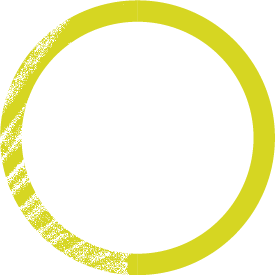 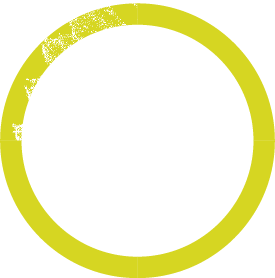 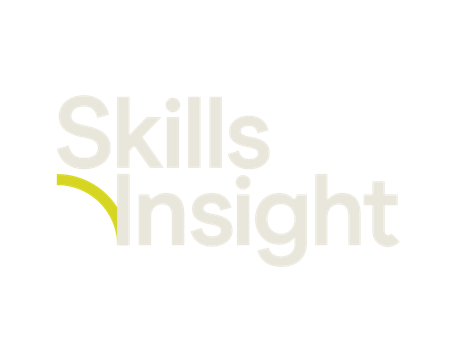 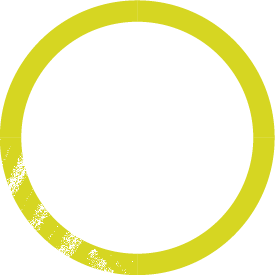 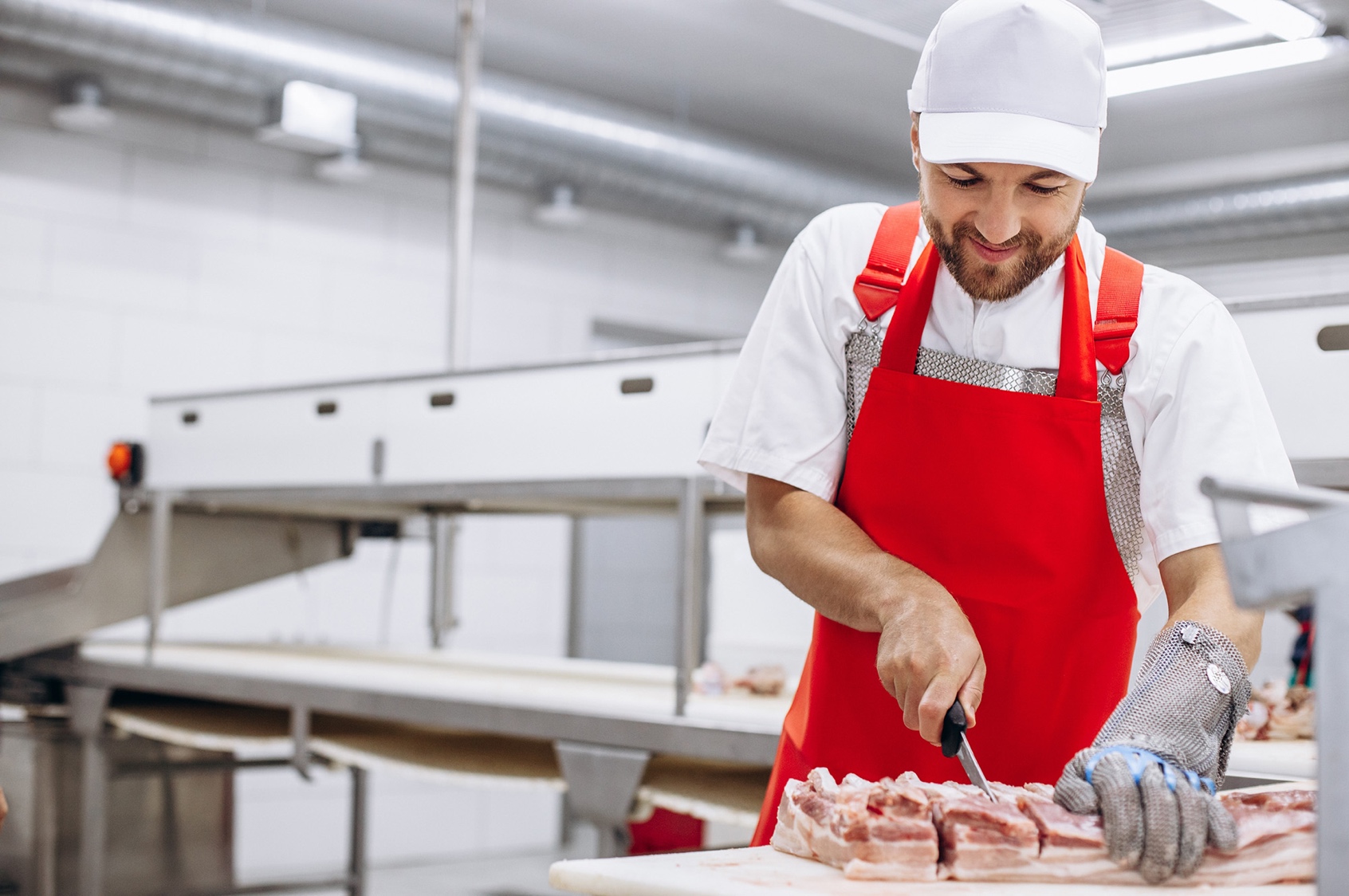 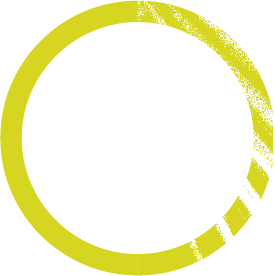 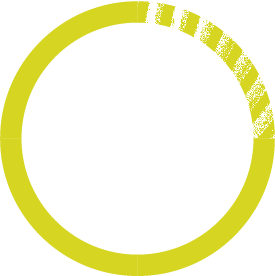 ContentsDisclaimer	4Implementation Guide modification history	5Introduction	7Note about Part 1	7Appendix 1: Training Package Components	8Qualifications	8Skill sets	9Units of competency	14Units of competency with pre-requisites	40Units of competency with Mandatory Workplace Requirements	49Imported units of competency	51Appendix 2: Mapping information	75Qualification mapping for AMP Australian Meat Processing	75Qualifications Release 8.0 to Release 9.0	75Qualifications Release 7.1 to Release 8.0	77Qualifications Release 7.0 to Release 7.1	80Qualifications Release 6.0 to Release 7.0	81Qualifications Release 5.1 to Release 6.0	82Qualifications Release 5.0 to Release 5.1	83Qualifications Release 4.0 to Release 5.0	85Qualifications Release 3.0 to Release 4.0	88Qualifications Release 2.2 to Release 3.0	91Qualifications Release 2.1 to Release 2.2	93Qualifications Release 2.0 to Release 2.1	93Qualifications Release 1.0 to Release 2.0	94Qualifications MTM11 Release 4.0 to AMP Release 1.0	95Skill sets mapping for AMP Australian Meat Processing Training Package	97Skill sets Release 8.0 to Release 9.0	97Skill sets Release 7.0 to Release 8.0	98Skill sets Release 6.0 to Release 7.0	99Skill sets Release 5.0 to Release 5.1	100Skill sets Release 4.0 to Release 5.0	101Skill sets Release 3.0 to Release 4.0	103Skill sets Release 2.0 to Release 3.0	104Skill sets Release MTM11 4.0 to AMP Release 2.0	105Unit of competency mapping for AMP Australian Meat Processing Training Package	111Units of competency Release 8.0 to Release 9.0	111Units of competency Release 7.0 to Release 8.0	141Units of competency Release 6.0 to Release 7.0	171Units of competency Release 5.1 to Release 6.0	176Units of competency Release 5.0 to Release 5.1	179Units of competency Release 4.0 to Release 5.0	182Units of competency Release 3.0 to Release 4.0	186Units of competency Release 2.2 to Release 3.0	189Units of competency Release 2.1 to Release 2.2	192Units of competency Release 2.0 to Release 2.1	193Units of competency MTM11 Release 4.0 to AMP Release 2.0	194Units of competency Release 1.0 to Release 2.0	219Units of competency MTM11 Release 4.0 to AMP Release 1.0	222DisclaimerThis work has been produced with the assistance of funding provided by the Commonwealth Government through the Department of Employment and Workplace Relations (DEWR).The views expressed in this work do not necessarily represent the views of the DEWR. In addition, the DEWR does not give warranty or accept any legal liability in relation to the content of this work.For further information about this Companion Volume or any other work being undertaken by Skills Insight, please visit: www.skillsinsight.com.au Skills Insight LtdABN: 58 006 212 693Suite 1.02, Level 1, 1010 La Trobe StreetDocklands 3008PO Box 466NORTH MELBOURNE VIC 3051p. (03) 9321 3526e. inquiry@skillsinsight.com.au w. www.skillsinsight.com.au Implementation Guide modification historyIntroductionAbout this GuideThis Companion Volume Implementation Guide (Implementation Guide) is designed to assist assessors, trainers, Registered Training Organisations (RTOs) and enterprises to use the Training Package. Structure of this GuideThis Implementation Guide for the AMP Australian Meat Processing Training Package consists of two parts. Each part can be downloaded from VETNet at: https://vetnet.gov.au/Pages/TrainingDocs.aspx?q=5e2e56b7-698f-4822-84bb-25adbb8443a7 This document is Part 2 and it includes:lists of the qualifications, skill sets and units of competency in the Australian Meat Processing Training Package R9.0units of competency from the Australian Meat Processing Training Package R9.0 which have prerequisite unitsunits of competency from the Australian Meat Processing Training Package R9.0 which have mandatory workplace requirementsunits of competency imported from other training packagesmapping information for training package components (qualifications, skill sets and units of competency) that provides a summary of key changes.The information provided is a general summary only. Skills Impact recommends using the Compare Content Tool available on the training.gov.au (TGA) website for more information about specific changes. Visit https://www.youtube.com/watch?v=EjhNe3Bu0H4 to watch a video on how to use this tool.Note about Part 1Please refer to the AMP Australian Meat Processing Training Package Implementation Guide Release 9 Part 1: Overview and Implementation file for information about:coding conventions used for qualifications and units of competency in the training packagehow mapping to previous versions of a training package can be useful for delivery and assessmentkey work, training and regulatory/licensing requirements in the industrytraining pathwaysoccupational outcomes of qualificationsentry requirements for qualificationsmandatory workplace requirementsaccess and equity considerationsresources and equipment requirements.Appendix 1: Training Package ComponentsQualificationsSkill setsUnits of competencyNOTE: The table below will be updated once all feedback has been received during Broad Consultation.Units of competency with pre-requisites 	NOTE: The table below will be updated once all feedback has been received during Broad Consultation.The following table lists those AMP units of competency with prerequisite units of competency. Note that if a chain of prerequisites applies, then these are shown in bracketed text in the ‘Prerequisite unit code and title’ column.Units of competency with Mandatory Workplace RequirementsNOTE: The table below will be updated once all feedback has been received during Broad Consultation.The following table lists those AMP units of competency with Mandatory Workplace Requirements. Imported units of competencyNOTE: The table below will be updated once all feedback has been received during Broad Consultation.The following table shows units of competency from other training packages imported into qualifications in the AMP Australian Meat Processing Training Package Version 9.0.Appendix 2: Mapping information Qualification mapping for AMP Australian Meat Processing Qualifications Release 8.0 to Release 9.0Qualifications Release 7.1 to Release 8.0Qualifications Release 7.0 to Release 7.1Qualifications Release 6.0 to Release 7.0Qualifications Release 5.1 to Release 6.0Qualifications Release 5.0 to Release 5.1Qualifications Release 4.0 to Release 5.0Qualifications Release 3.0 to Release 4.0Qualifications Release 2.2 to Release 3.0Qualifications Release 2.1 to Release 2.2Qualifications Release 2.0 to Release 2.1Qualifications Release 1.0 to Release 2.0Qualifications MTM11 Release 4.0 to AMP Release 1.0Skill sets mapping for AMP Australian Meat Processing Training PackageSkill sets Release 8.0 to Release 9.0Skill sets Release 7.0 to Release 8.0Skill sets Release 6.0 to Release 7.0Skill sets Release 5.0 to Release 5.1Skill sets Release 4.0 to Release 5.0Skill sets Release 3.0 to Release 4.0Skill sets Release 2.0 to Release 3.0Skill sets Release MTM11 4.0 to AMP Release 2.0Unit of competency mapping for AMP Australian Meat Processing Training PackageUnits of competency Release 8.0 to Release 9.0Units of competency Release 7.0 to Release 8.0Units of competency Release 6.0 to Release 7.0Units of competency Release 5.1 to Release 6.0Units of competency Release 5.0 to Release 5.1Units of competency Release 4.0 to Release 5.0Units of competency Release 3.0 to Release 4.0Units of competency Release 2.2 to Release 3.0Units of competency Release 2.1 to Release 2.2Units of competency Release 2.0 to Release 2.1Units of competency MTM11 Release 4.0 to AMP Release 2.0Units of competency Release 1.0 to Release 2.0Units of competency MTM11 Release 4.0 to AMP Release 1.0Implementation Guide Release NumberImplementation Guide Release dateAuthorComments9.0TBA 2025Skills InsightImplementation Guide updated to accompany release of AMP Australian Meat Industry Training Package V9.08.0January 2023Skills ImpactImplementation Guide updated to accompany release of AMP Australian Meat Industry Training Package V8.0Major update to 8 qualifications (5 merged into 2) and 114 units of competency (7 new, 3 deleted, 107 reviewed with 15 merged to become 2). Minor updates to 2 qualifications, 2 units of competency, 1 Skill Set and addition of 2 new Skill Sets. 7.1February 2022Skills ImpactImplementation Guide updated to accompany release of AMP Australian Meat Industry Training Package V7.1Minor update to two qualifications to replace superseded first aid units, as approved by the AISC in consultation with ASQA7.0June 2021Skills ImpactImplementation Guide updated to accompany release of AMP Australian Meat Industry Training Package V7.0Major update to one qualification and minor updates to five qualifications. Twelve units of competency updated, and one unit of competency deleted. Addition of three new skill sets and minor update to six skill sets. 6.0April 2021Skills ImpactImplementation Guide updated to accompany release of AMP Australian Meat Industry Training Package V6.0.Addition of two new units of competency and updates to two qualifications and four units of competency. Minor updates to fifteen other units of competency.5.1February 2021Skills ImpactImplementation Guide updated to accompany release of AMP Australian Meat Industry Training Package V5.1.Updated to remove components deleted as part of meeting Skills Ministers’ priority of removing training products with low or no enrolments, as agreed by the AISC.5.0December 2020Skills ImpactImplementation Guide updated to accompany release of AMP Australian Meat Industry Training Package V5.0.Addition of twelve new skill sets, seven new units of competency. Minor updates to other components.4.0August 2019Skills ImpactImplementation Guide updated to accompany release of AMP Australian Meat Industry Training Package V4.0.Addition of three new skill sets and thirteen new units of competency. 3.0December 2017Skills ImpactImplementation Guide updated to accompany release of AMP Australian Meat Industry Training Package V3.0.Addition of Animal Welfare Officer Assistant Skill Set, four new units added and ten poultry units from FDF10 Training Package migrated to AMP. Minor updates to other components.1.0December 2015Skills ImpactImplementation Guide created to accompany release of AMP Australian Meat Industry Processing Training Package V1.0.7.1February 2022Skills ImpactImplementation Guide updated to accompany release of AMP Australian Meat Industry Training Package V7.1Minor update to two qualifications to replace superseded first aid units, as approved by the AISC in consultation with ASQAAMP Australian Meat Processing Training Package Release 9.0QualificationsAMP Australian Meat Processing Training Package Release 9.0QualificationsCode TitleAMP2XX01Certificate II in Meat Processing AMP30116Certificate III in Meat Processing (Boning Room)AMP30216Certificate III in Meat Processing (Food Services)AMP30322Certificate III in Meat Safety InspectionAMP30421Certificate III in Meat Processing (Rendering)AMP30516Certificate III in Meat Processing (Slaughtering)AMP30622Certificate III in Meat ProcessingAMP30815Certificate III in Meat Processing (Retail Butcher)AMP30916Certificate III in Meat Processing (Smallgoods - General)AMP31016Certificate III in Meat Processing (Smallgoods – Manufacture)AMP31116Certificate III in Meat Processing (Livestock Handling)AMP31216Certificate III in Meat Processing (Packing Operations)AMP40222Certificate IV in Meat ProcessingAMP40522Certificate IV in Meat Safety InspectionAMP50221Diploma of Meat ProcessingAMP60122Advanced Diploma of Meat ProcessingAMP80115Graduate Certificate in AgribusinessAMP80215Graduate Diploma of AgribusinessAMP Australian Meat Processing Training Package Release 9.0Skill SetsAMP Australian Meat Processing Training Package Release 9.0Skill SetsCode TitleAMPSS00001Animal Welfare Officer Skill SetAMPSSXXX01Bandsaw Operator (Meat Retail) Skill SetAMPSS00003Bandsaw Operator (Small Stock) Skill SetAMPSS00004Basic Bandsaw Operator Skill SetAMPSS00005Basic Meat Industry Skill SetAMPSS00006Carcase Trimming (Contamination Trim) Skill SetAMPSS00007Carcase Trimming (Retain Rail) Skill Set	AMPSS00008Carcase Trimming (Specifications Trim - Knife)AMPSS00009Carcase Trimming (Specifications Trim - Whizzard Knife) Skill SetAMPSS00010Carcase Trimming (SRM Removal) Skill SetAMPSS00011Cheek Meat Recovery Skill Set	AMPSS00013Despatch Carcase from the Slaughter Floor Skill SetAMPSS00014Effective Stunning (Captive Bolt) Skill SetAMPSS00015Effective Stunning (Electrical Stunning) Skill SetAMPSS00016Effective Stunning (Gas Stunning) Skill SetAMPSS00017Fellmongering Skill SetAMPSSXXX02Game Harvester Skill SetAMPSS00019Game Industry Depot Management Skill SetAMPSS00020Game Pre-dressing Inspection Skill SetAMPSS00021Green Offal Processing (Clean Tripe Room) Skill SetAMPSSXXX03Green Offal Processing (Maws Processing) Skill SetAMPSS00023Green Offal Processing (Paunch Opening and Trim - Beef) Skill SetAMPSS00024Green Offal Processing (Paunch Opening and Trim - Sheep & Goats) Skill Set	AMPSS00025Green Offal Processing (Runner Room) Skill Set	AMPSS00026Head Chain Operator Skill SetAMPSS00027Humane Slaughter of Animals Skill SetAMPSSXXX04Knife Sharpening Skill SetAMPSS00029Lairage Supervisor Skill SetAMPSS00030Loadout Carcase Product Skill SetAMPSS00031Loadout Carton Product Skill SetAMPSS00032Meat Hygiene Assessment (Carcase) Skill SetAMPSS00033Meat Hygiene Assessment (Carton Meat) Skill SetAMPSS00034Meat Hygiene Assessment (Offal Room) Skill SetAMPSS00035Meat Hygiene Assessment (Process Monitoring) Skill SetAMPSS00036Meat Hygiene Assessment Officer Skill SetAMPSS00037Meat Industry Microbiological Testing Skill SetAMPSS00038Meat Packer (Boning Room) Skill SetAMPSS00039Meat Packer (Offal Room) Skill SetAMPSSXXX05Meat Processing Cleaner (Amenities) Skill SetAMPSS00041Meat Processing Cleaner (Boning Room) Skill SetAMPSS00042Meat Processing Cleaner (Chiller) Skill SetAMPSS00043Meat Processing Cleaner (Slaughter Floor) Skill SetAMPSSXXX06Meat Processing Core Skill SetAMPSS00045Meat Processing Livestock Handler Skill SetAMPSS00046Pack Meat Products Skill SetAMPSS00047Prepare Head for Inspection Skill SetAMPSSXXX07Process Animal Covering Skill SetAMPSS00049Produce Cooked Fermented Meat Products Skill Set	AMPSS00050Produce Cooked Meat Products Skill SetAMPSS00051Produce Dried Meat Products Skill SetAMPSS00052Produce Smoked Meat Products Skill SetAMPSS00053Produce UCFM Products Skill SetAMPSS00054Tongue Meat Recovery Skill SetAMPSS00055Transport Livestock Skill SetAMPSS00056Meat Processing New Supervisor Skill SetAMPSS00057Meat Processing Waste Water Operator Skill Set (level 1)AMPSS00058Meat Processing Waste Water Irrigation Skill Set (level 2)AMPSS00059Meat Processing Waste Water Non-irrigation Skill Set (level 2)AMPSS00060Meat Processing Waste Water Environment Officer Skill Set (level 3)AMPSSXXX08Animal Welfare Officer Assistant Skill SetAMPSS00062Food Processing Pest Control Skill SetAMPSS00063Meat Processing Warehouse Operator Skill SetAMPSS00064Meat Processing Warehouse Supervisor Skill SetAMPSS00065Meat Processing Halal Slaughter Skill SetAMPSS00066Wild Game Harvest Internal Auditor Skill SetAMPSS00067Poultry Processing Quality Assurance Skill SetAMPSS00068Poultry Pre-processing Skill Set (Electrical Stunning)AMPSS00069Poultry Stunning, Bleeding, Scalding and De-feathering Skill SetAMPSS00070Poultry Evisceration Skill SetAMPSS00071Poultry Processing Boning and Filleting Skill SetAMPSS00072Poultry Further Processing Skill SetAMPSS00073Poultry Processing Waste Disposal Skill SetAMPSS00075Poultry Pre-processing Skill Set (Gas Stunning)AMPSS00076Poultry Processing Initial Chilling Skill SetAMPSS00077Operate a Rendering Plant that includes Batch Cooking Skill SetAMPSS00078Operate a Rendering Plant that includes Continuous Cooking Skill SetAMPSS00079Operate a Rendering Plant that includes Low Temperature Cooking Skill SetAMPSS00080Prepare Cooked and Processed Meat for Retail Product Range Skill SetAMPSS00081Meat Processing Mentor Skill SetAMPSS00082Pathway to Certificate IV in Meat Skill SetAMP Australian Meat Processing Training Package Release 9.0Units of competencyAMP Australian Meat Processing Training Package Release 9.0Units of competencyCode TitleAMPA2000Prepare animals for slaughterAMPA2001Feed raceAMPA2002Restrain animalAMPA2003Perform emergency killAMPA2005Unload livestockAMPA2007Identify animals using electronic systemsAMPA2008Shackle animalAMPA2009Operate electrical stimulatorAMPA2010Remove headAMPA2011Cut hocksAMPA2012Mark brisketAMPA2013Complete changeover operationAMPA2014Trim pig pre eviscerationAMPA2015Number carcase and headAMPA2016Punch peltsAMPA2017Remove brisket woolAMPA2018Prepare hide or pelt for removalAMPA2019Bag tailAMPA2021Seal or drain urinary tractAMPA2022Singe carcaseAMPA2023Shave carcaseAMPA2024Flush carcaseAMPA2025Operate scalding and de-hairing equipmentAMPA2026Operate whizzard knifeAMPA2027Operate rise and fall platformAMPA2028Operate vacuum blood collection processAMPA2029Operate nose rollerAMPA2030Operate pneumatic cutterAMPA2031Operate circular sawAMPA2032Prepare carcase and equipment for hide or pelt pullerAMPA2035Operate new technology or processAMPA2036Operate sterivac equipmentAMPA2037De-rind meat cutsAMPA2038De-nude meat cutsAMPA2040Operate frenching machineAMPA2041Operate cubing machineAMPA2042Cure and corn product in a meat processing plantAMPA2043Operate head splitterAMPA2044Trim neckAMPA2045Trim forequarter to specificationAMPA2046Trim hindquarter to specificationAMPA2047Inspect hindquarter and remove contaminationAMPA2048Inspect forequarter and remove contaminationAMPA2049Remove spinal cordAMPA2050Operate jaw breakerAMPA2060Grade carcaseAMPA2061Weigh carcaseAMPA2062Operate semi-automatic tagging machineAMPA2063Measure fatAMPA2064Label and stamp carcaseAMPA2065Wash carcaseAMPA2067Remove tenderloinAMPA2068Inspect meat for defectsAMPA2069Assemble and prepare cartonsAMPA2070Identify cuts and specificationsAMPA2071Pack meat productsAMPA2072Operate carton sealing machineAMPA2073Operate carton scalesAMPA2074Operate strapping machineAMPA2075Operate carton forming machineAMPA2076Operate automatic CL determination machineAMPA2078Inspect meat for defects in a packing roomAMPA2080Assess dentitionAMPA2081Drop tongueAMPA2082Wash headAMPA2083Bone headAMPA2084Remove cheek meatAMPA2085Bar head and remove cheek meatAMPA2086Process thick skirtsAMPA2087Process thin skirtsAMPA2088Process offalAMPA2089Process runnersAMPA2100Overview offal processingAMPA2101Prepare and trim honeycombAMPA2102Recover mountain chainAMPA2103Further process tripeAMPA2104Trim processed tripeAMPA2105Process small stock tripeAMPA2106Process biblesAMPA2107Process mawsAMPA2108Loadout meat productAMPA2109Store carcase productAMPA2110Store carton productAMPA2111Locate storage areas and productAMPA2112Complete re-pack operationAMPA2113Bag carcaseAMPA2114Overview offal processing on the slaughter floorAMPA2115Separate offalAMPA2116Trim offal fatAMPA2117Separate and tie runnersAMPA2118Recover thin skirtsAMPA2125Remove thick skirtsAMPA2126Remove flaresAMPA2127Recover offalAMPA2128Overview hide or pelt or skin processingAMPA2129Trim hide or skinAMPA2130Salt hide or skinAMPA2131Grade hide or skinAMPA2132Despatch hide or skinAMPA2133Treat hides chemicallyAMPA2134Chill or ice hidesAMPA2135Crop peltsAMPA2136Overview fellmongering operationsAMPA2137Chemically treat skins for fellmongering processAMPA2138Prepare chemicals for fellmongering processAMPA2139Operate wool drier and pressAMPA2140Perform sweating operation on fellmongered skinsAMPA2146Perform skin fleshing operationAMPA2147Skirt and weigh fellmongered woolAMPA2148Operate wool pullerAMPA2149Dispose of condemned carcaseAMPA2150Skin condemned carcaseAMPA2152Process paunchAMPA2153Process slink by-productsAMPA2154Process pet meatAMPA2156Process bloodAMPA2157Overview rendering processAMPA2160Operate meat meal millAMPA2161Operate waste recovery systemsAMPA2162Pack and despatch rendered productsAMPA2163Break down and bone carcase for pet meat or renderingAMPA2171Clean carcase hanging equipmentAMPA2172Clean amenities and groundsAMPA2173Overview cleaning programAMPA2174Clean after operations – boning roomAMPA2175Clean after operations – slaughter floorAMPA2176Transport meat and meat productsAMPA2177Handle working dogs in stock yardsAMPA3000Stun animalAMPA3001Stick and bleed animalAMPA3004Monitor the effective operations of electrical stimulationAMPA3005Rod weasandAMPA3006Seal weasandAMPA3007Ring bungAMPA3008Seal bungAMPA3009Split carcaseAMPA3010Overview legging operationAMPA3012Make first leg opening cutsAMPA3013Make second leg opening cutsAMPA3014Perform legging on small stockAMPA3015Perform animal slaughter in accordance with Halal certification requirementsAMPA3020Bone neckAMPA3021Perform ‘Y’ cutAMPA3022Skin headAMPA3023Explain opening cutsAMPA3024Perform flanking cutsAMPA3025Perform brisket cutsAMPA3026Perform rumping cutsAMPA3027Perform rosette cutsAMPA3028Perform midline cutsAMPA3029Scald and dehair carcaseAMPA3030Operate pelt pullerAMPA3031Operate hide pullerAMPA3032Remove pelt manuallyAMPA3033Bed dress carcaseAMPA3034Eviscerate animal carcaseAMPA3040Operate brisket cutter or sawAMPA3042Backdown pig carcaseAMPA3044Operate air knifeAMPA3045Drop sock and pull shoulder peltAMPA3046Undertake retain rail operationsAMPA3048Bone small stock carcase – legAMPA3049Slice and trim leg – small stockAMPA3050Bone large stock carcase – forequarterAMPA3051Bone large stock carcase – hindquarterAMPA3052Slice and trim large stock forequarterAMPA3053Slice and trim large stock hindquarterAMPA3054Break carcase using a bandsawAMPA3062Operate trunk boning machineAMPA3063Bone small stock carcase – shoulderAMPA3064Bone small stock carcase – middleAMPA3065Slice small stock carcase – shoulderAMPA3066Slice small stock carcase – middleAMPA3068Prepare and despatch meat productsAMPA3071Implement food safety programAMPA3086Monitor boiler operationsAMPA3113Prepare a kill sheetAMPA3117Oversee product loadoutAMPA3133Manage NLIS data for pigs in lairageAMPA3134Overview of the NLIS PorkAMPA3136Monitor welfare of stock during out-of-hours receivalAMPA3137Operate biogas facilitiesAMPA3138Identify secondary sexual characteristics – beefAMPABA201Operate meat size reduction equipmentAMPABA202Operate blow lineAMPABA301Prepare head for inspectionAMPABA302Prepare and present viscera for inspectionAMPABA303Use standard product descriptions – sheep and goatsAMPABA304Use standard product descriptions – beefAMPABA305Use standard product descriptions - porkAMPAUD401Conduct an animal welfare audit of a meat processing premisesAMPCOM301Communicate effectively at workAMPCOM401Build productive and effective workplace relationshipsAMPCOR201	Maintain personal equipmentAMPCOR202Apply hygiene and sanitation practicesAMPCOR203Comply with Quality Assurance and HACCP requirementsAMPCOR204	Follow safe work policies and proceduresAMPCOR205Communicate in the workplaceAMPCOR206Overview the meat industryAMPG303Receive and inspect wild game carcases from the fieldAMPG304Receive and inspect wild game carcases at a processing plantAMPG305Store wild game carcasesAMPG307Inspect wild game field depotAMPGAM301Apply knowledge of the wild game meat industryAMPGAM302Operate a wild game harvester vehicleAMPGAM303Use firearms to safely and humanely harvest wild gameAMPGAM304Eviscerate, inspect and tag wild game carcase in the fieldAMPLDR401Develop and implement work instructions and SOPsAMPLDR402Supervise new recruitsAMPLDR403Plan, conduct and report a workplace incident investigationAMPLDR404Manage own work performance and developmentAMPLDR405Oversee export requirementsAMPLDR406Foster a learning culture in a meat processing workplaceAMPLSK201Apply animal welfare and handling requirementsAMPLSK301Handle animals humanely while conducting ante-mortem inspectionAMPLSK302Assess cattle according to industry standardsAMPLSK303Assess sheep and lambs according to industry standardsAMPLSK401Oversee humane handling of animalsAMPMGT401Manage biogas facilitiesAMPMGT501Design and manage the food safety systemAMPMGT502Manage new product or process developmentAMPMGT505Manage maintenance systemsAMPMGT506Manage utilities and energyAMPMGT507Manage and improve meat industry plant operationsAMPMGT508Manage environmental impacts of meat processing operationsAMPMGT509Manage, maintain and continuously improve workplace health and safety plans and systemsAMPMGT511Manage feedlot facilityAMPMGT512Manage supply chain and enterprise animal welfare performanceAMPMGT513Manage transportation of meat, meat products and meat by-productsAMPMGT514Develop, manage and maintain quality systemsAMPMGT515Develop and implement a TACCP and VACCP planAMPMGT602Monitor and manage organisational legal responsibilitiesAMPMGT603Manage meat processing systems to maintain and improve product qualityAMPMGT605Assess and purchase livestockAMPMGT607Establish new marketsAMPMGT608Benchmark to manage and improve workplace performanceAMPMGT609Manage effective operation of meat workplace cold chain and refrigeration systemsAMPMGT610Analyse and develop workplace systems for new opportunitiesAMPMGT801Manage financial performanceAMPMGT802Provide strategic leadershipAMPMGT804Develop and enhance collaborative partnerships and relationshipsAMPMGT806Commercialise research and technology product or ideaAMPMGT809Analyse data for business decision makingAMPMGT810Communicate and negotiate in a culturally diverse contextAMPMGT811Develop and manage international business operationsAMPMGT812Manage change to organisational digital technology systemsAMPMGT813Undertake research projectAMPMSY301Apply food animal anatomy and physiology to inspection processesAMPMSY302Recognise signs of emergency and notifiable animal diseasesAMPMSY303Conduct ante-mortem inspection and make dispositionAMPMSY401Perform ante and post-mortem inspection - Ovine and CaprineAMPMSY402Perform ante and post-mortem inspection – BovineAMPMSY403Perform ante and post-mortem inspection – PorcineAMPMSY404Perform ante and post-mortem inspection – PoultryAMPMSY405Perform ante and post-mortem inspection – RatitesAMPMSY406Perform ante and post-mortem inspection – CamelsAMPMSY407Perform post-mortem inspection – Wild gameAMPMSY408Perform ante and post-mortem inspection – RabbitsAMPMSY409Perform ante and post-mortem inspection – DeerAMPMSY410Perform ante and post-mortem inspection – EquineAMPMSY411Perform ante and post-mortem inspection– Alpacas or LlamasAMPMSY412Perform ante and post-mortem inspection – CalvesAMPMSY413Recognise diseases and conditions during inspection of food animalAMPMSY414Conduct ante and post-mortem inspection in micro meat processing premisesAMPMSY415Conduct post-mortem inspection in micro meat processing premises – Wild gameAMPMSY416Raise and validate requests for export permits and Meat Transfer CertificatesAMPOPR301Follow and implement an established work planAMPOPR302Handle meat product in cold storesAMPOPR303Manage animal identification dataAMPP201Operate a poultry dicing, stripping or mincing process	AMPP202Operate a poultry evisceration process	AMPP203Grade poultry carcaseAMPP204Harvest edible poultry offal	AMPP205Operate a poultry marinade injecting processAMPP206Operate a poultry washing and chilling process	AMPP207Operate the bird receival and hanging process	AMPP208Operate a poultry stunning, killing and defeathering process	AMPP209Operate the live bird receival processAMPP210Prepare birds for stunningAMPP301Operate a poultry carcase delivery system	AMPP302Debone and fillet poultry product (manually)	AMPPKG301Monitor production of packaged product to customer specificationsAMPPKG302Supervise meat packing operationAMPPMG401Develop, implement and evaluate a pest control program in a food processing premisesAMPPPL301Provide coachingAMPPPL302Provide mentoringAMPQUA301Comply with hygiene and sanitation requirementsAMPQUA302Maintain food safety and quality programsAMPQUA303Collect and prepare standard samplesAMPQUA304Perform carcase Meat Hygiene AssessmentAMPQUA305Perform process monitoring for Meat Hygiene AssessmentAMPQUA306Perform boning room Meat Hygiene AssessmentAMPQUA307Perform offal Meat Hygiene AssessmentAMPQUA308Grade beef carcases using MSA standardsAMPQUA309Perform manual chemical lean testingAMPQUA310Inspect transportation container or vehicleAMPQUA311Assess effective stunning and bleedingAMPQUA312Assess meat product in chillersAMPQUA313Perform pre-operations hygiene assessmentAMPQUA314Follow hygiene, sanitation and quality requirements when handling chilled or frozen meatAMPQUA315Maintain production recordsAMPQUA401Support food safety and quality programsAMPQUA402Maintain good manufacturing practice in meat processingAMPQUA403Utilise refrigeration indexAMPQUA404Maintain a Meat Hygiene Assessment programAMPQUA405Oversee compliance with Australian Standards for meat processingAMPQUA406Apply meat scienceAMPQUA407Conduct and validate pH/temperature declines to MSA standardsAMPQUA408Contribute to meat processing premises design and construction processesAMPQUA409Review or develop an Emergency Animal Disease Response PlanAMPQUA410Manage the collection, monitoring and interpretation of animal health dataAMPQUA411Calculate carcase yield in a boning roomAMPQUA412Specify beef product using AUS-MEAT languageAMPQUA413Specify sheep product using AUS-MEAT languageAMPQUA414Coordinate a product recallAMPQUA415Undertake chiller assessment to AUS-MEAT requirementsAMPQUA416Conduct an internal audit of a documented programAMPQUA417Establish sampling programAMPQUA418Conduct a document reviewAMPQUA419Monitor meat preservation processAMPQUA420Monitor the production of processed meats and smallgoodsAMPQUA421Prepare for and respond to an external audit of the establishment's quality systemAMPQUA422Specify pork product using AUS-MEAT languageAMPQUA423Participate in the ongoing development and implementation of a HACCP based QA systemAMPQUA424Monitor the production of UCFM smallgoodsAMPR101Identify species and meat cutsAMPR102Trim meat for further processingAMPR103Store meat productAMPR104Prepare minced meat and minced meat productsAMPR105Provide service to customersAMPR106Process sales transactionsAMPR107Undertake minor routine maintenanceAMPR108Monitor meat temperature from receival to saleAMPR201Break and cut product using a bandsawAMPR202Provide advice on cooking and storage of meat productsAMPR203Select, weigh and package meat for saleAMPR204Package products using manual packing and labelling equipmentAMPR205Use basic methods of meat cookeryAMPR206Vacuum pack products in a retail operationAMPR207Undertake routine preventative maintenanceAMPR208Make and sell sausagesAMPR209Produce and sell value-added productsAMPR210Receive meat productsAMPR211Provide advice on meal solutions in a meat retail outletAMPR212Clean meat retail work areaAMPR301Prepare specialised cutsAMPR302Assess carcase or product qualityAMPR303Calculate yield of carcase or productAMPR304Manage stockAMPR305Meet customer needsAMPR306Provide advice on nutritional role of meatAMPR307Merchandise products, servicesAMPR308Prepare, roll, sew and net meatAMPR309Bone and fillet poultryAMPR310Cost and price meat productsAMPR311Prepare portion control to specificationsAMPR312Bone game meatAMPR313Order stock in a meat enterpriseAMPR314Calculate and present statistical data in a meat enterpriseAMPR315Utilise the Meat Standards Australia system to meet customer requirementsAMPR316Cure, corn and sell productAMPR317Assess and sell poultry productsAMPR318Break carcase for retail saleAMPR319Locate, identify and assess meat cutsAMPR320Assess and address customer preferencesAMPR322Prepare and produce value added productsAMPR323Break small stock carcases for retail saleAMPR324Break large stock carcases for retail saleAMPR325Prepare cooked meat product for retail saleAMPREN301Operate and monitor a batch rendering processAMPREN302Operate and monitor a continuous dry rendering processAMPREN303Operate and monitor a low temperature wet rendering processAMPREN304Operate a tallow refining processAMPREN305Operate a blood coagulation and drying processAMPREN306Render edible productsAMPS101Handle materials and productsAMPS102Pack smallgoods productAMPS201Package product using thermoform processAMPS203Operate bar and coder systemsAMPS205Select, identify and prepare casingsAMPS206Manually shape and form productAMPS208Rotate stored meatAMPS209Rotate meat productAMPS210Inspect carton meatAMPS211Prepare dry ingredientsAMPS212Measure and calculate routine workplace dataAMPS213Manually link and tie productAMPS300Operate mixer or blender unitAMPS301Cook, steam and cool productAMPS302Prepare dried meatAMPS303Fill casingsAMPS304Thaw product – waterAMPS305Thaw product – airAMPS307Sort meatAMPS308Batch meatAMPS309Operate product forming machineryAMPS310Operate link and tie machineryAMPS311Operate complex slicing and packaging machineryAMPS312Prepare meat-based pates and terrines for commercial saleAMPS313Prepare product formulationsAMPS314Ferment and mature productAMPS315Blend meat productAMPSMA201Slice product using simple machineryAMPWHS201Sharpen and handle knives safelyAMPWHS301Contribute to workplace health and safety processesAMPWHS401Monitor workplace health and safety processesAMPX201Prepare and operate bandsawAMPX202Clean work area during operationsAMPX203Operate scales and semi-automatic labelling machineryAMPX205Clean chillersAMPX206Operate forklift in a specific workplaceAMPX207Vacuum pack productAMPX208Apply environmentally sustainable work practicesAMPX210Prepare and slice meat cutsAMPX211Trim meat to specificationsAMPX212Package product using automatic packing and labelling equipmentAMPX213Despatch meat productAMPX214Package meat and smallgoods product for retail saleAMPX215Operate tenderiserAMPX216Operate mincerAMPX217Package product using gas flushing processAMPX218Operate metal detection unitAMPX219Follow electronic labelling and traceability systems in a food processing establishmentAMPX230Undertake pest control in a food processing establishmentAMPX302Cure and corn productAMPX303Break carcase into primal cutsAMPX304Prepare primal cutsAMPX305Smoke productAMPX309Identify and repair equipment faultsAMPX316Monitor product to be sent to renderingAMPX317Monitor product flow in an automated processAMPX410Facilitate achievement of enterprise environmental policies and goalsAMPX418Lead communication in the workplaceAMPX431Oversee meat processing establishment’s Halal complianceAMP Australian Meat Processing Training Package Release 9.0Units of competency with pre-requisitesAMP Australian Meat Processing Training Package Release 9.0Units of competency with pre-requisitesAMP Unit of Competency Pre-requisite Unit of CompetencyAMPA2010 Remove head AMPX209 Sharpen knives AMPA2011 Cut hocksAMPX209 Sharpen knives AMPA2012 Mark brisketAMPX209 Sharpen knivesAMPA2014 Trim pig pre eviscerationAMPX209 Sharpen knivesAMPA2017 Remove brisket wool AMPX209 Sharpen knivesAMPA2019 Bag tailAMPX209 Sharpen knivesAMPA2023 Shave carcaseAMPX209 Sharpen knivesAMPA2044 Trim neckAMPX209 Sharpen knives AMPA2045 Trim forequarter to specificationAMPX209 Sharpen knivesAMPA2046 Trim hindquarter to specificationAMPX209 Sharpen knivesAMPA2047 Inspect hindquarter and remove contamination AMPX209 Sharpen knivesAMPA2048 Inspect forequarter and remove contamination AMPX209 Sharpen knivesAMPA2049 Remove spinal cordAMPX209 Sharpen knives AMPA2063 Measure fatAMPX209 Sharpen knives AMPA2081 Drop tongueAMPX209 Sharpen knivesAMPA2083 Bone headAMPX209 Sharpen knivesAMPA2084 Remove cheek meatAMPX209 Sharpen knivesAMPA2085 Bar head and remove cheek meatAMPX209 Sharpen knivesAMPA2086 Process thick skirts AMPX209 Sharpen knivesAMPA2087 Process thin skirtsAMPX209 Sharpen knivesAMPA2088 Process offalAMPX209 Sharpen knivesAMPA2089 Process runnersAMPX209 Sharpen knivesAMPA2101 Prepare and trim honeycomb AMPX209 Sharpen knivesAMPA2102 Recover mountain chain AMPX209 Sharpen knivesAMPA2104 Trim processed tripeAMPX209 Sharpen knivesAMPA2105 Process small stock tripeAMPX209 Sharpen knivesAMPA2106 Process biblesAMPX209 Sharpen knivesAMPA2107 Process mawsAMPX209 Sharpen knivesAMPA2115 Separate offalAMPX209 Sharpen knives AMPA2116 Trim offal fatAMPX209 Sharpen knivesAMPA2117 Separate and tie runnersAMPX209 Sharpen knivesAMPA2118 Recover thin skirtsAMPX209 Sharpen knivesAMPA2125 Remove thick skirtsAMPX209 Sharpen knivesAMPA2126 Remove flaresAMPX209 Sharpen knivesAMPA2127 Recover offalAMPX209 Sharpen knivesAMPA2129 Trim hide or skin AMPX209 Sharpen knivesAMPA2150 Skin condemned carcaseAMPX209 Sharpen knivesAMPA2151 Eviscerate condemned carcaseAMPX209 Sharpen knivesAMPA2152 Process paunchAMPX209 Sharpen knivesAMPA2153 Process slink by-productsAMPX209 Sharpen knivesAMPA2154 Process pet meatAMPX209 Sharpen knivesAMPA2155 Skin slinksAMPX209 Sharpen knivesAMPA2163 Break down and bone carcase for pet meat or renderingAMPX209 Sharpen knivesAMPA3001 Stick and bleed animalAMPX209 Sharpen knivesAMPA3006 Seal weasandAMPX209 Sharpen knivesAMPA3007 Ring bungAMPX209 Sharpen knivesAMPA3012 Make first leg opening cutsAMPX209 Sharpen knives AMPA3010 Overview legging operationAMPA3013 Make second leg opening cutsAMPX209 Sharpen knivesAMPA3010 Overview legging operationAMPA3014 Perform legging on small stockAMPX209 Sharpen knivesAMPA3010 Overview legging operationAMPA3020 Bone neck AMPX209 Sharpen knivesAMPA3021 Perform ‘Y’ cutAMPA3023 Explain opening cuts AMPX209 Sharpen knives AMPA3022 Skin headAMPX209 Sharpen knivesAMPA3023 Explain opening cutsAMPX209 Sharpen knivesAMPA3024 Perform flanking cuts AMPA3023 Explain opening cuts AMPX209 Sharpen knives AMPA3025 Perform brisket cuts AMPX209 Sharpen knivesAMPA3023 Explain opening cutsAMPA3026 Perform rumping cutsAMPA3023 Explain opening cuts AMPX209 Sharpen knives AMPA3027 Perform rosette cuts AMPA3023 Explain opening cuts AMPX209 Sharpen knives AMPA3028 Perform midline cuts AMPA3023 Explain opening cuts AMPX209 Sharpen knives AMPA3029 Scald and dehair carcase AMPX209 Sharpen knivesAMPA3031 Operate hide pullerAMPX209 Sharpen knivesAMPA3032 Remove pelt manuallyAMPX209 Sharpen knivesAMPA3033 Bed dress carcaseAMPX209 Sharpen knivesAMPA3034 Eviscerate animal carcaseAMPX209 Sharpen knivesAMPA3041 Eviscerate wild game animal carcaseAMPX209 Sharpen knivesAMPA3042 Backdown pig carcaseAMPX209 Sharpen knivesAMPA3045 Drop sock and pull shoulder peltAMPX209 Sharpen knivesAMPA3046 Undertake retain rail operationsAMPX209 Sharpen knivesAMPA3048 Bone small stock carcase – legAMPX209 Sharpen knivesAMPA3049 Slice and trim leg – small stockAMPX209 Sharpen knivesAMPA3050 Bone large stock carcase – forequarterAMPX209 Sharpen knivesAMPA3051 Bone large stock carcase – hindquarterAMPX209 Sharpen knivesAMPA3052 Slice and trim large stock  forequarter AMPX209 Sharpen knivesAMPA3053 Slice and trim large stock  hindquarter AMPX209 Sharpen knivesAMPA3054 Break carcase using a bandsawAMPX201 Prepare and operate a bandsawAMPA3062 Operate trunk boning machineAMPX209 Sharpen knivesAMPA3063 Bone small stock carcase – shoulderAMPX209 Sharpen knivesAMPA3064 Bone small stock carcase – middleAMPX209 Sharpen knivesAMPA3065 Slice small stock carcase – shoulderAMPX209 Sharpen knivesAMPA3066 Slice small stock carcase – middleAMPX209 Sharpen knivesAMPA3067 Bone carcase using mechanical aids (large stock)AMPX209 Sharpen knivesAMPA3133 Manage NLIS data for pigs in lairageAMPA3134 Overview of the NLIS PorkAMPAUD401 Conduct an animal welfare audit of a meat processing premisesAMPLSK201 Apply animal welfare and handling requirementsAMPLSK401 Oversee humane handling of animalsAMPQUA416 Conduct an internal audit of a documented programAMPG302 Eviscerate, inspect and tag wild game carcase in the fieldAMPX209 Sharpen knivesAMPMSY303 Conduct ante-mortem inspection and make disposition AMPLSK301 Handle animals humanely while conducting ante-mortem inspectionAMPMSY401 Perform ante and post-mortem inspection - Ovine and CaprineAMPLSK301 Handle animals humanely while conducting ante-mortem inspection AMPMSY402 Perform ante and post-mortem inspection – BovineAMPLSK301 Handle animals humanely while conducting ante-mortem inspection AMPMSY403 Perform ante and post-mortem inspection – PorcineAMPLSK301 Handle animals humanely while conducting ante-mortem inspection AMPMSY404 Perform ante and post-mortem inspection – PoultryAMPLSK301 Handle animals humanely while conducting ante-mortem inspection AMPMSY405 Perform ante and post-mortem inspection – RatitesAMPLSK301 Handle animals humanely while conducting ante-mortem inspection AMPMSY406 Perform ante and post-mortem inspection – CamelsAMPLSK301 Handle animals humanely while conducting ante-mortem inspection AMPMSY408 Perform ante and post-mortem inspection – RabbitsAMPLSK301 Handle animals humanely while conducting ante-mortem inspection AMPMSY409 Perform ante and post-mortem inspection – DeerAMPLSK301 Handle animals humanely while conducting ante-mortem inspection AMPMSY410 Perform ante and post-mortem inspection – EquineAMPLSK301 Handle animals humanely while conducting ante-mortem inspection AMPMSY411 Perform ante and post-mortem inspection – Alpacas or LlamasAMPLSK301 Handle animals humanely while conducting ante-mortem inspection AMPMSY412 Perform ante and post-mortem inspection – CalvesAMPLSK301 Handle animals humanely while conducting ante-mortem inspectionAMPMSY414 Conduct ante and post-mortem inspection in micro meat processing premisesAMPLSK301 Handle animals humanely while conducting ante-mortem inspectionAMPQUA404 Maintain a Meat Hygiene Assessment programAMPQUA304 Perform carcase Meat Hygiene AssessmentAMPQUA305 Perform process monitoring for Meat Hygiene AssessmentAMPQUA306 Perform boning room Meat Hygiene AssessmentAMPQUA307 Perform offal Meat Hygiene AssessmentAMPR102 Trim meat for further processing AMPX209 Sharpen knivesAMPR104 Prepare minced meat and minced meat productsAMPX209 Sharpen knivesAMPR201 Break and cut product using a bandsawAMPX201 Prepare and operate bandsawAMPR202 Provide advice on cooking and storage of meat productsAMPR105 Provide service to customersAMPR205 Use basic methods of meat cookeryAMPX209 Sharpen knivesAMPR209 Produce and sell value-added productsAMPX209 Sharpen knivesAMPR301 Prepare specialised cuts AMPX209 Sharpen knivesAMPR305 Meet customer needsAMPR105 Provide service to customersAMPR309 Bone and fillet poultryAMPX209 Sharpen knivesAMPR311 Prepare portion control to specificationsAMPX209 Sharpen knivesAMPR312 Bone game meatAMPX209 Sharpen knivesAMPR318 Break carcase for retail sale AMPX209 Sharpen knives AMPR319 Locate, identify and assess meat cutsAMPR322 Prepare and produce value added productsAMPX209 Sharpen knivesAMPR323 Break small stock carcases for retail sale AMPX209 Sharpen knives AMPR319 Locate, identify and assess meat cutsAMPR324 Break large stock carcases for retail saleAMPX209 Sharpen knives AMPR319 Locate, identify and assess meat cutsAMPX210 Prepare and slice meat cutsAMPX209 Sharpen knivesAMPX211 Trim meat to specificationsAMPX209 Sharpen knivesAMPX304 Prepare primal cuts AMPX209 Sharpen knivesAMPX403 Monitor and overview the production of Uncooked Comminuted Fermented Meat (UCFM)AMPCOR202 Apply hygiene and sanitation practicesAMPCOR404 Facilitate hygiene and sanitation performanceAMP Australian Meat Processing Training Package Release 9.0Units of competency with Mandatory Workplace RequirementsAMP Australian Meat Processing Training Package Release 9.0Units of competency with Mandatory Workplace RequirementsCode TitleAMPABA301Prepare head for inspectionAMPABA302Prepare and present viscera for inspectionAMPG303Receive and inspect wild game carcases from the fieldAMPG304Receive and inspect wild game carcases at a processing plantAMPG305Store wild game carcasesAMPGAM302Operate a wild game harvester vehicleAMPGAM304Eviscerate, inspect and tag wild game carcase in the fieldAMPLDR402Supervise new recruitsAMPLSK302Assess cattle according to industry standardsAMPLSK303 Assess sheep and lambs according to industry standardsAMPMGT401Manage biogas facilitiesAMPMGT810Communicate and negotiate in a culturally diverse contextAMPMGT812Manage change to organisational digital technology systemsAMPMGT813Undertake research projectAMPMSY303Conduct ante-mortem inspection and make dispositionAMPMSY401 Perform ante and post-mortem inspection - Ovine and CaprineAMPMSY402Perform ante and post-mortem inspection – BovineAMPMSY403Perform ante and post-mortem inspection – PorcineAMPMSY404Perform ante and post-mortem inspection – PoultryAMPMSY405Perform ante and post-mortem inspection – RatitesAMPMSY406Perform ante and post-mortem inspection – CamelsAMPMSY407Perform post-mortem inspection – Wild gameAMPMSY408Perform ante and post-mortem inspection – RabbitsAMPMSY409Perform ante and post-mortem inspection – DeerAMPMSY410Perform ante and post-mortem inspection – EquineAMPMSY411Perform ante and post-mortem inspection– Alpacas or LlamasAMPMSY412Perform ante and post-mortem inspection – CalvesAMPMSY414Conduct ante and post-mortem inspection in micro meat processing premisesAMPMSY415Conduct post-mortem inspection in micro meat processing premises – Wild gameAMPMSY416Raise and validate requests for export permits and Meat Transfer CertificatesAMPX431Oversee meat processing establishment’s Halal complianceAMPQUA314Follow hygiene, sanitation and quality requirements when handling chilled or frozen meatAMPQUA419Monitor meat preservation processAMP Australian Meat Processing Training Package Release 9.0Imported units of competencyAMP Australian Meat Processing Training Package Release 9.0Imported units of competencyAMP Australian Meat Processing Training Package Release 9.0Imported units of competencyCode TitleSource Training PackageACMGEN315Communicate effectively with clients and team membersACM Animal Care and Management Training Package AHCBIO302Identify and report unusual disease or plant pest signsAHC Agriculture, Horticulture and Conservation and Land Management Training PackageAHCCHM201Apply chemicals under supervisionAHC Agriculture, Horticulture and Conservation and Land Management Training PackageAHCLSK204Carry out regular livestock observationAHC Agriculture, Horticulture and Conservation and Land Management Training PackageAHCLSK205Handle livestock using basic techniquesAHC Agriculture, Horticulture and Conservation and Land Management Training PackageAHCLSK207Load and unload livestockAHC Agriculture, Horticulture and Conservation and Land Management Training PackageAHCLSK218Ride educated horses to carry out basic stock workAHC Agriculture, Horticulture and Conservation and Land Management Training PackageAHCLSK320Coordinate and monitor livestock transportAHC Agriculture, Horticulture and Conservation and Land Management Training PackageAHCMOM202Operate tractorsAHC Agriculture, Horticulture and Conservation and Land Management Training PackageAHCMOM217Operate quad bikesAHC Agriculture, Horticulture and Conservation and Land Management Training PackageBSBAUD514Interpret compliance requirementsBSB Business Services Training PackageBSBCMM412Lead difficult conversationsBSB Business Services Training PackageBSBESB406Establish operational strategies and procedures for new business venturesBSB Business Services Training PackageBSBFIN501Manage budgets and financial plansBSB Business Services Training PackageBSBFIN601Manage organisational financesBSB Business Services Training PackageBSBFLM312Contribute to team effectivenessBSB Business Services Training PackageBSBHRM405Support the recruitment, selection and induction of staffBSB Business Services Training PackageBSBHRM413Support the learning and development of teams and individualsBSB Business Services Training PackageBSBHRM415Coordinate recruitment and onboardingBSB Business Services Training PackageBSBINM401Implement workplace information systemBSB Business Services Training PackageBSBINN301Promote innovation in a team environmentBSB Business Services Training PackageBSBINS303Use knowledge management systemsBSB Business Services Training PackageBSBINS402Coordinate workplace information systemBSB Business Services Training PackageBSBINS603Initiate and lead applied researchBSB Business Services Training PackageBSBITU111Operate a personal digital deviceBSB Business Services Training PackageBSBLDR403Lead team effectivenessBSB Business Services Training PackageBSBLDR411Demonstrate leadership in the workplaceBSB Business Services Training PackageBSBLDR412Communicate effectively as a workplace leaderBSB Business Services Training PackageBSBLDR414Lead team effectivenessBSB Business Services Training PackageBSBLDR521Lead the development of diverse workforcesBSB Business Services Training PackageBSBLDR601Lead and manage organisational changeBSB Business Services Training PackageBSBLDR602Provide leadership across the organisationBSB Business Services Training PackageBSBLED401Develop teams and individualsBSB Business Services Training PackageBSBMGT402Implement operational planBSB Business Services Training PackageBSBMGT403Implement continuous improvementBSB Business Services Training PackageBSBMKG414Undertake marketing activitiesBSB Business Services Training PackageBSBOPS402Coordinate business operational plansBSB Business Services Training PackageBSBOPS404Implement customer service strategies BSB Business Services Training PackageBSBOPS404Implement customer service strategiesBSB Business Services Training PackageBSBOPS502Manage business operational plansBSB Business Services Training PackageBSBOPS504Manage business riskBSB Business Services Training PackageBSBOPS601Develop and implement business plansBSB Business Services Training PackageBSBPEF402Develop personal work prioritiesBSB Business Services Training PackageBSBPMG423Apply project cost management techniquesBSB Business Services Training PackageBSBPMG430Undertake project workBSB Business Services Training PackageBSBRKG404Monitor and maintain records in an online environmentBSB Business Services Training PackageBSBSTR402Implement continuous improvementBSB Business Services Training PackageBSBSTR801Lead innovative thinking and practiceBSB Business Services Training PackageBSBTEC101Operate digital devicesBSB Business Services Training PackageBSBTWK501Lead diversity and inclusionBSB Business Services Training PackageBSBTWK502Manage team effectivenessBSB Business Services Training PackageBSBXCM401Apply communication strategies in the workplaceBSB Business Services Training PackageBSBXTW301Work in a teamBSB Business Services Training PackageCPCCCM2012Work safely at heightsCPC Construction, Plumbing and Services Training PackageCPPCLO3020Pressure wash and clean surfacesCPP Property Services Training PackageCPPCLO3035Maintain cleaning storage areasCPP Property Services Training PackageCPPCLO3036Clean at heightsCPP Property Services Training PackageCPPCLO3038Clean food-handling areasCPP Property Services Training PackageCPPCLO3100Maintain cleaning storage areas CPP Property Services Training PackageCPPCLO3106Pressure wash and clean surfaces CPP Property Services Training PackageCPPCLO3113Clean food-handling areas and equipment CPP Property Services Training PackageCUADES801Research and apply design theoryCUA Creative Arts and Culture Training PackageCUADES801Research and apply design theoryCUA Creative Arts and Culture Training PackageFBPAUD4001Assess compliance with food safety programsFBP Food, Beverage and Pharmaceutical Training Package FBPAUD4002Communicate and negotiate to conduct food safety auditsFBP Food, Beverage and Pharmaceutical Training Package FBPAUD4003Conduct food safety auditsFBP Food, Beverage and Pharmaceutical Training Package FBPAUD4004Identify, evaluate and control food safety hazardsFBP Food, Beverage and Pharmaceutical Training Package FBPFAV3001Conduct chemical wash for fresh produceFBP Food, Beverage and Pharmaceutical Training PackageFBPFAV3002Program fresh produce grading equipmentFBP Food, Beverage and Pharmaceutical Training PackageFBPFST4004Perform microbiological procedures in the food industryFBP Food, Beverage and Pharmaceutical Training PackageFBPFSY3002Participate in a HACCP teamFBP Food, Beverage and Pharmaceutical Training PackageFBPFSY3004Participate in traceability activitiesFBP Food, Beverage and Pharmaceutical Training PackageFBPFSY3005Control contaminants and allergens in food processingFBP Food, Beverage and Pharmaceutical Training PackageFBPFSY4005 Conduct a traceability exerciseFBP Food, Beverage and Pharmaceutical Training PackageFBPOPR1010Carry out manual handling tasksFBP Food, Beverage and Pharmaceutical Training Package FBPOPR2001Work effectively in the food processing industryFBP Food, Beverage and Pharmaceutical Training Package FBPOPR2002Inspect and sort materials and productFBP Food, Beverage and Pharmaceutical Training Package FBPOPR2007Work in a freezer storage areaFBP Food, Beverage and Pharmaceutical Training Package FBPOPR2010Work with temperature controlled stockFBP Food, Beverage and Pharmaceutical Training Package FBPOPR2012Maintain food safety when loading, unloading and transporting foodFBP Food, Beverage and Pharmaceutical Training Package FBPOPR2014Participate in sensory analysesFBP Food, Beverage and Pharmaceutical Training Package FBPOPR2018Operate a case packing processFBP Food, Beverage and Pharmaceutical Training Package FBPOPR2019Fill and close product in cansFBP Food, Beverage and Pharmaceutical Training Package FBPOPR2020Operate a form, fill and seal processFBP Food, Beverage and Pharmaceutical Training Package FBPOPR2021Operate a fill and seal processFBP Food, Beverage and Pharmaceutical Training Package FBPOPR2022Operate a high speed wrapping processFBP Food, Beverage and Pharmaceutical Training Package FBPOPR2023Operate a packaging processFBP Food, Beverage and Pharmaceutical Training Package FBPOPR2026Operate a forming or shaping processFBP Food, Beverage and Pharmaceutical Training Package FBPOPR2027Dispense non-bulk ingredientsFBP Food, Beverage and Pharmaceutical Training Package FBPOPR2028Operate a mixing or blending processFBP Food, Beverage and Pharmaceutical Training Package FBPOPR2029Operate a baking processFBP Food, Beverage and Pharmaceutical Training Package FBPOPR2031Operate a coating application processFBP Food, Beverage and Pharmaceutical Training Package FBPOPR2033Operate a depositing processFBP Food, Beverage and Pharmaceutical Training Package FBPOPR2034Operate an evaporation processFBP Food, Beverage and Pharmaceutical Training Package FBPOPR2035Operate an enrobing processFBP Food, Beverage and Pharmaceutical Training Package FBPOPR2036Operate an extrusion processFBP Food, Beverage and Pharmaceutical Training Package FBPOPR2037Operate a filtration processFBP Food, Beverage and Pharmaceutical Training Package FBPOPR2038Operate a grinding processFBP Food, Beverage and Pharmaceutical Training Package FBPOPR2039Operate a frying processFBP Food, Beverage and Pharmaceutical Training Package FBPOPR2040Operate a heat treatment processFBP Food, Beverage and Pharmaceutical Training Package FBPOPR2041Operate a mixing or blending and cooking processFBP Food, Beverage and Pharmaceutical Training Package FBPOPR2042Operate a drying processFBP Food, Beverage and Pharmaceutical Training Package FBPOPR2043Operate an homogenising processFBP Food, Beverage and Pharmaceutical Training Package FBPOPR2044Operate a retort processFBP Food, Beverage and Pharmaceutical Training Package FBPOPR2045Operate pumping equipmentFBP Food, Beverage and Pharmaceutical Training Package FBPOPR2046Operate a production processFBP Food, Beverage and Pharmaceutical Training Package FBPOPR2047Operate a portion sawFBP Food, Beverage and Pharmaceutical Training Package FBPOPR2048Pre-process raw materialsFBP Food, Beverage and Pharmaceutical Training Package FBPOPR2049Operate a reduction processFBP Food, Beverage and Pharmaceutical Training Package FBPOPR2050Operate a separation processFBP Food, Beverage and Pharmaceutical Training Package FBPOPR2051Operate a spreads production processFBP Food, Beverage and Pharmaceutical Training Package FBPOPR2052Operate a chocolate tempering processFBP Food, Beverage and Pharmaceutical Training Package FBPOPR2053Operate a washing and drying processFBP Food, Beverage and Pharmaceutical Training Package FBPOPR2054Operate a water purification processFBP Food, Beverage and Pharmaceutical Training Package FBPOPR2056Operate a freezing processFBP Food, Beverage and Pharmaceutical Training Package FBPOPR2057Operate a membrane processFBP Food, Beverage and Pharmaceutical Training Package FBPOPR2058Operate a holding and storage processFBP Food, Beverage and Pharmaceutical Training Package FBPOPR2059Operate a continuous freezing processFBP Food, Beverage and Pharmaceutical Training Package FBPOPR2060Operate an automated cutting processFBP Food, Beverage and Pharmaceutical Training PackageFBPOPR2062Work in a clean room environmentFBP Food, Beverage and Pharmaceutical Training Package FBPOPR2063Clean equipment in placeFBP Food, Beverage and Pharmaceutical Training Package FBPOPR2064Clean and sanitise equipmentFBP Food, Beverage and Pharmaceutical Training Package FBPOPR2065Conduct routine maintenanceFBP Food, Beverage and Pharmaceutical Training Package FBPOPR2066Apply sampling proceduresFBP Food, Beverage and Pharmaceutical Training Package FBPOPR2067Work in a food handling area for non-food handlersFBP Food, Beverage and Pharmaceutical Training Package FBPOPR2068Operate a process control interfaceFBP Food, Beverage and Pharmaceutical Training Package FBPOPR2069Use numerical applications in the workplaceFBP Food, Beverage and Pharmaceutical Training Package FBPOPR2072Work in confined spaces in the food and beverage industries FBP Food, Beverage and Pharmaceutical Training Package FBPOPR2073Work in a socially diverse environmentFBP Food, Beverage and Pharmaceutical Training Package FBPOPR2078Work in a freezer storage area FBP Food, Beverage and Pharmaceutical Training Package FBPOPR2079Work with temperature controlled stock FBP Food, Beverage and Pharmaceutical Training Package FBPOPR3001Control contaminants and allergens in the workplaceFBP Food, Beverage and Pharmaceutical Training Package FBPOPR3002Prepare food products using basic cooking methodsFBP Food, Beverage and Pharmaceutical Training Package FBPOPR3003Identify cultural, religious and dietary considerations for food productionFBP Food, Beverage and Pharmaceutical Training Package FBPOPR3004Set up a production or packaging line for operationFBP Food, Beverage and Pharmaceutical Training Package FBPOPR3005Operate interrelated processes in a production systemFBP Food, Beverage and Pharmaceutical Training Package FBPOPR3006Operate interrelated processes in a packaging systemFBP Food, Beverage and Pharmaceutical Training Package FBPOPR3020Plan, conduct and monitor equipment maintenanceFBP Food, Beverage and Pharmaceutical Training Package FBPOPR3021Apply good manufacturing practice requirements in food processingFBP Food, Beverage and Pharmaceutical Training Package FBPOPR4001Apply principles of statistical process controlFBP Food, Beverage and Pharmaceutical Training Package FBPPPL2001Participate in work teams and groupsFBP Food, Beverage and Pharmaceutical Training Package FBPPPL3001Support and mentor individuals and groupsFBP Food, Beverage and Pharmaceutical Training Package FBPPPL3002Establish compliance requirements for work areaFBP Food, Beverage and Pharmaceutical Training Package FBPPPL3003Participate in improvement processesFBP Food, Beverage and Pharmaceutical Training Package FBPPPL3004Lead work teams and groupsFBP Food, Beverage and Pharmaceutical Training Package FBPPPL3005Participate in an audit processFBP Food, Beverage and Pharmaceutical Training Package FBPPPL3006Report on workplace performanceFBP Food, Beverage and Pharmaceutical Training Package FBPPPL4002Plan and coordinate production equipment maintenanceFBP Food, Beverage and Pharmaceutical Training Package FBPPPL4007Manage internal auditsFBP Food, Beverage and Pharmaceutical Training Package FBPSUG2022Operate a waste water treatment systemFBP Food, Beverage and Pharmaceutical Training Package FBPTEC3001Apply raw materials, ingredient andprocess knowledge to production problemsFBP Food, Beverage and Pharmaceutical Training Package FBPTEC3002Implement the pest prevention programFBP Food, Beverage and Pharmaceutical Training Package FBPTEC5002Manage utilities and energy for a production processFBP Food, Beverage and Pharmaceutical Training PackageFBPWHS3001Contribute to work health and safety processesFBP Food, Beverage and Pharmaceutical Training PackageHLTAID011Provide First AidHLT Health Training PackageMEM07033Operate and monitor basic boilerMEM Manufacturing and Engineering MSL904002Perform standard calibrationsMSL Laboratory Operations Training PackageMSL922001Record and present dataMSL Laboratory Operations Training PackageMSL924003Process and interpret dataMSL Laboratory Operations Training PackageMSL925004Analyse data and report resultsMSL Laboratory Operations Training PackageMSL933005Maintain the laboratory/field workplace fit for purposeMSL Laboratory Operations Training PackageMSL933008Perform calibration checks on equipment and assist with its maintenanceMSL Laboratory Operations Training PackageMSL934007Maintain and control stocksMSL Laboratory Operations Training PackageMSL934007Maintain and control stocksMSL Laboratory Operations Training PackageMSL935005Authorise the issue of test resultsMSL Laboratory Operations Training PackageMSL935005Authorise the issue of test resultsMSL Laboratory Operations Training PackageMSL935006Assist in the maintenance of reference materialsMSL Laboratory Operations Training PackageMSL935006Assist in the maintenance of reference materialsMSL Laboratory OperationsTraining PackageMSL952002Handle and transport samples or equipmentMSL Laboratory Operations Training PackageMSL952002Handle and transport samples or equipmentMSL Laboratory Operations Training PackageMSL953003Receive and prepare samples for testingMSL Laboratory Operations Training PackageMSL953003Receive and prepare samples for testingMSL Laboratory Operations Training PackageMSL954004Obtain representative samples in accordance with sampling planMSL Laboratory Operations Training PackageMSL954004Obtain representative samples in accordance with sampling planMSL Laboratory Operations Training PackageMSL973013Perform basic testsMSL Laboratory Operations Training PackageMSL973013Perform basic testsMSL Laboratory Operations Training PackageMSL973014Prepare working solutionsMSL Laboratory Operations Training PackageMSL973014Prepare working solutionsMSL Laboratory Operations Training PackageMSL973015Prepare culture mediaMSL Laboratory Operations Training PackageMSL973015Prepare culture mediaMSL Laboratory Operations Training PackageMSL973016Perform aseptic techniquesMSL Laboratory Operations Training PackageMSL973016Perform aseptic techniquesMSL Laboratory Operations Training PackageMSL973019Perform microscopic examinationMSL Laboratory Operations Training PackageMSL973019Perform microscopic examinationMSL Laboratory Operations Training PackageMSL973025Perform basic testsMSL Laboratory Operations Training PackageMSL973025Perform basic testsMSL Laboratory Operations Training PackageMSL974020Perform food testsMSL Laboratory Operations Training PackageMSL974020Perform food testsMSL Laboratory Operations Training PackageMSL974021Perform biological proceduresMSL Laboratory Operations Training PackageMSL974021Perform biological proceduresMSL Laboratory Operations Training PackageMSL975035Perform microbiological testsMSL Laboratory Operations Training PackageMSMBLIC002Licence to operate an advanced boilerMSM Manufacturing Training PackageMSMENV172Identify and minimise environmental hazardsMSM Manufacturing Training PackageMSMENV272Participate in environmentally sustainable work practicesMSM Manufacturing Training PackageMSMENV472Implement and monitor environmentally sustainable work practicesMSM Manufacturing Training PackageMSMSUP300Identify and apply process improvementsMSM Manufacturing Training PackageMSMSUP303Identify equipment faultsMSM Manufacturing Training PackageMSMSUP330Develop and adjust a production scheduleMSM Manufacturing Training PackageMSS024018Perform sampling and testing of waterMSS Sustainability Training PackageMSS025023Plan and conduct environmental project workMSS Sustainability Training PackageMSS027018Undertake complex environmental project workMSS Sustainability Training PackageMSS403011Facilitate implementation of competitive systems and practicesMSS Sustainability Training PackageMSS403032Analyse manual handling processesMSS Sustainability Training PackageMSS404063Facilitate the use of SCADA systems in a team or work areaMSS Sustainability Training PackageMSS405013Facilitate holistic culture improvement in an organisationMSS Sustainability Training PackageMSS405027Facilitate a competitive systems and practice culture in an organisationMSS Sustainability Training PackageMSS407024Prepare for and implement changeMSS Sustainability Training PackageMSS407025Build internal relationships to support competitive systems and practicesMSS Sustainability Training PackageMSS408013Develop best practice model for future state operationsMSS Sustainability Training PackageMSTGN3017Monitor and operate trade waste processMST Textiles, Clothing and Footwear Training PackageNWPGEN006Implement and manage environmental management policiesNWP National Water Training PackageNWPGEN021Sample and test wastewaterNWP National Water Training PackageNWPNET025Coordinate and manage maintenance and repair of network assetsNWP National Water Training PackageNWPNET040Maintain and repair network assets for wastewaterNWP National Water Training PackageNWPNET052Monitor and operate wastewater collection and transfer systemsNWP National Water Training PackageNWPTRT022Monitor and operate hypochlorite disinfection processesNWP National Water Training PackageNWPTRT024Operate and control chloramination processesNWP National Water Training PackageNWPTRT027Monitor and operate wastewater treatment processesNWP National Water Training PackageNWPTRT028Operate and control reclaimed water irrigationNWP National Water Training PackageSIRRINV001Receive and handle retail stockSIR Retail Services Training PackageSIRRINV002Control stockSIR Retail Services Training PackageSIRRMER003Coordinate visual merchandising activitiesSIR Retail Services Training PackageSIRRMRM001Plan merchandise buying strategy  SIR Retail Services Training PackageSIRRRTF001Balance and secure point-of-sale terminalSIR Retail Services Training PackageSIRRRTF002Monitor retail store financialsSIR Retail Services Training PackageSIRXCEG003Build customer relationships and loyaltySIR Retail Services Training PackageSIRXMGT005Lead the development of business opportunitiesSIR Retail Services Training PackageSIRXMKT005Develop a marketing strategySIR Retail Services Training PackageSIRXRSK002Maintain store securitySIR Retail Services Training PackageSIRXSLS001Sell to the retail customerSIR Retail Services Training PackageTAEASS301Contribute to assessmentTAE Training and Education Training PackageTAEASS311Contribute to assessmentTAE Training and Education Training PackageTAEASS401Plan assessment activities and processesTAE Training and Education Training PackageTAEASS402Assess competenceTAE Training and Education Training PackageTAEDEL301Provide work skill instructionTAE Training and Education Training PackageTAEDEL311Provide work skill instructionTAE Training and Education Training PackageTLIA0003Complete and check import/export documentationTLI Transport and Logistics Training PackageTLIA0004Complete receival and despatch documentationTLI Transport and Logistics Training PackageTLIA0010Identify goods and store to specificationsTLI Transport and Logistics Training PackageTLIA0015Organise receival and despatch operationsTLI Transport and Logistics Training PackageTLIA2014Use product knowledge to complete work operationsTLI Transport and Logistics Training PackageTLIA2021Despatch stock TLI Transport and Logistics Training PackageTLIA3018Organise despatch operationsTLI Transport and Logistics Training PackageTLIA3026Monitor storage facilitiesTLI Transport and Logistics Training PackageTLIA4025Regulate temperature controlled stockTLI Transport and Logistics Training PackageTLID0002Care for livestock in transitTLI Transport and Logistics Training PackageTLID0006Move materials mechanically using automated equipmentTLI Transport and Logistics Training PackageTLID2003Handle dangerous goods/hazardous substancesTLI Transport and Logistics Training PackageTLID2004Load and unload goods/cargoTLI Transport and Logistics Training PackageTLID2010Operate a forkliftTLI Transport and Logistics Training PackageTLIE0002Process workplace documentationTLI Transport and Logistics Training PackageTLIF3003Implement and monitor work health and safety proceduresTLI Transport and Logistics Training PackageTLIK2010Use infotechnology devices in the workplaceTLI Transport and Logistics Training PackageTLIX0004XAdminister inventory systemsTLI Transport and Logistics Training PackageTLIX0011XEstablish blockchain in supply chainsTLI Transport and Logistics Training PackageTLIX0013XMaintain stock control and receivalsTLI Transport and Logistics Training PackageTLIX0015XManage fundamental aspects of supply chainsTLI Transport and Logistics Training PackageUEENEED101AUse computer applications relevant to a workplaceUEE11 Electrotechnology Training PackageMapping of qualifications from AMP Australian Meat Processing Training PackageRelease 8.0 to Release 9.0Mapping of qualifications from AMP Australian Meat Processing Training PackageRelease 8.0 to Release 9.0Mapping of qualifications from AMP Australian Meat Processing Training PackageRelease 8.0 to Release 9.0Mapping of qualifications from AMP Australian Meat Processing Training PackageRelease 8.0 to Release 9.0Code and title (Release 8.0)Code and title (Release 9.0)CommentsEquivalence statementAMP20117 Certificate II in Meat Processing (Food Services)AMP2XX01 Certificate II in Meat Processing Qualification merged with AMP20316 Certificate II in Meat Processing (Abattoirs) and AMP20415 Certificate II in Meat Processing (Meat Retailing) to create a general qualification that provides a pathway to different sectors in meat processingPoints system removed from packaging rulesSeveral listed electives removed, but packaging rules allow for importing up to 2 units from other training packages or accredited coursesNot equivalentAMP20316 Certificate II in Meat Processing (Abattoirs)AMP2XX01 Certificate II in Meat Processing Qualification merged with AMP20117 Certificate II in Meat Processing (Food Services) and AMP20415 Certificate II in Meat Processing (Meat Retailing) to create a general qualification that provides a pathway to different sectors in meat processingPoints system removed from packaging rulesSeveral listed electives removed, but packaging rules allow for importing up to 2 units from other training packages or accredited coursesNot equivalentAMP20415 Certificate II in Meat Processing (Meat Retailing)AMP2XX01 Certificate II in Meat Processing Qualification merged with AMP20117 Certificate II in Meat Processing (Food Services) and AMP20316 Certificate II in Meat Processing (Abattoirs) to create a general qualification that provides a pathway to different sectors in meat processingSeveral listed electives removed, but packaging rules allow for importing up to 2 units from other training packages or accredited coursesNot equivalentAMP30622 Certificate III in Meat Processing Release 1AMP30622 Certificate III in Meat Processing Release 2Added 1 unit and updated 2 unit codes in general elective group BEquivalentMapping of qualifications from AMP Australian Meat Processing Training PackageRelease 7.1 to Release 8.0Mapping of qualifications from AMP Australian Meat Processing Training PackageRelease 7.1 to Release 8.0Mapping of qualifications from AMP Australian Meat Processing Training PackageRelease 7.1 to Release 8.0Mapping of qualifications from AMP Australian Meat Processing Training PackageRelease 7.1 to Release 8.0Code and title (Release 7.1)Code and title (Release 8.0)CommentsEquivalence statementAMP30316 Certificate III in Meat Processing (Meat Safety)AMP30322 Certificate III in Meat Safety InspectionTotal number of units required to achieve the qualification reduced.
Packaging rules, core and elective units changed.
Mandatory workplace requirement indicator added.Not equivalentAMP30616 Certificate III in Meat Processing (General)AMP30622 Certificate III in Meat ProcessingQualification revised and merged into qualification with optional specialisation in Quality.
Packaging rules updated
Mandatory workplace requirement indicator added.Not equivalentAMP30716 Certificate III in Meat Processing (Quality Assurance)AMP30622 Certificate III in Meat ProcessingQualification revised and merged into qualification with optional specialisation in Quality.
Packaging rules updated
Mandatory workplace requirement indicator addedNot equivalentAMP40215 Certificate IV in Meat Processing (General)AMP40222 Certificate IV in Meat ProcessingQualification revised and merged with two other existing qualifications.Revised qualification provides optional specialisations in Leadership or Quality Management.
Packaging rules updated
Mandatory workplace requirement indicator addedNot equivalentAMP40315 Certificate IV in Meat Processing (Leadership)AMP40222 Certificate IV in Meat Processing Qualification revised and merged with two other existing qualifications.Revised qualification provides optional specialisations in Leadership or Quality Management.
Packaging rules updated
Mandatory workplace requirement indicator added.Not equivalentAMP40415 Certificate IV in Meat Processing (Quality Assurance)AMP40222 Certificate IV in Meat Processing Qualification revised and merged with two other existing qualifications.Revised qualification provides optional specialisations in Leadership or Quality Management.
Packaging rules updated
Mandatory workplace requirement indicator added.Not equivalentAMP40516 Certificate IV in Meat Processing (Meat Safety)AMP40522 Certificate IV in Meat Safety InspectionTotal number of units required to achieve the qualification reduced.
Packaging rules, core and elective units changed.
Mandatory workplace requirement indicator added.Not equivalentAMP60121 Advanced Diploma of Meat ProcessingAMP60122 Advanced Diploma of Meat ProcessingUpdated entry requirement and elective unit codes and titles.EquivalentAMP80115 Graduate Certificate in AgribusinessRelease 4AMP80115 Graduate Certificate in AgribusinessRelease 5Updated elective unit codes and titles.Prerequisite and mandatory workplace requirement indicator added.EquivalentAMP80215 Graduate Diploma of AgribusinessRelease 5AMP80215 Graduate Diploma of AgribusinessRelease 6Updated elective unit codes and titles.Prerequisite and mandatory workplace requirement indicator added.EquivalentMapping of qualifications from AMP Australian Meat Processing Training PackageRelease 7.0 to Release 7.1Mapping of qualifications from AMP Australian Meat Processing Training PackageRelease 7.0 to Release 7.1Mapping of qualifications from AMP Australian Meat Processing Training PackageRelease 7.0 to Release 7.1Mapping of qualifications from AMP Australian Meat Processing Training PackageRelease 7.0 to Release 7.1Code and title (Release 7.0)Code and title (Release 7.1)CommentsEquivalence statementAMP20415 Certificate II in Meat Processing (Meat Retailing) Release 3AMP20415 Certificate II in Meat Processing (Meat Retailing) Release 4Qualification updated to replace superseded first aid unit, as approved by the AISC in consultation with ASQAEquivalentAMP30815 Certificate III in Meat Processing (Retail Butcher) Release 4AMP30815 Certificate III in Meat Processing (Retail Butcher) Release 5Qualification updated to replace superseded first aid unit, as approved by the AISC in consultation with ASQAEquivalentMapping of qualifications from AMP Australian Meat Processing Training PackageRelease 6.0 to Release 7.0Mapping of qualifications from AMP Australian Meat Processing Training PackageRelease 6.0 to Release 7.0Mapping of qualifications from AMP Australian Meat Processing Training PackageRelease 6.0 to Release 7.0Mapping of qualifications from AMP Australian Meat Processing Training PackageRelease 6.0 to Release 7.0Code and title (Release 6.0)Code and title (Release 7.0)CommentsEquivalence statementAMP20117 Certificate II in Meat Processing (Food Services) 
(Release 4)AMP20117 Certificate II in Meat Processing (Food Services)
(Release 5)Elective unit codes updatedEquivalentAMP20316 Certificate II in Meat Processing (Abattoirs)
(Release 4)AMP20316 Certificate II in Meat Processing (Abattoirs)
(Release 5)Elective unit codes updatedEquivalentAMP30416 Certificate III in Meat Processing (Rendering)AMP30421Certificate III inMeat Processing(Rendering)Total number of units required for completion of qualification increased; Number of core units reduced; AQF alignment corrected; units merged and deleted; Points system removed; Unit codes updated throughoutNot equivalentAMP30916 Certificate III in Meat Processing (Smallgoods-General)
(Release 3)AMP30916 Certificate III in Meat Processing (Smallgoods-General)
(Release 4) Elective unit codes updatedEquivalentAMP31016 Certificate III in Meat Processing (Smallgoods-Manufacturing)
(Release 3)AMP31016 Certificate III in Meat Processing (Smallgoods-Manufacturing)
(Release 4)Elective unit codes updatedEquivalentMapping of qualifications from AMP Australian Meat Processing Training PackageRelease 5.1 to Release 6.0Mapping of qualifications from AMP Australian Meat Processing Training PackageRelease 5.1 to Release 6.0Mapping of qualifications from AMP Australian Meat Processing Training PackageRelease 5.1 to Release 6.0Mapping of qualifications from AMP Australian Meat Processing Training PackageRelease 5.1 to Release 6.0Code and title (Release 5.1)Code and title (Release 6.0)CommentsEquivalence statementAMP50115 Diploma of Meat Processing (Meat Retailing)AMP50221 Diploma of Meat ProcessingRedesigned qualification that includes content from two existing qualifications                    Qualification description, entry requirements, packaging rules and elective units updatedNot equivalentAMP50215 Diploma of Meat ProcessingAMP50221 Diploma of Meat ProcessingRedesigned qualification that includes content from two existing qualificationsQualification description, entry requirements, packaging rules and elective units updatedNot equivalentAMP60115 Advanced Diploma of Meat ProcessingAMP60121 Advanced Diploma of Meat ProcessingDescription, packaging rules, entry requirements and elective units revisedNot equivalentMapping of qualifications from AMP Australian Meat Processing Training PackageRelease 5.0 to Release 5.1Mapping of qualifications from AMP Australian Meat Processing Training PackageRelease 5.0 to Release 5.1Mapping of qualifications from AMP Australian Meat Processing Training PackageRelease 5.0 to Release 5.1Mapping of qualifications from AMP Australian Meat Processing Training PackageRelease 5.0 to Release 5.1Code and title (Release 5.0)Code and title (Release 5.1)CommentsEquivalence statementAMP20117 Certificate II in Meat Processing (Food Services)Release 3AMP20117 Certificate II in Meat Processing (Food Services) Release 4Qualification updated to remove two elective units that have been deleted as part of meeting Skills Ministers’ priority of removing training products with low or no enrolments, as agreed by the AISCEquivalentAMP20216 Certificate II in Meat Processing (Smallgoods)Not applicableQualification deleted as part of meeting Skills Ministers’ priority of removing training products with low or no enrolments, as agreed by the AISCDeletedAMP20316 Certificate II in Meat Processing (Abattoirs) Release 3AMP20316 Certificate II in Meat Processing (Abattoirs) Release 4Qualification updated to remove six elective units that have been deleted as part of meeting Skills Ministers’ priority of removing training products with low or no enrolments, as agreed by the AISCEquivalentAMP30116 Certificate III in Meat Processing (Boning Room) Release 1AMP30116 Certificate III in Meat Processing (Boning Room) Release 2Qualification updated to remove two elective units that have been deleted as part of meeting Skills Ministers’ priority of removing training products with low or no enrolments, as agreed by the AISCEquivalentAMP30216 Certificate III in Meat Processing (Food Services) Release 4AMP30216 Certificate III in Meat Processing (Food Services) Release 5Qualification updated to remove four elective units that have been deleted as part of meeting Skills Ministers’ priority of removing training products with low or no enrolments, as agreed by the AISCEquivalentAMP30416 Certificate III in Meat Processing (Rendering) Release 1AMP30416 Certificate III in Meat Processing (Rendering) Release 2Qualification updated to remove one elective unit that has been deleted as part of meeting Skills Ministers’ priority of removing training products with low or no enrolments, as agreed by the AISCEquivalentAMP30516 Certificate III in Meat Processing (Slaughtering) Release 5AMP30516 Certificate III in Meat Processing (Slaughtering) Release 6Qualification updated to remove one elective unit that has been deleted as part of meeting Skills Ministers’ priority of removing training products with low or no enrolments, as agreed by the AISCEquivalentAMP30616 Certificate III in Meat Processing (General) Release 5AMP30616 Certificate III in Meat Processing (General) Release 6Qualification updated to remove seven elective units that have been deleted as part of meeting Skills Ministers’ priority of removing training products with low or no enrolments, as agreed by the AISCEquivalentAMP30716 Certificate III in Meat Processing (Quality Assurance) Release 4AMP30716 Certificate III in Meat Processing (Quality Assurance) Release 5Qualification updated to remove two elective units that have been deleted as part of meeting Skills Ministers’ priority of removing training products with low or no enrolments, as agreed by the AISCEquivalentAMP31116 Certificate III in Meat Processing (Livestock Handling) Release 3AMP31116 Certificate III in Meat Processing (Livestock Handling) Release 4Qualification updated to remove two elective units that have been deleted as part of meeting Skills Ministers’ priority of removing training products with low or no enrolments, as agreed by the AISCEquivalentAMP31216 Certificate III in Meat Processing (Packing Operations) Release 2AMP31216 Certificate III in Meat Processing (Packing Operations) Release 3Qualification updated to remove one elective unit that has been deleted as part of meeting Skills Ministers’ priority of removing training products with low or no enrolments, as agreed by the AISCEquivalentAMP40215 Certificate IV in Meat Processing (General) Release 4AMP40215 Certificate IV in Meat Processing (General) Release 5Qualification updated to remove four elective units that have been deleted as part of meeting Skills Ministers’ priority of removing training products with low or no enrolments, as agreed by the AISCEquivalentAMP40315 Certificate IV in Meat Processing (Leadership) Release 4AMP40315 Certificate IV in Meat Processing (Leadership) Release 5Qualification updated to remove three elective units that have been deleted as part of meeting Skills Ministers’ priority of removing training products with low or no enrolments, as agreed by the AISCEquivalentMapping of qualifications from AMP Australian Meat Processing Training PackageRelease 4.0 to Release 5.0Mapping of qualifications from AMP Australian Meat Processing Training PackageRelease 4.0 to Release 5.0Mapping of qualifications from AMP Australian Meat Processing Training PackageRelease 4.0 to Release 5.0Mapping of qualifications from AMP Australian Meat Processing Training PackageRelease 4.0 to Release 5.0Code and title (Release 4.0)Code and title (Release 5.0)CommentsEquivalence statementAMP20117 Certificate II in Meat Processing (Food Services) Release 2AMP20117 Certificate II in Meat Processing (Food Services) Release 3New electives added: AMPP209 and AMPP210EquivalentAMP30216 Certificate III in Meat Processing (Food Services) Release 3AMP30216 Certificate III in Meat Processing (Food Services) Release 4New elective units added: AMPX316 and AMPX317Error corrected in list of prerequisite units: MSS403013 replaced with MSS405013MSTGN3007 replaced with MSTGN3017MEM13003B replaced with AHCCHM201EquivalentAMP30516 Certificate III in Meat Processing (Slaughtering) Release 4AMP30516 Certificate III in Meat Processing (Slaughtering) Release 5New elective unit added: AMPA3015EquivalentAMP30616 Certificate III in Meat Processing (General) Release 4AMP30616 Certificate III in Meat Processing (General) Release 5New elective unit added: AMPG307EquivalentAMP30716 Certificate III in Meat Processing (Quality Assurance) Release 3AMP30716 Certificate III in Meat Processing (Quality Assurance) Release 4New elective unit added: AMPG307 and AMPX431EquivalentAMP40415 Certificate IV in Meat Processing (Quality Assurance) Release 3AMP40415 Certificate IV in Meat Processing (Quality Assurance) Release 4New elective units added: AMPX431, AMPA404 and AMPA416AMPA411 corrected to AMPA416 in prerequisite requirementsEquivalentAMP80215 Graduate Diploma of AgribusinessRelease 4AMP80215 Graduate Diploma of AgribusinessRelease 5All unit codes and titles checked and MSS408003 replaced with MSS408009EquivalentMapping of qualifications from AMP Australian Meat Processing Training PackageRelease 3.0 to Release 4.0Mapping of qualifications from AMP Australian Meat Processing Training PackageRelease 3.0 to Release 4.0Mapping of qualifications from AMP Australian Meat Processing Training PackageRelease 3.0 to Release 4.0Mapping of qualifications from AMP Australian Meat Processing Training PackageRelease 3.0 to Release 4.0Code and title 
(Release 3.0)Code and title 
(Release 4.0)CommentsEquivalence statementAMP20117 Certificate II in Meat Processing (Food Services)Release 1AMP20117 Certificate II in Meat Processing (Food Services)Release 2New electives added:AMPX210 and AMPX230 Imported units updated – all units are equivalentEquivalentAMP20216 Certificate II in Meat Processing (Smallgoods)Release 2AMP20216 Certificate II in Meat Processing (Smallgoods)Release 3Imported unit FDFOP2061A replaced with FBPOPR2069 – unit is equivalent EquivalentAMP20316 Certificate II in Meat Processing (Abattoirs)Release 2AMP20316 Certificate II in Meat Processing (Abattoirs)Release 3New elective units added:AMPX219 and AMPX230 Imported units updatedEquivalentAMP20415 Certificate II in Meat Processing (Meat Retailing)Release 2AMP20415 Certificate II in Meat Processing (Meat Retailing)Release 3Imported units updatedEquivalentAMP30216 Certificate III in Meat Processing (Food Services) Release 2AMP30216 Certificate III in Meat Processing (Food Services)Release 3New elective units added:AMPA3138, AMPX314, AMPX315Imported units updatedEquivalentAMP30316 Certificate III in Meat Processing (Meat Safety)Release 1AMP30316 Certificate III in Meat Processing (Meat Safety)Release 2Imported MSL units updatedEquivalentAMP30516 Certificate III in Meat Processing (Slaughtering)Release 3AMP30516 Certificate III in Meat Processing (Slaughtering)Release 4New elective unit added:AMPA3138 EquivalentAMP30616 Certificate III in Meat Processing (General)Release 3AMP30616 Certificate III in Meat Processing (General)Release 4New elective units added:AMPA3137, AMPA3138, AMPA3139, AMPA3140, AMPX314 and AMPX315 Imported MSL units updated  EquivalentAMP30716 Certificate III in Meat Processing (Quality Assurance)Release 2AMP30716 Certificate III in Meat Processing (Quality Assurance)Release 3New elective unit added: AMPA3138 All unit codes and titles checked and updated where requiredEquivalentAMP30815 Certificate III in Meat Processing (Retail Butcher)Release 3AMP30815 Certificate III in Meat Processing (Retail Butcher)Release 4All unit codes and titles checked and updated where requiredAMPX304 prerequisite corrected EquivalentAMP30916 Certificate III in Meat Processing (Smallgoods - General)Release 2AMP30916 Certificate III in Meat Processing (Smallgoods - General)Release 3All unit codes and titles checked, only elective units required updating EquivalentAMP31016 Certificate III in Meat Processing (Smallgoods - Manufacture)Release 2AMP31016 Certificate III in Meat Processing (Smallgoods - Manufacture)Release 3All unit codes and titles checked, only FDF and MSL elective units updatedEquivalentAMP31116 Certificate III in Meat Processing (Livestock Handling)Release 2AMP31116 Certificate III in Meat Processing (Livestock Handling)Release 3All unit codes and titles checked, only TLID and AMPA 416 and 417 elective units updatedEquivalent AMP31216 Certificate III in Meat Processing (Packing Operations)Release 1AMP31216 Certificate III in Meat Processing (Packing Operations)Release 2All unit codes and titles checked, only MSL and FDF elective units updatedEquivalent AMP40215 Certificate IV in Meat Processing (General)Release 3AMP40215 Certificate IV in Meat Processing (General)Release 4New elective units added:AMPA415 and AMPX428 All unit codes and titles checked, only FDF and AMPA 416 and 417 elective units updatedEquivalent AMP40315 Certificate IV in Meat Processing (Leadership)Release 3AMP40315 Certificate IV in Meat Processing (Leadership)Release 4New elective unit added: AMPX428 Equivalent AMP40415 Certificate IV in Meat Processing (Quality Assurance)Release 2AMP40415 Certificate IV in Meat Processing (Quality Assurance)Release 3New elective units added:AMPA414, AMPA415, AMPX428, AMPX429 and AMPX430All unit codes and titles checked, only FDF and AMPA417 elective units updatedEquivalent AMP40516 Certificate IV in Meat Processing (Meat Safety)Release 3AMP40516 Certificate IV in Meat Processing (Meat Safety)Release 4New elective units added:AMPA406, AMPA414, AMPX428 AMPX403 – correction made to prerequisite codeAll unit codes and titles checked, FDF, MSL and AMPA417 elective units updatedEquivalent AMP50215 Diploma of Meat ProcessingRelease 2AMP50215 Diploma of Meat ProcessingRelease 3All unit codes and titles checked and MSL unit code updated Equivalent AMP60115 Advanced Diploma of Meat ProcessingRelease 3AMP60115 Advanced Diploma of Meat ProcessingRelease 4All unit codes and titles checked and MSL unit code updated Equivalent AMP80115 Graduate Certificate in AgribusinessRelease 3AMP80115 Graduate Certificate in AgribusinessRelease 4All unit codes and titles checked and MSS unit codes updated Equivalent AMP80215 Graduate Diploma of AgribusinessRelease 3AMP80215 Graduate Diploma of AgribusinessRelease 4All unit codes and titles checked and MSS unit codes in Group A updated Equivalent Mapping of qualifications from AMP Australian Meat Processing Training PackageRelease 2.2 to Release 3.0Mapping of qualifications from AMP Australian Meat Processing Training PackageRelease 2.2 to Release 3.0Mapping of qualifications from AMP Australian Meat Processing Training PackageRelease 2.2 to Release 3.0Mapping of qualifications from AMP Australian Meat Processing Training PackageRelease 2.2 to Release 3.0Code and title (Release 2.2)Code and title (Release 3.0)CommentsEquivalence statementAMP20116 Certificate II in Meat Processing (Food Services)AMP20117 Certificate II in Meat Processing (Food Services)New elective group added.Equivalent AMP20216 Certificate II in Meat Processing (Smallgoods)AMP20216 Certificate II in Meat Processing (Smallgoods)Updated superseded and deleted unitsEquivalent AMP20316 Certificate II in Meat Processing (Abattoirs)AMP20316 Certificate II in Meat Processing (Abattoirs)Additions and updates to electivesEquivalent AMP30216 Certificate III in Meat Processing (Food Services)AMP30216 Certificate III in Meat Processing (Food Services)Additions and updates to electivesEquivalent AMP30516 Certificate III in Meat Processing (Slaughtering)AMP30516 Certificate III in Meat Processing (Slaughtering)Incorrect prerequisite unit removed from AMPA3023 Explain opening cutsEquivalent AMP30616 Certificate III in Meat Processing (General)AMP30616 Certificate III in Meat Processing (General)Additions and updates to electivesEquivalent AMP30716 Certificate III in Meat Processing (Quality Assurance)AMP30716 Certificate III in Meat Processing (Quality Assurance)Additions and updates to electivesEquivalent AMP30815 Certificate III in Meat Processing (Retail Butcher)AMP30815 Certificate III in Meat Processing (Retail Butcher)Additions and updates to electivesEquivalent AMP30916 Certificate III in Meat Processing (Smallgoods – General)AMP30916 Certificate III in Meat Processing (Smallgoods – General)Additions and updates to electivesCode correction made to mapping informationEquivalent AMP31016 Certificate III in Meat Processing (Smallgoods - Manufacture)AMP31016 Certificate III in Meat Processing (Smallgoods - Manufacture)Updated superseded and deleted unitsEquivalent AMP31116 Certificate III in Meat Processing (Livestock Handling)AMP31116 Certificate III in Meat Processing (Livestock Handling)Additions and updates to electivesEquivalent AMP40215 Certificate IV in Meat Processing (General)AMP40215 Certificate IV in Meat Processing (General)Additions and updates to electivesEquivalent AMP40315 Certificate IV in Meat Processing (Leadership)AMP40315 Certificate IV in Meat Processing (Leadership)Additions and updates to electivesEquivalent AMP40415 Certificate IV in Meat Processing (Quality assurance)AMP40415 Certificate IV in Meat Processing (Quality assurance)Additions and updates to electivesEquivalent AMP40516 Certificate IV in Meat Processing (Meat Safety)AMP40516 Certificate IV in Meat Processing (Meat Safety)Additions and updates to electivesEquivalent AMP50115 Diploma of Meat Processing (Meat Retailing)AMP50115 Diploma of Meat Processing (Meat Retailing)Updated superseded and deleted unitsEquivalent AMP60115 Advanced Diploma of Meat ProcessingAMP60115 Advanced Diploma of Meat ProcessingUpdated superseded and deleted unitsEquivalent AMP80115 Graduate Certificate in AgribusinessAMP80115 Graduate Certificate in AgribusinessUpdated superseded and deleted unitsEquivalent AMP80215 Graduate Diploma of AgribusinessAMP80215 Graduate Diploma of AgribusinessUpdated superseded and deleted unitsEquivalent Mapping of qualifications from AMP Australian Meat Processing Training PackageRelease 2.1 to Release 2.2Mapping of qualifications from AMP Australian Meat Processing Training PackageRelease 2.1 to Release 2.2Mapping of qualifications from AMP Australian Meat Processing Training PackageRelease 2.1 to Release 2.2Mapping of qualifications from AMP Australian Meat Processing Training PackageRelease 2.1 to Release 2.2Code and title (Release 2.1)Code and title (Release 2.2)CommentsEquivalence statementAMP40516 Certificate IV in Meat Processing (Meat Safety)AMP40516 Certificate IV in Meat Processing (Meat Safety)Update to packaging rules to correct unit titleEquivalent Mapping of qualifications from AMP Australian Meat Processing Training PackageRelease 2.0 to Release 2.1Mapping of qualifications from AMP Australian Meat Processing Training PackageRelease 2.0 to Release 2.1Mapping of qualifications from AMP Australian Meat Processing Training PackageRelease 2.0 to Release 2.1Mapping of qualifications from AMP Australian Meat Processing Training PackageRelease 2.0 to Release 2.1Code and title (Release 2.0)Code and title (Release 2.1)CommentsEquivalence statementAMP30616 Certificate III in Meat Processing(General)AMP30616 Certificate III in Meat Processing(General)New release to correct prerequisite requirementsEquivalent AMP30516 Certificate III in Meat Processing (Slaughtering)AMP30516 Certificate III in Meat Processing (Slaughtering)New release to correct prerequisite requirementsEquivalent Mapping of qualifications from AMP Australian Meat Processing Training PackageRelease 1.0 to Release 2.0Mapping of qualifications from AMP Australian Meat Processing Training PackageRelease 1.0 to Release 2.0Mapping of qualifications from AMP Australian Meat Processing Training PackageRelease 1.0 to Release 2.0Mapping of qualifications from AMP Australian Meat Processing Training PackageRelease 1.0 to Release 2.0Code and title (Release 1.0)Code and title (Release 2.0)CommentsEquivalence statementAMP20415 Certificate II in Meat Processing (Meat Retailing)AMP20415 Certificate II in Meat Processing (Meat Retailing)Selected superseded imported units updatedEquivalent AMP30815 Certificate III in Meat Processing (Retail Butcher)AMP30815 Certificate III in Meat Processing (Retail Butcher)Selected superseded imported units updatedEquivalent AMP40215 Certificate IV in Meat Processing (General)AMP40215 Certificate IV in Meat Processing (General)Selected superseded imported units updatedNew unit AMPX427 Dry age meat added to Elective Group A Technical UnitsEquivalent AMP40315 Certificate IV in Meat Processing (Leadership)AMP40315 Certificate IV in Meat Processing (Leadership)Selected superseded imported units updatedEquivalent AMP50215 Diploma of Meat ProcessingAMP50215 Diploma of Meat ProcessingSelected superseded imported units updatedEquivalent AMP60115 Advanced Diploma of Meat ProcessingAMP60115 Advanced Diploma of Meat ProcessingSuperseded imported units updatedEquivalent AMP80115 Graduate Certificate in AgribusinessAMP80115 Graduate Certificate in AgribusinessSelected superseded imported units updatedEquivalent AMP80215 Graduate Diploma of AgribusinessAMP80215 Graduate Diploma of AgribusinessSelected superseded imported units updatedEquivalent Mapping of qualifications from MTM11 Australian Meat Industry Training Package Version 4.0 to AMP Australian Meat Processing Training Package Release 1.0Mapping of qualifications from MTM11 Australian Meat Industry Training Package Version 4.0 to AMP Australian Meat Processing Training Package Release 1.0Mapping of qualifications from MTM11 Australian Meat Industry Training Package Version 4.0 to AMP Australian Meat Processing Training Package Release 1.0Mapping of qualifications from MTM11 Australian Meat Industry Training Package Version 4.0 to AMP Australian Meat Processing Training Package Release 1.0Code and title (MTM11 Release 4.0)Code and title (AMP Release 1.0)CommentsEquivalence statementMTM20311 Certificate II in Meat Processing (Meat Retailing)AMP20415 Certificate II inMeat Processing (MeatRetailing)Updated to meet Standards for Training PackagesEquivalent MTM30813 Certificate III in Meat Processing (Retail Butcher)AMP30815 Certificate III in Meat Processing (Retail Butcher)Updated to meet Standards for Training PackagesEquivalent MTM40411 Certificate IV in Meat Processing (General)AMP40215 Certificate IV in Meat Processing (General)Updated to meet Standards for Training PackagesEquivalent MTM40111 Certificate IV in Meat Processing (Leadership)AMP40315 Certificate IV in Meat Processing(Leadership)Updated to meet Standards for Training PackagesEquivalent MTM40311 Certificate IV in Meat Processing (Quality Assurance)AMP40415 Certificate IV in Meat Processing (Quality Assurance)Updated to meet Standards for Training PackagesEquivalent MTM50211 Diploma of Meat Processing (Meat Retailing)AMP50115 Diploma of Meat Processing (Meat Retailing)Updated to meet Standards for Training PackagesEquivalent MTM50111 Diploma of Meat ProcessingAMP50215 Diploma of Meat ProcessingUpdated to meet Standards for Training PackagesEquivalent MTM60111 Advanced Diploma of Meat ProcessingAMP60115 Advanced Diploma of Meat Processing Updated to meet Standards for Training PackagesEquivalent MTM70111 Vocational Graduate Certificate in AgribusinessAMP80115 Graduate Certificate in AgribusinessUpdated to meet Standards for Training PackagesEquivalent MTM80111 Graduate Diploma of AgribusinessAMP80215 Graduate Diploma of AgribusinessUpdated to meet Standards for Training PackagesEquivalent Mapping of skill sets from AMP Australian Meat Processing Training PackageRelease 8.0 to Release 9.0Mapping of skill sets from AMP Australian Meat Processing Training PackageRelease 8.0 to Release 9.0Mapping of skill sets from AMP Australian Meat Processing Training PackageRelease 8.0 to Release 9.0Mapping of skill sets from AMP Australian Meat Processing Training PackageRelease 8.0 to Release 9.0Code and title (Release 8.0)Code and title (Release 9.0)CommentsEquivalence statementAMPSS00001 Animal Welfare Officer Skill SetRelease 2AMPSS00001 Animal Welfare Officer Skill SetRelease 3Minor update to language usedEquivalentAMPSS00002 Bandsaw Operator (Meat Retail) Skill SetAMPSSXXX01 Bandsaw Operator (Meat Retail) Skill SetPathways information and unit codes and titles updatedEquivalentAMPSS00018 Game Harvester Skill SetAMPSSXXX02 Game Harvester Skill SetLicensing statement, pathways information and unit codes and titles updatedNot equivalentAMPSS00022 Green Offal Processing (Maws Processing) Skill SetAMPSSXXX03 Green Offal Processing (Maws Processing) Skill SetPathways information and unit codes and titles updatedNot equivalentAMPSS00028 Knife Sharpening Skill SetAMPSSXXX04 Knife Sharpening Skill SetPathways information and unit codes and titles updatedNot equivalentAMPSS00040 Meat Processing Cleaner (Amenities) SkillAMPSSXXX05 Meat Processing Cleaner (Amenities) SkillPathways information updated, skill set requirements updated to include replacement unit and to update unit codes and titlesNot equivalentAMPSS00044 Meat Processing Core Skill SetAMPSSXXX06 Meat Processing Core Skill SetPathways information and unit codes and titles updatedNot equivalentAMPSS00048 Process Animal Covering Skill SetAMPSSXXX07 Process Animal Covering Skill SetPathways information and unit codes and titles updated, pre-requisite requirement addedNot equivalentAMPSS00061 Animal Welfare Officer Assistant Skill SetAMPSSXXX08 Animal Welfare Officer Assistant Skill SetPathways information updated and unit addedNot equivalentMapping of skill sets from AMP Australian Meat Processing Training PackageRelease 7.0 to Release 8.0Mapping of skill sets from AMP Australian Meat Processing Training PackageRelease 7.0 to Release 8.0Mapping of skill sets from AMP Australian Meat Processing Training PackageRelease 7.0 to Release 8.0Mapping of skill sets from AMP Australian Meat Processing Training PackageRelease 7.0 to Release 8.0Code and title (Release 7.0)Code and title Release (Release 8.0)CommentsEquivalence statementAMPSS00001 Animal Welfare Skill SetRelease 2AMPSS00001 Animal Welfare Skill SetRelease 3Updated unit codesEquivalentNot applicableAMPSS00081 Meat Processing MentorThis skill set has been created to address a skill or task required by industry that is not covered by an existing skill setNewly created Not applicableAMPSS00082 Pathway to Certificate IV in Meat Skill SetThis skill set has been created to address a skill or task required by industry that is not covered by an existing skill setNewly created Mapping of skill sets from AMP Australian Meat Processing Training PackageRelease 6.0 to Release 7.0Mapping of skill sets from AMP Australian Meat Processing Training PackageRelease 6.0 to Release 7.0Mapping of skill sets from AMP Australian Meat Processing Training PackageRelease 6.0 to Release 7.0Mapping of skill sets from AMP Australian Meat Processing Training PackageRelease 6.0 to Release 7.0Code and title (Release 6.0)Code and title (Release 7.0)CommentsEquivalence statementAMPSS00012 Cook and Process Meats for Meat Retail Product Range Skill Set AMPSS00080 Prepare Cooked and Processed Meat for Retail Product Range Skill Set Title, description, pathways, target group information, suggested words for statement of attainment and one unit code updated.EquivalentAMPSS00049 Produce Cooked Fermented Meat Products Skill Set  Release 1AMPSS00049 Produce Cooked Fermented Meat Products Skill Set Release 2Description, pathways, target group information, suggested words for statement of attainment and one unit code updated.EquivalentAMPSS00050 Produce Cooked Meat Products Skill Set  Release 1AMPSS00050 Produce Cooked Meat Products Skill Set Release 2Description, pathways, target group information, suggested words for statement of attainment and one unit code updated.EquivalentAMPSS00051 Produce Dried Meat Products Skill Set  Release 1AMPSS00051 Produce Dried Meat Products Skill Set Release 2Description, pathways, target group information, suggested words for statement of attainment and one unit code updated.EquivalentAMPSS00052 Produce Smoked Meat Products Skill Set  Release 1AMPSS00052 Produce Smoked Meat Products Skill Set Release 2Description, pathways, target group information, suggested words for statement of attainment and one unit code updated.EquivalentAMPSS00053 Produce UCFM Products Skill Set Release 1AMPSS00053 Produce UCFM Products Skill Set Release 2Description, pathways, target group information, suggested words for statement of attainment and one unit code updated.EquivalentNot applicableAMPSS00077 Operate a Rendering Plant that includes Batch Cooking Skill Set Skill set has been created to address a defined industry needNewly created Not applicableAMPSS00078 Operate a Rendering Plant that includes Continuous Cooking Skill Set Skill set has been created to address a defined industry needNewly created Not applicableAMPSS00079 Operate a Rendering Plant that includes Low Temperature Cooking Skill SetSkill set has been created to address a defined industry needNewly created Mapping of skill sets from AMP Australian Meat Processing Training PackageRelease 5.0 to Release 5.1Mapping of skill sets from AMP Australian Meat Processing Training PackageRelease 5.0 to Release 5.1Mapping of skill sets from AMP Australian Meat Processing Training PackageRelease 5.0 to Release 5.1Mapping of skill sets from AMP Australian Meat Processing Training PackageRelease 5.0 to Release 5.1Code and title (Release 5.0)Code and title (Release 5.1)CommentsEquivalence statementAMPSS00074 Poultry Processing Supervisor Skill SetNot applicableSkill set deleted due to removal of units which has resulted in the outcomes described by the skill set not longer being met. Units removed have been deleted as part of meeting Skills Ministers’ priority of removing training products with low or no enrolments, as agreed by the AISCDeletedMapping of skill sets from AMP Australian Meat Processing Training PackageRelease 4.0 to Release 5.0Mapping of skill sets from AMP Australian Meat Processing Training PackageRelease 4.0 to Release 5.0Mapping of skill sets from AMP Australian Meat Processing Training PackageRelease 4.0 to Release 5.0Mapping of skill sets from AMP Australian Meat Processing Training PackageRelease 4.0 to Release 5.0Code and title (Release 4.0)Code and title (Release 5.0)CommentsEquivalence statementAMPSS00057 Meat Processing Waste Water Operator Skill Set (level 1)Release 2AMPSS00057 Meat Processing Waste Water Operator Skill Set (level 1)Release 3Superseded units updated:NWPGEN008 replaced with NWPGEN021NWPNET023 replaced with NWPNT040NWPTRT061 replaced with NWPTRT027EquivalentAMPSS00058 Meat Processing Waste Water Irrigation Skill Set (level 2)Release 1AMPSS00058 Meat Processing Waste Water Irrigation Skill Set (level 2)Release 2Superseded units updated:NWPTRT061 replaced with NWPTRT027NWPTRT062 replaced with NWPTRT028Equivalent AMPSS00059 Meat Processing Waste Water Non-irrigation Skill Set (level 2)Release 1AMPSS00059 Meat Processing Waste Water Non-irrigation Skill Set (level 2)Release 2Superseded units updated:NWPNET042 replaced with NWPNET052NWPTRT061 replaced with NWPTRT027NWPTRT052 replaced with NWPTRT022NWPTRT054 replaced with NWPTRT024Equivalent Not applicableAMPSS00065 Meat Processing Halal Slaughter Skill SetSkill set has been created to address a defined industry needNewly created Not applicableAMPSS00066 Wild Game Harvest Internal Auditor Skill SetSkill set has been created to address a defined industry needNewly created Not applicableAMPSS00067 Poultry Processing Quality Assurance Skill SetSkill set has been created to address a defined industry needNewly created Not applicableAMPSS00068 Poultry Pre-processing Skill Set (Electrical Stunning)Skill set has been created to address a defined industry needNewly created Not applicableAMPSS00069 Poultry Stunning, Bleeding, Scalding and De-feathering Skill SetSkill set has been created to address a defined industry needNewly created Not applicableAMPSS00070 Poultry Evisceration Skill SetSkill set has been created to address a defined industry needNewly created Not applicableAMPSS00071 Poultry Processing Boning and Filleting Skill SetSkill set has been created to address a defined industry needNewly created Not applicableAMPSS00072 Poultry Further Processing Skill SetSkill set has been created to address a defined industry needNewly createdNot applicableAMPSS00073 Poultry Processing Waste Disposal Skill SetSkill set has been created to address a defined industry needNewly created Not applicableAMPSS00074 Poultry Processing Supervisor Skill SetSkill set has been created to address a defined industry needNewly created Not applicableAMPSS00075 Poultry Pre-processing Skill Set (Gas Stunning)Skill set has been created to address a defined industry needNewly createdNot applicableAMPSS00076 Poultry Processing Initial Chilling Skill SetSkill set has been created to address a defined industry needNewly created Mapping of skill sets from AMP Australian Meat Processing Training PackageRelease 3.0 to Release 4.0Mapping of skill sets from AMP Australian Meat Processing Training PackageRelease 3.0 to Release 4.0Mapping of skill sets from AMP Australian Meat Processing Training PackageRelease 3.0 to Release 4.0Mapping of skill sets from AMP Australian Meat Processing Training PackageRelease 3.0 to Release 4.0Code and title (Release 3.0)Code and title (Release 4.0)CommentsEquivalence statementAMPSS00001 Animal Welfare Officer Skill SetRelease 1AMPSS00001 Animal Welfare Officer Skill SetRelease 2Updated unit codeEquivalent AMPSS00029 Lairage Supervisor Skill SetRelease 1AMPSS00029 Lairage Supervisor Skill SetRelease 2Updated unit codeEquivalent AMPSS00037 - Meat Industry Microbiological Testing Skill SetRelease 1AMPSS00037 - Meat Industry Microbiological Testing Skill SetRelease 2Updated unit codesEquivalent AMPSS00055 Transport Livestock Skill SetRelease 1AMPSS00055 Transport Livestock Skill SetRelease 2Updated unit codeEquivalent AMPSS00060 Meat Processing Waster Water Environment Officer Skill Set (level 3)Release 1AMPSS00060 Meat Processing Waster Water Environment Officer Skill Set (level 3)Release 2Updated unit codesEquivalent Not applicableAMPSS00062 Food Processing Pest Control Skill SetSkill set has been created to address a defined industry needNewly createdNot applicableAMPSS00063 Meat Processing Warehouse Operator Skill SetSkill set has been created to address a defined industry needNewly createdNot applicableAMPSS00064 Meat Processing Warehouse Supervisor Skill SetSkill set has been created to address a defined industry needNewly createdMapping of skill sets from AMP Australian Meat Processing Training PackageRelease 2.0 to Release 3.0Mapping of skill sets from AMP Australian Meat Processing Training PackageRelease 2.0 to Release 3.0Mapping of skill sets from AMP Australian Meat Processing Training PackageRelease 2.0 to Release 3.0Mapping of skill sets from AMP Australian Meat Processing Training PackageRelease 2.0 to Release 3.0Code and title (Release 2.0)Code and title (Release 3.0)CommentsEquivalence statementAMPSS00057 Meat Processing Waste Water Operator Skill Set (level 1)AMPSS00057 Meat Processing Waste Water Operator Skill Set (level 1)Updated 3 deleted units with NWPGEN008 Sample and test wastewater, NWPTRT061 Operate and control wastewater processes and NWPNET023 Maintain and repair network assets for wastewater.Equivalent Not applicableAMPSS00061 Animal Welfare Officer Assistant Skill setSkill set has been created to address a defined industry needNewly createdMapping of skill sets from MTM11 Australian Meat Industry Training Package Version 4.0 to AMP Australian Meat Processing Training Package Release 2.0Mapping of skill sets from MTM11 Australian Meat Industry Training Package Version 4.0 to AMP Australian Meat Processing Training Package Release 2.0Mapping of skill sets from MTM11 Australian Meat Industry Training Package Version 4.0 to AMP Australian Meat Processing Training Package Release 2.0Mapping of skill sets from MTM11 Australian Meat Industry Training Package Version 4.0 to AMP Australian Meat Processing Training Package Release 2.0Code and title (MTM11 Release 4.0)Code and title (AMP Release 2.0)CommentsEquivalence statementMTMSS00001 Animal Welfare Officer Skill SetAMPSS00001 Animal Welfare Officer Skill SetUpdated to meet Standards for Training PackagesEquivalentMTMSS00002 Bandsaw Operator (Meat Retail) Skill SetAMPSS00002 Bandsaw Operator (Meat Retail) Skill SetUpdated to meet Standards for Training PackagesEquivalentMTMSS00003 Bandsaw Operator (Small Stock) Skill SetAMPSS00003 Bandsaw Operator (Small Stock) Skill SetUpdated to meet Standards for Training PackagesEquivalentMTMSS00004 Basic Bandsaw Operator Skill SetAMPSS00004 Basic Bandsaw Operator Skill SetUpdated to meet Standards for Training PackagesEquivalentMTMSS00005 Basic Meat Industry Skill SetAMPSS00005 Basic Meat Industry Skill SetUpdated to meet Standards for Training PackagesEquivalentMTMSS00006 Carcase Trimming (Contamination Trim) Skill SetAMPSS00006 Carcase Trimming (Contamination Trim) Skill SetUpdated to meet Standards for Training PackagesEquivalentMTMSS00007 Carcase Trimming (Retain Rail) Skill SetAMPSS00007 Carcase Trimming (Retain Rail) Skill SetUpdated to meet Standards for Training PackagesEquivalentMTMSS00008 Carcase Trimming (Specifications Trim – Knife) Skill SetAMPSS00008 Carcase Trimming (Specifications Trim – Knife)Updated to meet Standards for Training PackagesEquivalentMTMSS00009 Carcase Trimming (Specifications Trim – Whizzard Knife) Skill SetAMPSS00009 Carcase Trimming (Specifications Trim – Whizzard Knife) Skill SetUpdated to meet Standards for Training PackagesEquivalentMTMSS00010 Carcase Trimming (SRM Removal) Skill SetAMPSS00010 Carcase Trimming (SRM Removal) Skill SetUpdated to meet Standards for Training PackagesEquivalentMTMSS00011 Cheek Meat Recovery Skill SetAMPSS00011 Cheek Meat Recovery Skill SetUpdated to meet Standards for Training PackagesEquivalentMTMSS00012 Cooked and Processed Meats for Meat Retail Product Range Skill SetAMPSS000012 Cooked and Processed Meats for Meat Retail Product Range Skill SetUpdated to meet Standards for Training PackagesEquivalentMTMSS00013 Despatch Carcase from the Slaughter Floor Skill SetAMP00013 Despatch Carcase from the Slaughter Floor Skill SetUpdated to meet Standards for Training PackagesEquivalentMTMSS00014 Effective Stunning (Captive Bold) Skill SetAMP00014 Effective Stunning (Captive Bolt) Skill SetUpdated to meet Standards for Training PackagesEquivalentMTMSS00015 Effective Stunning (Electrical Stunning) Skill SetAMPSS00015 Effective Stunning (Electrical Stunning)Updated to meet Standards for Training PackagesEquivalentMTMSS00016 Effective Stunning (Gas Stunning) Skill SetAMPSS00016 Effective Stunning (Gas Stunning) Skill SetUpdated to meet Standards for Training PackagesEquivalentMTMSS00017 Fellmongering Skill SetAMPSS00017 Fellmongering Skill SetUpdated to meet Standards for Training PackagesEquivalentMTMSS00018 Game Harvester Skill SetAMPSS00018 Game Harvester Skill SetUpdated to meet Standards for Training PackagesEquivalentMTMSS00019 Game Industry Depot Management Skill SetAMPSS00019 Game Industry Depot Management Skill SetUpdated to meet Standards for Training PackagesEquivalentMTMSS00020 Game Pre-dressing Inspection Skill SetAMPSS00020 Game Pre-dressing Inspection Skill SetUpdated to meet Standards for Training PackagesEquivalentMTMSS00021 Green Offal Processing (Clean Trip Room) Skill SetAMPSS00021 Green Offal Processing (Clean Tripe Room) Skill SetUpdated to meet Standards for Training PackagesEquivalentMTMSS00022 Green Offal Processing (Maws Processing) Skill SetAMPSS00022 Green Offal Processing (Maws Processing) Skill SetUpdated to meet Standards for Training PackagesEquivalentMTMSS00023 Green Offal Processing (Paunch Opening and Trim – Beef) Skill SetAMPSS00023 Green Offal Processing (Paunch Opening and Trim – Beef) Skill SetUpdated to meet Standards for Training PackagesEquivalentMTMSS00026 Green Offal Processing (Runner Room) Skill SetAMPSS00025 Green Offal Processing (Runner Room) Skill SetUpdated to meet Standards for Training PackagesEquivalentMTMSS00027 Head Chain Operator Skill SetAMPSS00026 Head Chain Operator Skill SetUpdated to meet Standards for Training PackagesEquivalentMTMSS00028 Human Slaughter of Animals Skill SetAMPSS00027 Humane Slaughter of Animals Skill SetUpdated to meet Standards for Training PackagesEquivalentMTMSS00029 Knife Sharpening Skill SetAMPSS00028 Knife Sharpening Skill SetUpdated to meet Standards for Training PackagesEquivalentMTMSS00030 Lairage Supervisor Skill SetAMPSS00029 Lairage Supervisor Skill SetUpdated to meet Standards for Training PackagesEquivalentMTMSS00031 Loadout Carcase Product Skill SetAMPSS00030 Loadout Carcase Product Skill SetUpdated to meet Standards for Training PackagesEquivalentMTMSS00032 Loadout Carton Product Skill SetAMPSS00031 Loadout Carton Product Skill SetUpdated to meet Standards for Training PackagesEquivalentMTMSS00033 Meat Hygiene Assessment (Carcase) Skill SetAMPSS00032 Meat Hygiene Assessment (Carcase) Skill SetUpdated to meet Standards for Training PackagesEquivalentMTMSS00034 Meat Hygiene Assessment (Carton Meat) Skill SetAMPSS00033 Meat Hygiene Assessment (Carton Meat) Skill SetUpdated to meet Standards for Training PackagesEquivalentMTMSS00035 Meat Hygiene (Offal Room) Skill SetAMPSS00034 Meat Hygiene Assessment (Offal Room) Skill SetUpdated to meet Standards for Training PackagesEquivalentMTMSS00036 Meat Hygiene Assessment (Process Monitoring) Skill SetAMPSS00035 Meat Hygiene Assessment (Process Monitoring) Skill SetUpdated to meet Standards for Training PackagesEquivalentMTMSS00037 Meat Hygiene Assessment Officer Skill SetAMPSS00036 Meat Hygiene Assessment Officer Skill SetUpdated to meet Standards for Training PackagesEquivalentMTMSS00038 Meat Industry Microbiological Testing Skill SetAMPSS00037 Meat Industry Microbiological Testing Skill SetUpdated to meet Standards for Training PackagesEquivalentMTMSS00039 Meat Packer (Boning Room) Skill SetAMPSS00038 Meat Packer (Boning Room) Skill SetUpdated to meet Standards for Training PackagesEquivalentMTMSS00040 Meat Packer (Offal Room) Skill SetAMPSS00039 Meat Packer (Offal Room) Skill SetUpdated to meet Standards for Training PackagesEquivalentMTMSS00041 Meat Processing Cleaner (Amenities) Skill SetAMPSS00040 Meat Processing Cleaner (Amenities) Skill SetUpdated to meet Standards for Training PackagesEquivalentMTMSS00042 Meat Processing Cleaner (Boning Room) Skill SetAMPSS00041 Meat Processing Cleaner (Boning Room) Skill SetUpdated to meet Standards for Training PackagesEquivalentMTMSS00043 Meat Processing Cleaner (Chiller) Skill SetAMPSS00042 Meat Processing Cleaner (Chiller) Skill SetUpdated to meet Standards for Training PackagesEquivalentMTMSS00044 Meat Processing Cleaner (Slaughter Floor) Skill SetAMPSS00043 Meat Processing Cleaner (Slaughter Floor) Skill SetUpdated to meet Standards for Training PackagesEquivalentMTMSS00045 Meat Processing Core Skill SetAMPSS00044 Meat Processing Core Skill SetUpdated to meet Standards for Training PackagesEquivalentMTMSS00046 Meat Processing Environmental Officer Skill SetNot applicableDiscontinuedNot applicableMTMSS00047 Meat Processing Livestock Handler Skill SetAMPSS00045 Meat Processing Livestock Handler Skill SetUpdated to meet Standards for Training PackagesEquivalentMTMSS00048 Pack Meat Products Skill SetAMPSS00046 Pack Meat Products Skill SetUpdated to meet Standards for Training PackagesEquivalentMTMSS00049 Prepare Head for Inspection Skill SetAMPSS00047 Prepare Head for Inspection Skill SetUpdated to meet Standards for Training PackagesEquivalentMTMSS00050 Process Animal Covering Skill SetAMPSS00048 Process Animal Covering Skill SetUpdated to meet Standards for Training PackagesEquivalentMTMSS00051 Produce Cooked Fermented Meat Products Skill SetAMPSS00049 Produce Cooked Fermented Meat Products Skill SetUpdated to meet Standards for Training PackagesEquivalentMTMSS00052 Produce Cooked Meat Products Skill SetAMPSS00050 Produce Cooked Meat Products Skill SetUpdated to meet Standards for Training PackagesEquivalentMTMSS00053 Produce Dried Meat Products Skill SetAMPSS00051 Produce Dried Meat Products Skill SetUpdated to meet Standards for Training PackagesEquivalentMTMSS00054 Produce Smoked Meat Products Skill SetAMPSS00052 Produce Smoked products Skill SetUpdated to meet Standards for Training PackagesEquivalentMTMSS00055 Produce UCFM Products Skill SetAMPSS00053 Produce UCFM Products Skill SetUpdated to meet Standards for Training PackagesEquivalentMTMSS00056 Tongue Meat Recovery Skill SetAMPSS00054 Tongue Meat Recovery Skill SetUpdated to meet Standards for Training PackagesEquivalentMTMSS00057 Transport Livestock Skill SetAMPSS00055 Transport Livestock Skill SetUpdated to meet Standards for Training PackagesEquivalentNot applicableAMPSS00056 Meat Processing New Supervisor Skill SetSkill set has been created to address a defined industry needNewly createdNot applicableAMPSS00057 Meat Processing Waste Water Operator Skill SetSkill set has been created to address a defined industry needNewly createdNot applicableAMPSS00058 Meat Processing Waste Water Irrigation Skill SetSkill set has been created to address a defined industry needNewly createdNot applicableAMPSS00059 Meat Processing Waste Water Non-irrigation Skill SetSkill set has been created to address a defined industry needNewly createdNot applicableAMPSS00060 Meat Processing Waste Water Environment Officer Skill SetSkill set has been created to address a defined industry needNewly createdMapping of units of competency from AMP Australian Meat Processing Training PackageRelease 8.0 to Release 9.0Mapping of units of competency from AMP Australian Meat Processing Training PackageRelease 8.0 to Release 9.0Mapping of units of competency from AMP Australian Meat Processing Training PackageRelease 8.0 to Release 9.0Mapping of units of competency from AMP Australian Meat Processing Training PackageRelease 8.0 to Release 9.0Code and title (Release 8.0)Code and title (Release 9.0)CommentsEquivalence statementAMPA2000 Prepare animals for slaughterAMPLSK2X01 Prepare animals for slaughter Unit code updatedUnit sector code addedUnit application updatedMinor updates to Performance Criteria Foundation skills addedAssessment requirements reworded for clarityEquivalentAMPA2001 Feed raceAMPLSK2X02 Feed race Unit code updatedUnit sector code addedUnit application updatedPerformance Criteria clarifiedFoundation Skills addedAssessment requirements reworded for clarityEquivalentAMPA2002 Restrain animalAMPLSK2X03 Restrain animal Unit code updatedUnit sector code addedUnit application updatedPerformance Criteria clarifiedFoundation Skills addedAssessment requirements reworded for clarityEquivalentAMPA2003 Perform emergency kill AMPLSK2X04 Perform emergency killUnit code updatedUnit sector code addedUnit application updatedPerformance Criteria clarifiedFoundation Skills addedAssessment requirements reworded for clarityEquivalentAMPA2005 Unload livestockAMPLSK2X05 Unload livestockUnit code updatedUnit sector code addedPerformance Criteria clarifiedFoundation Skills addedAssessment requirements reworded for clarityEquivalentAMPA2007 Identify animals using electronic systems AMPLSK2X06 Identify animals using electronic systems Unit sector code updatedPerformance Criteria clarifiedFoundation Skills addedAssessment requirements reworded for clarityEquivalentAMPA2008 Shackle animal AMPLSK2X07 Shackle and hang animalUnit code and title updatedUnit sector code addedUnit application updatedPerformance Criteria clarifiedFoundation Skills addedAssessment requirements reworded for clarityEquivalentAMPA2009 Operate electrical stimulatorAMPCAR2X01 Operate electrical stimulatorUnit code updatedSector code addedUnit application updatedPerformance Criteria clarified to ensure AQF2Foundation Skills addedAssessment Requirements reworded for clarityEquivalentAMPA2010 Remove headAMPCAR2X02 Remove headUnit code updated Unit sector code addedUnit application updatedPre-requisite removedPerformance Criteria clarifiedFoundation Skills addedAssessment Requirements reworded for clarityEquivalentAMPA2011 Cut hocks AMPCAR2X03 Cut hocksUnit code updated Unit sector code addedUnit application updatedPre-requisite removedPerformance Criteria clarifiedFoundation Skills addedAssessment Requirements reworded for clarityEquivalentAMPA2025 Operate scalding/dehairing equipmentAMPOPR2X17 Operate scalding and dehairing equipmentUnit code and title updatedUnit sector code addedUnit application updatedPerformance Criteria clarifiedFoundation Skills addedAssessment Requirements reworded for clarityEquivalentAMPA2026 Operate whizard knifeAMPOPR2X02 Operate whizard knifeUnit code updatedUnit sector code addedUnit application updatedPerformance Criteria clarifiedFoundation Skills addedAssessment Requirements reworded for clarityEquivalentAMPA2027 Operate rise and fall platformAMPOPR2X03 Operate rise and fall platform Unit code updatedUnit sector code addedUnit application updatedPerformance Criteria clarifiedFoundation Skills addedAssessment Requirements reworded for clarityEquivalentAMPA2028 Operate vacuum blood collection processNot applicableThese skills are no longer required by industryProposed for deletionAMPA2029 Operate nose rollerAMPOPR2X04 Operate nose rollerUnit code updatedUnit sector code addedUnit application updatedPerformance Criteria clarifiedFoundation Skills addedAssessment Requirements reworded for clarityEquivalentAMPA2030 Operate pneumatic cutterAMPOPR2X05 Operate pneumatic cutterUnit sector code updatedUnit sector code addedUnit application updatedPerformance Criteria clarifiedFoundation Skills addedAssessment Requirements reworded for clarityEquivalentAMPA2031 Operate circular sawAMPOPR2X06 Operate circular sawUnit code updated Unit sector code addedUnit application updatedPerformance Criteria clarifiedFoundation Skills addedAssessment Requirements reworded for clarityEquivalentAMPA2032 Prepare carcase and equipment for hide or pelt pullerAMPCAR2X29 Prepare carcase and equipment for hide or pelt pullerUnit code updatedUnit sector addedUnit application updatedPerformance Criteria clarifiedFoundation Skills addedAssessment Requirements reworded for clarityEquivalentAMPA2035 Operate new technology or processAMPOPR2X18 Operate new technology or processUnit code updatedUnit sector code addedUnit application updatedPerformance Criteria clarifiedFoundation Skills addedAssessment Requirements reworded for clarityEquivalentAMPA2036 Operate sterivac equipmentAMPOPR2X19 Operate sterivac equipmentUnit code updatedUnit sector code addedUnit application updatedPerformance Criteria clarifiedFoundation Skills addedAssessment Requirements reworded for clarityEquivalentAMPA2037 De-rind meat cutsAMPOPR2X07 De-rind meat cutsUnit code updatedUnit sector code addedUnit application updatedPerformance Criteria clarifiedFoundation Skills addedAssessment Requirements reworded for clarityEquivalentAMPA2038 De-nude meat cutsAMPOPR2X08 De-nude meat cutsUnit code updatedUnit sector code addedUnit application updatedPerformance Criteria clarifiedFoundation Skills addedAssessment Requirements reworded for clarityEquivalentAMPA2040 Operate frenching machineAMPOPR2X09 Operate frenching machineUnit code updatedUnit sector code addedUnit application updatedPerformance Criteria clarifiedFoundation Skills addedAssessment Requirements reworded for clarityEquivalentAMPA2041 Operate cubing machineAMPOPR2X10 Operate cubing machineUnit code updatedUnit sector code addedUnit application updatedPerformance Criteria clarifiedFoundation Skills addedAssessment Requirements reworded for clarityEquivalentAMPA2042 Cure and corn in a meat processing plantAMPOPR2X11 Cure and corn product in a meat processing plantUnit code updatedUnit sector code addedUnit application updatedPerformance Criteria clarifiedFoundation Skills addedAssessment Requirements reworded for clarityEquivalentAMPA2043 Operate head splitterAMPOPR2X12 Operate head splitterUnit code updatedUnit sector code addedUnit application updatedPerformance Criteria clarifiedFoundation Skills addedAssessment Requirements reworded for clarityEquivalentAMPA2050 Operate jaw breakerAMPOPR2X13 Operate jaw breakerUnit code updatedUnit sector code addedUnit application updatedPerformance Criteria clarifiedFoundation Skills addedAssessment Requirements reworded for clarityEquivalentAMPA2068 Inspect meat for defectsAMPQUA2X02 Inspect meat for defectsUnit merged with AMPA2078 Inspect meat for defects in a packing roomUnit code updatedUnit sector code addedUnit application updatedPerformance Criteria clarifiedFoundation Skills addedAssessment Requirements reworded for clarityEquivalentAMPA2069 Assemble and prepare cartonsAMPPKG2X01 Assemble and prepare cartonsUnit code updatedUnit sector code addedUnit application updatedPerformance Criteria clarifiedFoundation Skills addedAssessment Requirements reworded for clarityEquivalentAMPA2070 Identify cuts and specificationsAMPPKG2X02 Identify cuts and specificationsUnit code updatedUnit sector code addedUnit application updatedPerformance Criteria clarifiedFoundation Skills addedAssessment Requirements reworded for clarityEquivalentAMPA2071 Pack meat productsAMPPKG2X03 Pack meat productsUnit code updatedUnit sector code addedUnit application updatedPerformance Criteria clarifiedFoundation Skills addedAssessment Requirements reworded for clarityEquivalentAMPA2073 Operate carton scalesAMPPKG2X04 Operate carton scalesUnit code updatedUnit sector code addedUnit application updatedPerformance Criteria clarifiedFoundation Skills addedAssessment Requirements reworded for clarityEquivalentAMPA2074 Operate strapping machineAMPPKG2X05 Operate strapping machineUnit code updatedUnit sector code addedUnit application updatedPerformance Criteria clarifiedFoundation Skills addedAssessment Requirements reworded for clarityEquivalentAMPA2075 Operate carton forming machineAMPPKG2X06 Operate carton forming machineUnit code updatedUnit sector code addedUnit application updatedPerformance Criteria clarifiedFoundation Skills addedAssessment Requirements reworded for clarityEquivalentAMPA2076 Operate automatic CL determination machineAMPOPR2X01 Operate automatic chemical lean testing machineUnit code updatedUnit sector code addedUnit application updatedPerformance Criteria clarifiedFoundation Skills addedAssessment Requirements reworded for clarityEquivalentAMPA2078 Inspect meat for defects in a packing roomAMPQUA2X02 Inspect meat for defectsUnit merged with AMPA2068 Inspect meat for defectsUnit code and title updated Unit sector code addedUnit application updatedPrerequisite removedPerformance Criteria clarifiedFoundation Skills addedAssessment Requirements reworded for clarityEquivalentAMPA2081 Drop tongueAMPCAR2X33 Free tongueUnit code and title updatedUnit sector code addedUnit application updatedPre-requisite updatedPerformance Criteria clarifiedFoundation Skills addedAssessment Requirements reworded for clarityEquivalentAMPA2083 Bone headAMPCAR2X30 Bone headUnit code updatedUnit sector code addedUnit application updatedPre-requisite updatedPerformance Criteria clarifiedFoundation Skills addedAssessment Requirements reworded for clarityEquivalentAMPA2084 Remove cheek meatAMPABACAR2X31 Remove cheek meatUnit code updatedUnit code sector addedUnit application updatedPre-requisite updatedPerformance Criteria clarifiedFoundation Skills addedAssessment Requirements reworded for clarityEquivalentAMPA2085 Bar head and remove cheek meatAMPCAR2X32 Bar head and remove cheek meatUnit code updatedUnit sector code addedUnit application updatedPre-requisite updatedPerformance Criteria clarifiedFoundation Skills addedAssessment Requirements reworded for clarityEquivalentAMPA2086 Process thick skirtsAMPOFF2X07 Process skirtsUnit merged with AMPA2087 Process thin skirtsUnit code and title updatedUnit sector code addedUnit application updatedPre-requisite updatedPerformance Criteria clarifiedFoundation Skills addedAssessment Requirements reworded for clarityEquivalentAMPA2087 Process thin skirtsAMPOFF2X07 Process skirtsUnit merged with AMPA2086 Process thick skirtsUnit code and title updatedUnit sector code addedUnit application updatedPre-requisite updatedPerformance Criteria clarifiedFoundation Skills addedAssessment Requirements reworded for clarityEquivalentAMPA2088 Process offalAMPOFF2X08 Process offalUnit merged with AMPA2100 Overview offal processing Unit code updatedUnit sector code addedUnit application updatedPre-requisite updatedPerformance Criteria clarifiedFoundation skills addedAssessment Requirements reworded for clarityEquivalentAMPA2089 Process runnersAMPOFF2X09 Process runnersUnit code updatedUnit sector code addedUnit application updatedPre-requisite updatedPerformance Criteria clarifiedFoundation Skills addedAssessment Requirements reworded for clarityEquivalentAMPA2100 Overview offal processingAMPOFF2X08 Process offalUnit merged with AMPA2088 Process offal Unit code and title updatedUnit sector code addedUnit application updatedPre-requisite updatedPerformance Criteria clarifiedFoundation skills addedAssessment Requirements reworded for clarityEquivalentAMPA2101 Prepare and trim honeycombAMPABA2X10 Prepare and trim honeycombUnit code updatedUnit sector cod addedUnit application updatedPre-requisite removedPerformance Criteria clarifiedFoundation Skills addedAssessment Requirements reworded for clarityEquivalentAMPA2102 Recover mountain chainAMPOFF2X11 Recover mountain chainUnit code updatedUnit sector code addedUnit application updatedPre-requisite updatedPerformance Criteria clarifiedFoundation Skills addedAssessment Requirements reworded for clarityEquivalentAMPA2103 Further process tripeAMPOFF2X12 Further process tripeUnit code updatedUnit sector code addedUnit application updatedPerformance Criteria clarifiedFoundation Skills addedAssessment Requirements reworded for clarityEquivalentAMPA2104 Trim processed tripeAMPOFF2X13 Trim processed tripeUnit code updatedUnit sector code addedUnit application updatedPre-requisite updatedPerformance Criteria clarifiedFoundation Skills addedAssessment Requirements reworded for clarityEquivalentAMPA2105 Process small stock tripeAMPOFF2X14 Process small stock tripeUnit code updatedUnit sector code addedUnit application updatedPre-requisite updatedPerformance Criteria clarifiedFoundation Skills addedAssessment Requirements reworded for clarityEquivalentAMPA2106 Process biblesAMPOFF2X15 Process biblesUnit code updatedUnit sector code addedUnit application updatedPre-requisite updatedPerformance Criteria clarifiedFoundation Skills addedAssessment Requirements reworded for clarityEquivalentAMPA2107 Process maws Process mawsUnit code updatedUnit sector code addedUnit application updatedPre-requisite updatedPerformance Criteria clarifiedFoundation Skills addedAssessment Requirements reworded for clarityEquivalentAMPA2108 Loadout meat productAMPLOA2X01 Loadout meat productUnit code updatedUnit sector code addedUnit application updatedPerformance Criteria clarifiedFoundation Skills addedPerformance Evidence, Knowledge Evidence and Assessment Conditions reworded for clarityEquivalentAMPA2109 Store carcase productAMPLOA2X02 Store carcase productUnit code updatedUnit sector code addedUnit application updatedPerformance Criteria clarifiedFoundation Skills addedPerformance Evidence, Knowledge Evidence and Assessment Conditions reworded for clarityEquivalentAMPA2110 Store carton productAMPLOA2X03 Store carton productUnit code updatedUnit sector code addedUnit application updatedPerformance Criteria clarifiedFoundation Skills addedPerformance Evidence, Knowledge Evidence and Assessment Conditions reworded for clarityEquivalentAMPA2111 Locate storage areas and productAMPLOA2X04 Locate product in storage area Unit code and title updatedUnit sector code addedUnit application updatedPerformance Criteria clarifiedFoundation Skills addedPerformance Evidence, Knowledge Evidence and Assessment Conditions reworded for clarityEquivalentAMPA2112 Complete re-pack operationAMPPKG2X07 Complete re-pack operationUnit code updatedUnit sector code addedUnit application updated Performance Criteria clarifiedFoundation Skills addedAssessment Requirements reworded for clarityEquivalentAMPA2113 Bag carcaseAMPLOA2X05 Bag carcaseUnit code updated Unit sector code addedUnit application updatedPerformance Criteria clarifiedFoundation Skills addedPerformance Evidence, Knowledge Evidence and Assessment Conditions reworded for clarityEquivalentAMPA2114 Overview offal processing on the slaughter floorAMPOFF2X01 Separate offalUnit merged with AMPA2115 Separate Offal and AMPA2116 Trim offal fatUnit code and title updatedUnit sector code addedUnit application updatedPrerequisite updatedPerformance Criteria revisedFoundation skills addedAssessment requirements updatedNot equivalentAMPA2115 Separate offalAMPOFF2X01 Separate offalUnit merged with AMPA2114 Overview offal processing on the slaughter floor and AMPA2116 Trim offal fatUnit code updatedUnit sector code addedUnit application updatedPrerequisite updatedPerformance Criteria revisedFoundation skills addedAssessment requirements updatedNot equivalentAMPA2116 Trim offal fatAMPOFF2X01 Separate offalUnit merged with AMPA2114 Overview offal processing on the slaughter floor and AMPA2116 Trim offal fatUnit code and title updatedUnit sector code addedUnit application updatedPrerequisite updatedPerformance Criteria revisedFoundation skills addedAssessment requirements updatedNot equivalentAMPA2117 Separate and tie runnersAMPOFF2X02 Separate and seal runnersUnit code and title updatedUnit sector code addedUnit application updatedPre-requisite updatedPerformance Criteria clarifiedFoundation Skills addedAssessment Requirements reworded for clarityEquivalentAMPA2118 Recover thin skirtsAMPOFF2X03 Recover skirtsMerged with AMPA2125 Remove thick skirtsUnit code updatedUnit sector code addedUnit application updatedPre-requisite updatedPerformance Criteria clarifiedFoundation Skills addedAssessment Requirements reworded for clarityEquivalentAMPA2125 Remove thick skirtsAMPOFF2X03 Recover skirtsMerged with AMPA2118 Recover thin skirtsUnit code updatedUnit sector code addedUnit application updatedPre-requisite updatedPerformance Criteria clarifiedFoundation Skills addedAssessment Requirements reworded for clarityEquivalent AMPA2126 Remove flaresAMPOFF2X4 Free flaresUnit code and title updatedUnit sector code addedUnit application updatedPre-requisite updatedPerformance Criteria clarifiedFoundation Skills addedAssessment Requirements reworded for clarityEquivalentAMPA2127 Recover offalAMPOFF2X05 Recover offalUnit code updatedUnit sector code addedUnit application updatedPre-requisite updatedPerformance Criteria clarifiedFoundation skills addedAssessment Requirements reworded for clarityEquivalentAMPA2128 Overview hide, pelt, skin processingAMPHID2X01 Trim hide or skinUnit merged with AMPA2129 Trim hide or skinUnit code updatedUnit sector code addedUnit application updatedPre-requisite updatedPerformance Criteria updatedFoundation skills addedAssessment requirements updatedNot equivalentAMPA2129 Trim hide or skinAMPHID2X01 Trim hide or skinUnit merged with AMPA2128 Overview hide, pelt, skin processingUnit code updatedUnit sector code addedUnit application updatedPre-requisite updatedPerformance Criteria updatedFoundation skills addedAssessment requirements updatedNot equivalentAMPA2130 Salt hide or skinAMPHID2X02 Salt hide or skinUnit code updatedUnit sector code addedUnit application updatedPerformance Criteria clarifiedFoundation skills addedAssessment requirements reworded for clarityEquivalentAMPA2131 Grade hide or skinAMPHID2X03 Sort hide or skinUnit title and code updatedUnit sector code addedUnit application updatedPerformance Criteria clarifiedFoundation skills addedAssessment requirements reworded for clarityEquivalentAMPA2132 Despatch hide or skinNot applicableDuplication of skills, proposed replacement: TLID0016 operate a forkliftProposed for deletionAMPA2133 Treat hides chemicallyNot applicableThese skills are no longer required by industryProposed for deletionAMPA2134 Chill, ice hidesAMPHID2X05 Chill or ice hidesUnit code updatedUnit sector code addedUnit application updatedPrerequisite updatedPerformance Criteria clarifiedFoundation skills addedAssessment requirements reworded for clarityEquivalentAMPA2135 Crop peltsNot applicableThese skills are no longer required by industryProposed for deletionAMPA2136 Overview fellmongering operationsAMPHID2X04 Chemically treat skins Unit merged with AMPA2137 Chemically treat skins for fellmongering process and AMPA2138 Prepare chemicals for fellmongering processUnit code and title updatedUnit sector code addedUnit application updatedPerformance Criteria updatedFoundation skills addedAssessment requirements updatedNot equivalentAMPA2137 Chemically treat skins for fellmongering processAMPHID2X04 Chemically treat skins Unit merged with AMPA2136 Overview fellmongering operations and AMPA2138 Prepare chemicals for fellmongering processUnit code and title updatedUnit sector code addedUnit application updatedPerformance Criteria updatedFoundation skills addedAssessment requirements updatedNot equivalentAMPA2138 Prepare chemicals for fellmongering processAMPHID2X04 Chemically treat skinsUnit merged with AMPA2136 Overview fellmongering operations and AMPA2137 Chemically treat skins for fellmongering processUnit code and title updatedUnit sector code addedUnit application updatedPerformance Criteria updatedNot equivalentAMPA2139 Operate wool dryer and pressAMPHID2X09 Operate wool dryer and pressUnit code and title updatedUnit sector code addedUnit application updatedPerformance Criteria clarifiedFoundation skills addedAssessment requirements reworded for clarityEquivalentAMPA2140 Perform sweating operation on fellmongered skinsAMPHID2X06 Perform sweating operation on fellmongered skinsUnit code updatedUnit sector code addedUnit application updatedPerformance Criteria clarifiedFoundation skills addedAssessment requirements reworded for clarityEquivalentAMPA2146 Perform skin fleshing operationAMPHID2X07 Operate fellmongering machineryUnit merged with AMPA2148 Operate wool pullerUnit code and title updatedUnit sector code addedUnit application updatedPerformance Criteria updatedFoundation skills addedAssessment requirements updatedNot equivalentAMPA2147 Skirt and weigh fellmongered woolAMPHID2X08 Skirt and weigh fellmongered woolUnit code updatedUnit sector code addedUnit application updatedPerformance Criteria clarifiedFoundation skills addedAssessment requirements reworded for clarityEquivalentAMPA2148 Operate wool pullerAMPHID2X07 Operate fellmongering machineryUnit merged with AMPA2146 Perform skin fleshing operationUnit code and title updatedUnit sector code addedUnit application updatedPerformance Criteria updatedFoundation skills addedAssessment requirements updatedNot equivalentAMPA2149 Dispose of condemned carcaseAMPCAR2X34 Break down and bone carcase for pet meat or renderingUnit merged with AMPA2163 Break down and bone carcase for pet meat or renderingUnit code updated Unit sector code addedUnit application updatedPre-requisite updatedPerformance Criteria updatedFoundation Skills addedPerformance Evidence, Knowledge Evidence and Assessment Conditions revisedNot equivalentAMPA2150 Skin condemned carcaseAMPCAR3X01 Skin condemned carcaseUnit coded and updated to match AQF3 Unit sector code addedUnit application updatedPre-requisite updatedPerformance Criteria clarifiedFoundation Skills addedAssessment Requirements reworded for clarityEquivalentAMPA2152 Process paunchAMPOFF2X06 Process paunchUnit code updatedUnit sector code addedUnit application updatedPre-requisite updatedPerformance Criteria clarifiedFoundation Skills addedAssessment Requirements reworded for clarityEquivalentAMPA2153 Process slink by-productsAMPREN2X07 Process slink by-productsUnit code updatedUnit sector code addedUnit application updatedPre-requisite updated Performance Criteria clarifiedFoundation Skills addedAssessment Requirements reworded for clarityEquivalentAMPA2154 Process pet meatAMPREN2X02 Process pet meatUnit code updatedUnit sector code addedUnit application updatedPre-requisite updatedPerformance Criteria clarifiedFoundation Skills addedAssessment Requirements reworded for clarityEquivalentAMPA2156 Process bloodAMPREN2X03 Process bloodUnit code updatedUnit sector code addedUnit application updatedPrerequisite updatedPerformance Criteria clarifiedFoundation skills addedAssessment Requirements reworded for clarityEquivalentAMPA2157 Overview rendering processAMPREN2X04 Operate meat meal millUnit merged with AMPA2160 Operate meat meal millUnit code updated Unit sector code addedUnit application updatedPerformance Criteria clarifiedFoundation Skills addedPerformance Evidence, Knowledge Evidence and Assessment Conditions revisedNot equivalentAMPA2160 Operate meat meal millAMPREN2X04 Operate meat meal millUnit merged with AMPA2157 Overview rendering processUnit code updatedUnit sector code addedUnit application updatedPerformance Criteria clarifiedFoundation Skills addedPerformance Evidence, Knowledge Evidence and Assessment Conditions revisedNot equivalentAMPA2161 Operate waste recovery systemsAMPOPR3X01 Operate waste recovery systemsUnit coded and updated to match AQF3Performance Criteria updatedFoundation Skills addedPerformance Evidence, Knowledge Evidence and Assessment Conditions revisedNot equivalentAMPA2162 Pack and despatch rendered productsAMPREN2X05 Pack and dispatch rendered productsUnit code and title updatedUnit sector code addedUnit application updated Performance Criteria clarifiedFoundation Skills addedAssessment Requirements reworded for clarityEquivalentAMPA2163 Break down and bone carcase for pet meat or renderingAMPCAR2X34 Break down and bone carcase for pet meat or renderingUnit merged with AMPA2149 Dispose of condemned carcaseUnit code updatedUnit sector code addedUnit application updatedPre-requisite updatedPerformance Criteria updatedFoundation Skills addedPerformance Evidence, Knowledge Evidence and Assessment Conditions revisedNot equivalentAMPA2171 Clean carcase hanging equipmentAMPCLE2X01 Clean carcase hanging equipmentUnit code updatedUnit sector code addedUnit application updatedPerformance Criteria clarifiedFoundation skills addedAssessment requirements reworded for clarityEquivalentAMPA2172 Clean amenities and groundsNot applicableDuplication of skills, proposed replacement:CPPCLO3103 Clean and maintain amenitiesProposed for deletionAMPA2173 Overview cleaning programAMPOPR2X02 Clean boning roomUnit merged with AMPA2174 Clean after operations – boning roomUnit code and title updatedUnit application updatedPerformance Criteria updatedFoundation skills addedAssessment requirements updatedNot equivalentAMPA2173 Overview cleaning programAMPCLE2X02 Clean boning room after operationsUnit merged with AMPA2174 Clean after operations – boning roomUnit code and title updatedUnit application updatedPerformance Criteria updatedFoundation skills addedAssessment requirements updatedNot equivalentAMPA2173 Overview cleaning programAMPCLE2X03 Clean slaughter floor after operationsUnit merged with AMPA2175 Clean after operations - slaughter floorUnit code and title updatedUnit application updatedPerformance Criteria updatedFoundation skills addedAssessment requirements updatedNot equivalentAMPA2174 Clean after operations – boning roomAMPCLE2X02 Clean boning room after operationsUnit merged with AMPA2173 Overview cleaning programUnit code and title updatedUnit application updatedPerformance Criteria updatedFoundation skills addedAssessment requirements updatedNot equivalentAMPA2174 Clean after operations – boning roomAMPCLE2X02 Clean boning room after operationsUnit merged with AMPA2173 Overview cleaning programUnit code and title updatedUnit application updatedPerformance Criteria updatedFoundation skills addedAssessment requirements updatedNot equivalentAMPA2175 Clean after operations - slaughter floorAMPCLE2X03 Clean slaughter floor after operationsUnit merged with AMPA2173 Overview cleaning program Unit code and title updatedUnit application updatedPerformance Criteria updatedFoundation skills addedAssessment requirements updatedNot equivalentAMPA2176 Transport meat and meat productsAMPOPR2X14 Transport meat and meat productsUnit code updatedUnit sector code addedUnit application updatedPerformance Criteria clarifiedFoundation skills addedAssessment requirements reworded for clarityEquivalentAMPABA201 Operate meat size reduction equipmentAMPREN2X06 Operate meat size reduction equipmentUnit code updatedUnit sector code addedUnit application updatedPerformance Criteria clarifiedFoundation Skills addedAssessment Requirements reworded for clarityEquivalentAMPABA202 Operate blow lineAMPREN2X01 Operate blow lineUnit code updatedUnit application updatedPerformance Criteria clarifiedFoundation Skills clarifiedAssessment Requirements reworded for clarityEquivalentAMPCOR201 Maintain personal equipmentAMPQUA2X03 Apply hygiene and sanitation practicesUnit merged with AMPCOR202 Apply hygiene and sanitation practices Unit code and title updatedUnit sector code addedUnit application updatedElements and Performance Criteria revisedFoundation skills addedAssessment Requirements updatedNot equivalentAMPCOR201 Maintain personal equipmentAMPWHS2X01 Follow safe work policies and proceduresUnit merged with AMPCOR204 Follow safe work policies and procedures Release 2Unit code updatedUnit sector code addedUnit application updatedPerformance Criteria revisedFoundation Skills addedPerformance Evidence, Knowledge Evidence and Assessment Conditions revisedNot equivalentAMPCOR202 Apply hygiene and sanitation practicesAMPQUA2X03 Apply hygiene and sanitation practices Unit merged with AMPCOR201 Maintain personal equipment Unit code and title updatedUnit sector code addedUnit application updatedElements and Performance Criteria revisedFoundation skills addedAssessment Requirements updatedNot equivalentAMPCOR203 Comply with Quality Assurance and HACCP requirements AMPQUA2X04 Follow food safety and quality systemsUnit code and title updatedUnit sector code addedUnit application updatedPerformance Criteria revisedFoundation Skills addedAssessment Requirements reworded for clarityEquivalentAMPCOR204 Follow safe work policies and procedures Release 2AMPWHS2X01 Follow safe work policies and proceduresUnit merged with AMPCOR201 Maintain personal equipmentUnit code updatedUnit sector code addedUnit application updatedPerformance Criteria revisedFoundation Skills addedPerformance Evidence, Knowledge Evidence and Assessment Conditions revisedNot equivalentAMPCOR205 Communicate in the workplaceAMPCOM2X01 Communicate in the workplaceUnit code updatedUnit sector code updatedUnit application updatedElements and Performance Criteria clarifiedFoundation skills addedAssessment Requirements reworded for clarityEquivalentAMPCOR206 Overview the meat industry AMPOPR2X01 Complete induction to a meat processing workplace Unit code and title updatedUnit sector code updatedUnit application updatedElements and Performance Criteria revisedFoundation skills addedAssessment Requirements reworded for clarityNot equivalentAMPP201 Operate a dicing, stripping or mincing processAMPPOU2X09 Operate a poultry dicing, stripping or mincing processUnit code updatedUnit sector code addedUnit application updatedPerformance Criteria clarifiedFoundation Skills revisedAssessment Requirements reworded for clarityEquivalentAMPP202 Operate an evisceration processAMPPOU2X06 Operate a poultry evisceration processUnit code updatedUnit sector code addedUnit application updatedFoundation Skills revisedAssessment Requirements reworded for clarityEquivalentAMPP203 Grade poultry carcassAMPPOU2X08 Grade poultry carcaseUnit code updatedUnit sector code addedUnit application updatedFoundation Skills revisedAssessment Requirements reworded for clarityEquivalentAMPP204 Harvest edible poultry offalAMPPOU2X07 Harvest edible poultry offalUnit code updatedUnit sector code addedUnit application updated Foundation Skills revisedAssessment Requirements reworded for clarityEquivalentAMPP205 Operate a marinade injecting processAMPPOU2X10 Operate a poultry marinade injecting processUnit code updated Unit sector code addedUnit application updatedFoundation Skills revisedAssessment Requirements reworded for clarityEquivalentAMPP206 A Operate a washing and chilling processAMPPOU2X05 Operate a poultry washing and chilling processUnit code updatedUnit sector code addedUnit application updatedFoundation Skills revisedAssessment Requirements reworded for clarityEquivalentAMPP207 Operate the bird receival and hanging processAMPPOU2X02 Operate the bird receival and hanging processUnit code updatedUnit sector code addedUnit application updatedFoundation Skills revisedAssessment Requirements reworded for clarityEquivalentAMPP208 Operate a stunning, killing and defeathering processAMPPOU2X04 Operate a poultry stunning, killing and defeathering processUnit code updatedUnit sector code addedUnit application updatedFoundation Skills revisedAssessment Requirements reworded for clarityEquivalentAMPP209 Operate the live bird receival processAMPPOU2X01 Operate the live bird receival processUnit code updatedUnit sector code addedUnit application updatedFoundation Skills revisedAssessment Requirements reworded for clarityEquivalentAMPP210 Prepare birds for stunningAMPPOU2X03 Prepare birds for stunningUnit code updatedUnit sector code addedUnit application updatedFoundation Skills revisedAssessment Requirements reworded for clarityEquivalentAMPPKG2X6 Operate carton sealing machineAMPPKG2X10 Operate carton sealing machineUnit code updatedUnit sector code addedUnit application updatedPerformance Criteria clarifiedFoundation Skills addedAssessment Requirements reworded for clarityEquivalentAMPR108 Monitor meat temperature from receival to saleAMPQUA202 Monitor meat temperature Unit title and code updatedPerformance Criteria clarifiedFoundation Skills addedPerformance Evidence, Knowledge Evidence and Assessment Conditions revisedNot equivalentAMPR210 Receive meat productAMPRET2X01 Receive meat productsUnit code updatedUnit sector code addedUnit application updatedPerformance Criteria clarifiedFoundation Skills addedAssessment Requirements reworded for clarityEquivalentAMPX202 Clean work area during operationsAMPOPR201 Clean work area during operationsUnit code updatedPerformance Criteria clarifiedFoundation Skills addedPerformance Evidence, Knowledge Evidence and Assessment Conditions revisedNot equivalentAMPX205 Clean chillersAMPOPR203 Clean chillersUnit sector code updatedThree Elements addedPerformance Criteria clarifiedFoundation Skills addedPerformance Evidence, Knowledge Evidence and Assessment Conditions revisedNot equivalentAMPX206 Operate forklift in a specific workplaceNot applicableDuplication of skills, proposed replacement: TLID0016 operate a forklift (note this unit will not be able to be deleted yet as it sits in 2 other Cert III qualifications)Proposed for deletionAMPX207 Vacuum pack productAMPPKG2X08 Vacuum pack productUnit code updatedUnit sector code addedUnit application updatedPerformance Criteria clarifiedFoundation Skills addedAssessment Requirements reworded for clarityEquivalentAMPX208 Apply environmentally sustainable work practicesAMPENV2X01 Apply environmentally sustainable work practicesUnit code updatedUnit sector code addedUnit application updated Performance Criteria clarifiedFoundation Skills revisedAssessment Requirements reworded for clarityEquivalentAMPX212 Package product using automatic packing and labelling equipmentAMPPKG2X09 Package product using automatic packing and labelling equipmentUnit code updatedUnit sector code addedUnit application updatedPerformance Criteria clarifiedFoundation Skills addedAssessment Requirements reworded for clarityEquivalentAMPX215 Operate tenderiserAMPOPR2X15 Operate tenderiserUnit code updatedUnit sector code addedUnit application updatedPerformance Criteria clarifiedFoundation Skills addedAssessment Requirements reworded for clarityEquivalentAMPX216 Operate mincerAMPOPR2X16 Operate mincerUnit code updatedUnit sector code addedUnit application updatedPerformance Criteria clarifiedFoundation Skills addedAssessment Requirements reworded for clarityEquivalentAMPX218 Operate metal detection unitAMPOPR204 Operate metal detection unitUnit sector code updatedPerformance Criteria clarifiedFoundation Skills addedAssessment Requirements reworded for clarityEquivalentAMPX219 Follow electronic labelling and traceability systems in a food processing establishmentAMPQUA201 Follow electronic labelling and traceability systems in a food processing establishmentUnit sector code updatedMinor revisions to Performance Evidence and Assessment ConditionsEquivalentEquivalentMapping of units of competency from AMP Australian Meat Processing Training PackageRelease 7.0 to Release 8.0Mapping of units of competency from AMP Australian Meat Processing Training PackageRelease 7.0 to Release 8.0Mapping of units of competency from AMP Australian Meat Processing Training PackageRelease 7.0 to Release 8.0Mapping of units of competency from AMP Australian Meat Processing Training PackageRelease 7.0 to Release 8.0Code and title (Release 7.0)Code and title (Release 8.0)CommentsEquivalence statementNot applicableAMPCOM301 Communicate effectively at workThe unit has been created to address a skill or task required by industry that is not covered by an existing unit Newly createdAMPA2006 Apply animal welfare and handling requirementsAMPLSK201 Apply animal welfare and handling requirementsUnit code updatedPerformance Criteria rearranged for clarityFoundation Skills addedAssessment Requirements reworded for clarityEquivalentAMPA3002 Handle animals humanely while conducting ante-mortem inspectionAMPLSK301 Handle animals humanely while conducting ante-mortem inspectionUnit code updatedPerformance Criteria clarifiedElement 4 and 5 combinedFoundation Skills addedAssessment Requirements reworded for clarityEquivalentAMPA3003 Assess effective stunning and bleedingAMPQUA311 Assess effective stunning and bleedingUnit code updatedPerformance Criteria clarifiedFoundation Skills addedAssessment Requirements reworded for clarityEquivalentAMPA3043 Prepare head for inspectionAMPABA301 Prepare head for inspectionUnit code updatedMandatory workplace requirements clarified Prerequisite removedPerformance Criteria clarifiedFoundation Skills addedPerformance Evidence, Knowledge Evidence and Assessment Conditions revisedNot equivalentAMPA3047 Prepare and present viscera for inspectionAMPABA302 Prepare and present viscera for inspectionUnit code updatedMandatory workplace requirements clarified Prerequisite removedPerformance Criteria clarifiedFoundation Skills addedPerformance Evidence, Knowledge Evidence and Assessment Conditions revisedNot equivalentAMPA3069 Perform ante-mortem inspection and make dispositionAMPMSY303 Conduct ante-mortem inspection and make dispositionUnit code and title updatedPerformance Criteria clarified and duplication removedFoundation Skills addedPerformance Evidence, Knowledge Evidence and Assessment Conditions reworded for clarityMandatory workplace requirements clarifiedEquivalentAMPA3072 Perform carcase Meat Hygiene Assessment AMPQUA304 Perform carcase Meat Hygiene Assessment Unit code updatedPrerequisite removedElement 1 addedPerformance Criteria clarifiedFoundation Skills addedPerformance Evidence, Knowledge Evidence and Assessment Conditions revisedNot equivalentAMPA3073 Perform process monitoring for Meat Hygiene AssessmentAMPQUA305 Perform process monitoring for Meat Hygiene AssessmentUnit code updatedElement 1 addedPerformance Criteria clarifiedFoundation Skills addedPerformance Evidence, Knowledge Evidence and Assessment Conditions revised Not equivalentAMPA3074 Perform boning room Meat Hygiene AssessmentAMPQUA306 Perform boning room Meat Hygiene AssessmentUnit code updatedElement 1 addedPerformance Criteria clarifiedFoundation Skills addedPerformance Evidence, Knowledge Evidence and Assessment Conditions revisedNot equivalentAMPA3081 Perform offal Meat Hygiene AssessmentAMPQUA307 Perform offal Meat Hygiene Assessment Unit code updatedElement 1 addedPerformance Criteria clarifiedFoundation Skills addedPerformance Evidence, Knowledge Evidence and Assessment Conditions revisedNot equivalentAMPA3092 Grade beef carcases using Meat Standards Australia standardsAMPQUA308 Grade beef carcases using MSA standardsUnit sector code updatedFoundation Skills addedPerformance Evidence, Knowledge Evidence and Assessment Conditions revisedNot equivalentAMPA3093 Use standard product descriptions – sheep and goatsAMPABA303 Use standard product descriptions – sheep and goatsUnit sector code updatedPerformance Criteria clarifiedFoundation Skills addedPerformance Evidence, Knowledge Evidence and Assessment Conditions reworded for clarityEquivalentAMPA3094 Use standard product descriptions – beefAMPABA304 Use standard product descriptions – beefUnit sector code updatedPerformance Criteria clarifiedFoundation Skills addedPerformance Evidence, Knowledge Evidence and Assessment Conditions reworded for clarityEquivalentAMPA3095 Use standard product descriptions – porkAMPABA305 Use standard product descriptions – porkUnit sector code updatedPerformance Criteria clarifiedFoundation Skills addedPerformance Evidence, Knowledge Evidence and Assessment Conditions reworded for clarityEquivalentAMPA3100 Perform manual chemical lean testingAMPQUA309 Perform manual chemical lean testingUnit sector code updatedFoundation Skills addedPerformance Evidence, Knowledge Evidence and Assessment Conditions revisedNot equivalentAMPA3101 Overview of the NLIS for sheep and goatsAMPOPR303 Manage animal identification dataUnit merged into redesigned unitNot equivalentAMPA3102 Overview of the NLIS program utilising RFIDsAMPOPR303 Manage animal identification dataUnit merged into redesigned unitNot equivalentAMPA3103 Manage NLIS data for livestock in lairageAMPOPR303 Manage animal identification dataUnit merged into redesigned unitNot equivalentAMPA3104 Manage NLIS data for sheep and goats in lairageAMPOPR303 Manage animal identification dataUnit merged into redesigned unitNot equivalentAMPA3105 Manage NLIS for direct purchase of stock identified with an RFIDAMPOPR303 Manage animal identification dataUnit merged into redesigned unitNot equivalentAMPA3106 Manage NLIS for direct purchase of sheep or goatsAMPOPR303 Manage animal identification dataUnit merged into redesigned unitNot equivalentAMPA3107 Manage NLIS data for saleyard purchase of livestockAMPOPR303 Manage animal identification dataUnit merged into redesigned unitNot equivalentAMPA3108 Manage NLIS for saleyard purchase of sheep or goatsAMPOPR303 Manage animal identification dataUnit merged into redesigned unitNot equivalentAMPA3109 Manage, report and upload NLIS slaughter data from RFIDsAMPOPR303 Manage animal identification dataUnit merged into redesigned unitNot equivalentAMPA3110 Manage, report and upload mob based NLIS data for sheep and goatsAMPOPR303 Manage animal identification dataUnit merged into redesigned unitNot equivalentAMPA3111 Conduct start up procedures and preoperational checks on slaughter floor NLIS data equipmentAMPOPR303 Manage animal identification dataUnit merged into redesigned unitNot equivalentAMPA3112 Manage NLIS data from RFIDs on the slaughter floorAMPOPR303 Manage animal identification dataUnit merged into redesigned unitNot equivalentAMPA3115 Undertake pre slaughter checks of NVDs, PICs and RFIDsAMPOPR303 Manage animal identification dataUnit merged into redesigned unitNot equivalentAMPA3116 Supervise meat packing operationAMPPKG302 Supervise meat packing operationUnit code updatedPerformance Criteria clarifiedFoundation Skills addedPerformance Evidence, Knowledge Evidence and Assessment Conditions reworded for clarityEquivalent AMPA3118 Monitor pH and temperature declineAMPQUA407 Conduct and validate pH/temperature declines to MSA standardsUnit merged into redesigned unitNot equivalentAMPA3119 Apply food animal anatomy and physiology to inspection processesAMPMSY301 Apply food animal anatomy and physiology to inspection processesUnit code and title updatedUnit application updatedElements and Performance Criteria revised – content relating to diseases and conditions moved to new unitFoundation Skills addedPerformance Evidence, Knowledge Evidence and Assessment Conditions revisedNot equivalentAMPA3120 Perform ante and post-mortem inspection - Ovine and CaprineAMPMSY401 Perform ante and post-mortem inspection - Ovine and CaprineUnit code updatedPerformance Criteria clarified - some moved to Knowledge Evidence fieldFoundation Skills addedPerformance Evidence, Knowledge Evidence and Assessment Conditions reworded for clarityMandatory workplace requirements clarifiedEquivalent AMPA3121 Perform ante and post-mortem inspection - BovineAMPMSY402 Perform ante and post-mortem inspection - BovineUnit sector code updatedPerformance Criteria clarified - some moved to Knowledge Evidence fieldFoundation Skills addedPerformance Evidence, Knowledge Evidence and Assessment Conditions reworded for clarityMandatory workplace requirements clarifiedEquivalent AMPA3122 Perform ante and post-mortem inspection - PorcineAMPMSY403 Perform ante and post-mortem inspection - PorcineUnit code updatedPerformance Criteria clarified - some moved to Knowledge Evidence fieldFoundation Skills addedPerformance Evidence, Knowledge Evidence and Assessment Conditions reworded for clarityMandatory workplace requirements clarifiedEquivalent AMPA3123 Perform ante and post-mortem inspection - PoultryAMPMSY404 Perform ante and post-mortem inspection – PoultryUnit code updatedPerformance Criteria clarified - some moved to Knowledge Evidence fieldFoundation Skills addedPerformance Evidence, Knowledge Evidence and Assessment Conditions reworded for clarityMandatory workplace requirements clarifiedEquivalent AMPA3124 Perform ante and post-mortem inspection - Ratites AMPMSY405 Perform ante and post-mortem inspection – RatitesUnit code updatedPerformance Criteria clarified - some moved to Knowledge Evidence fieldFoundation Skills addedPerformance Evidence, Knowledge Evidence and Assessment Conditions reworded for clarityMandatory workplace requirements clarifiedEquivalent AMPA3125 Perform ante and post-mortem inspection - Camels AMPMSY406 Perform ante and post-mortem inspection - CamelsUnit code updatedPerformance Criteria clarified - some moved to Knowledge Evidence fieldFoundation Skills addedPerformance Evidence, Knowledge Evidence and Assessment Conditions reworded for clarityMandatory workplace requirements clarifiedEquivalent AMPA3127 Perform post-mortem inspection - Wild gameAMPMSY407 Perform post-mortem inspection - Wild gameUnit code updatedPerformance Criteria clarified - some moved to Knowledge Evidence fieldFoundation Skills addedPerformance Evidence, Knowledge Evidence and Assessment Conditions reworded for clarityMandatory workplace requirements clarifiedEquivalent AMPA3128 Perform ante and post-mortem inspection - Rabbits AMPMSY408 Perform ante and post-mortem inspection – Rabbits Unit code updatedPerformance Criteria clarified - some moved to Knowledge Evidence fieldFoundation Skills addedPerformance Evidence, Knowledge Evidence and Assessment Conditions reworded for clarityMandatory workplace requirements clarifiedEquivalent AMPA3129 Perform ante and post-mortem inspection - Deer AMPMSY409 Perform ante and post-mortem inspection - DeerUnit code updatedPerformance Criteria clarified - some moved to Knowledge Evidence fieldFoundation Skills addedPerformance Evidence, Knowledge Evidence and Assessment Conditions reworded for clarityMandatory workplace requirements clarifiedEquivalent AMPA3130 Perform ante and post-mortem inspection - Horses AMPMSY410 Perform ante and post-mortem inspection – Equine Unit code and title updatedPerformance Criteria clarified – some moved to Knowledge Evidence fieldFoundation Skills addedPerformance Evidence, Knowledge Evidence and Assessment Conditions reworded for clarityMandatory workplace requirements clarifiedEquivalent AMPA3131 Identify and report emergency diseases of food animals AMPMSY302 Recognise signs of emergency and notifiable animal diseasesUnit sector code and title updatedPerformance Criteria clarifiedFoundation Skills addedPerformance Evidence, Knowledge Evidence and Assessment Conditions revisedNot equivalentAMPA3132 Perform ante and post-mortem inspection - Alpacas or Llamas AMPMSY411 Perform ante and post-mortem inspection - Alpacas or Llamas Unit code updatedPerformance Criteria clarified - some moved to Knowledge Evidence fieldFoundation Skills addedPerformance Evidence, Knowledge Evidence and Assessment Conditions reworded for clarityMandatory workplace requirements clarifiedEquivalent AMPA3135 Perform ante and post-mortem inspection - CalvesAMPMSY412 Perform ante and post-mortem inspection – CalvesUnit code updatedPerformance Criteria clarified - some moved to Knowledge Evidence fieldFoundation Skills addedPerformance Evidence, Knowledge evidence and Assessment Conditions reworded for clarityMandatory workplace requirements clarifiedEquivalent Not applicableAMPMSY413 Recognise diseases and conditions during inspection of food animalThe unit has been created to address a skill or task required by industry that is not covered by an existing unit Newly created Not applicableAMPMSY415 Conduct post-mortem inspection in micro meat processing premises – Wild gameThe unit has been created to address a skill or task required by industry that is not covered by an existing unit Newly createdNot applicableAMPMSY414 Conduct ante and post-mortem inspection in micro meat processing premisesThe unit has been created to address a skill or task required by industry that is not covered by an existing unit Newly createdAMPA3139 Prepare market reports - cattleAMPLSK302 Assess cattle according to industry standardsUnit code and title updatedMandatory workplace requirements clarified Revised Performance Criteria, Foundation Skills, Knowledge Evidence, Performance Evidence and Assessment ConditionsNot equivalentAMPA3140 Prepare market reports - sheepAMPLSK303 Assess sheep and lambs according to industry standardsUnit code updatedMandatory workplace requirements clarified Performance Criteria, Foundation Skills, Knowledge Evidence, Performance Evidence and Assessment Conditions revisedNot equivalentAMPA400 Utilise refrigeration indexAMPQUA403 Utilise refrigeration indexUnit sector code updatedPerformance Criteria clarifiedFoundation Skills addedPerformance Evidence, Knowledge Evidence and Assessment Conditions reworded for clarityEquivalentAMPA401 Implement a Meat Hygiene Assessment programAMPQUA404 Maintain a Meat Hygiene Assessment programUnit sector code updatedPrerequisites addedPerformance Criteria clarifiedFoundation Skills addedPerformance Evidence, Knowledge Evidence and Assessment Conditions revisedNot equivalentAMPA402 Oversee plant compliance with the Australian standards for meat processingAMPQUA405 Oversee compliance with Australian Standards for meat processingUnit code and title updatedPerformance Criteria clarifiedFoundation Skills addedPerformance Evidence, Knowledge Evidence and Assessment Conditions revisedNot equivalent AMPA403 Apply meat scienceAMPQUA406 Apply meat scienceUnit sector code updatedPerformance Criteria clarifiedFoundation Skills addedPerformance Evidence, Knowledge Evidence and Assessment Conditions revisedNot equivalentAMPA404 Conduct and validate pH and temperature declines to MSA standardsAMPQUA407 Conduct and validate pH/temperature declines to MSA standardsUnit title and code updatedPerformance Criteria clarifiedFoundation Skills addedPerformance Evidence, Knowledge Evidence and Assessment Conditions revisedNot equivalentAMPA405 Develop and implement Quality Assurance program for a rendering plantNot applicable The unit is deleted as the skill and/or task is no longer required by industryDeleted AMPA406 Inspect transportation container or vehicleAMPQUA310 Inspect transportation container or vehicleUnit sector code updatedOne element split into twoPerformance Criteria clarifiedFoundation Skills addedPerformance Evidence, Knowledge Evidence and Assessment Conditions reworded for clarityEquivalentAMPA407 Contribute to abattoir design and construction processesAMPQUA408 Contribute to meat processing premises design and construction processesUnit title and code updated Performance Criteria clarifiedFoundation Skills addedPerformance Evidence, Knowledge Evidence and Assessment Conditions revisedNot equivalentAMPA413 Review or develop an Emergency Animal Disease Response PlanAMPQUA409 Review or develop an Emergency Animal Disease Response PlanUnit code updatedPerformance Criteria refinedAssessment Requirements reworded for clarityEquivalentAMPA414 Manage the collection, monitoring and reporting of animal health data from a meat processing plantAMPQUA410 Manage the collection, monitoring and interpretation of animal health data Unit sector code and title updatedAssessment Requirements reworded for clarityEquivalentAMPA415 Manage biogas facilitiesAMPMGT401 Manage biogas facilitiesUnit sector code updatedPerformance Criteria clarifiedPerformance Evidence and Assessment Conditions reworded for clarityMandatory workplace requirements clarifiedEquivalentAMPA416 Oversee humane handling of animalsAMPLSK401 Oversee humane handling of animalsUnit code updatedPerformance Criteria and Assessment Requirements reworded for clarityEquivalentAMPA417 Conduct an animal welfare audit of a meat processing plantAMPAUD401 Conduct an animal welfare audit of a meat processing premisesUnit code and title updatedPerformance Criteria clarifiedPerformance Evidence, Knowledge Evidence and Assessment Conditions reworded for clarityEquivalent AMPCOR401 Manage own work performanceAMPLDR404 Manage own work performance and developmentUnit title changedUnit code updatedPerformance Criteria clarifiedPerformance Evidence, Knowledge Evidence and Assessment Conditions reworded for clarityEquivalentAMPCOR402 Facilitate Quality Assurance Process AMPQUA401 Support food safety and quality programsUpdated unit code and titleElements and Performance Criteria reworkedFoundation skills addedAssessment requirements revisedNot equivalentAMPCOR403 Participate in workplace health and safety risk control processAMPWHS401 Monitor workplace health and safety processesUnit code and title updatedElement 1 addedPerformance Evidence, Knowledge Evidence and Assessment Conditions revisedNot equivalentAMPCOR404 Facilitate hygiene and sanitation performanceAMPQUA402 Maintain good manufacturing practice in meat processingUnit redesigned for GMP, incorporating hygiene and sanitationNot equivalentAMPG300 Overview wild game meat industryAMPGAM301 Apply knowledge of the wild game meat industryUnit code and title updatedPerformance Criteria clarifiedFoundation Skills addedPerformance Evidence, Knowledge Evidence and Assessment Conditions reworded for clarityEquivalentAMPG301 Operate a game harvesting vehicleAMPGAM302 Operate a wild game harvester vehicleUnit code and title updatedMandatory workplace requirements clarified Performance Criteria clarifiedFoundation Skills addedPerformance Evidence, Knowledge Evidence and Assessment Conditions revisedNot equivalentAMPG302 Eviscerate, inspect and tag wild game carcase in the fieldAMPGAM304 Eviscerate, inspect and tag wild game carcase in the fieldPrerequisite removedMandatory workplace requirements clarified Unit code updatedPerformance Criteria clarifiedFoundation Skills addedPerformance Evidence, Knowledge Evidence and Assessment Conditions revisedNot equivalentAMPG306 Use firearms to harvest wild gameAMPGAM303 Use firearms to safely and humanely harvest wild gameUnit code and title updatedPerformance Criteria clarifiedElement 4 addedFoundation Skills addedPerformance Evidence, Knowledge Evidence and Assessment Conditions revisedNot equivalentAMPMGT601 Benchmark to manage and improve enterprise performance AMPMGT608 Benchmark to manage and improve workplace performanceTitle updatedFoundation Skills added Minor changes to unit Application, Performance Evidence and Assessment Conditions for clarityEquivalentAMPMGT602 Monitor and manage organisational legal responsibilities Release 2AMPMGT602 Monitor and manage organisational legal responsibilities Release 3Foundation Skills added Minor changes to unit Application, Performance Evidence and Assessment ConditionsEquivalentAMPMGT603 Manage meat processing systems to maintain and improve product quality Release 2AMPMGT603 Manage meat processing systems to maintain and improve product quality Release 3Minor changes to unit Application, Performance evidence and Assessment ConditionsEquivalentAMPMGT604 Manage effective operation of meat enterprise cold chain and refrigeration systems AMPMGT609 Manage effective operation of meat workplace cold chain and refrigeration systems Title updatedFoundation Skills addedMinor changes to unit Application, Performance Evidence and Assessment Conditions for clarityEquivalentAMPMGT606 Analyse and develop enterprise systems for new opportunities AMPMGT610 Analyse and develop workplace systems for new opportunities Title updatedFoundation Skills addedMinor changes to unit Application, Performance Evidence and Assessment Conditions for clarityEquivalentAMPMGT803 Communicate and negotiate in a culturally diverse contextAMPMGT810 Communicate and negotiate in a culturally diverse contextPerformance Criteria clarifiedFoundation Skills addedPerformance Evidence, Knowledge Evidence and Assessment Conditions reworded for clarityMandatory workplace requirements clarifiedEquivalentAMPMGT805 Develop and manage international business operationsAMPMGT811 Develop and manage international business operationsFoundation skills addedPerformance Evidence, Knowledge Evidence and Assessment Conditions reworded for clarityEquivalentAMPMGT807 Manage change to organisational electronic technology systemsAMPMGT812 Manage change to organisational digital technology systemsUnit title updatedPerformance Criteria clarifiedFoundation Skills addedPerformance Evidence, Knowledge Evidence and Assessment Conditions reworded for clarityMandatory workplace requirements clarifiedEquivalentAMPMGT808 Undertake research projectAMPMGT813 Undertake research projectFoundation Skills addedPerformance Evidence, Knowledge Evidence and Assessment Conditions reworded for clarityMandatory workplace requirements clarifiedEquivalentNot applicableAMPQUA301 Comply with hygiene and sanitation requirementsThe unit has been created to address a skill or task required by industry that is not covered by an existing unit Newly created Not applicableAMPQUA302 Maintain food safety and quality programsThe unit has been created to address a skill or task required by industry that is not covered by an existing unit Newly created AMPR321 Collect and prepare standard samplesAMPQUA303 Collect and prepare standard samplesUnit code updatedPerformance Criteria clarifiedElement 2 addedFoundation Skills addedPerformance Evidence, Knowledge Evidence and Assessment Conditions revisedNot equivalentAMPX204 Maintain production recordsAMPQUA315 Maintain production recordsUnit code updated to reflect work requirements Performance Criteria clarifiedFoundation Skills addedPerformance Evidence, Knowledge Evidence and Assessment Conditions revisedNot equivalentAMPX209 Sharpen knives AMPWHS201 Sharpen and handle knives safely Unit sector code and title updatedPerformance Criteria clarifiedFoundation Skills addedPerformance Evidence, Knowledge evidence and Assessment Conditions revisedNot equivalentAMPX301 Assess product in chillersAMPQUA312 Assess meat product in chillersUnit sector code updatedPerformance Criteria clarifiedFoundation Skills addedPerformance Evidence, Knowledge Evidence and Assessment Conditions revisedNot equivalentAMPX306 Provide coachingAMPPPL301 Provide coachingUnit code updatedPerformance Criteria clarifiedFoundation Skills addedPerformance Evidence, Knowledge Evidence and Assessment Conditions reworded for clarityEquivalentAMPX307 Provide mentoringAMPPPL302 Provide mentoringUnit code updatedPerformance Criteria clarifiedFoundation Skills addedPerformance Evidence, Knowledge Evidence and Assessment Conditions revisedNot equivalentAMPX308 Follow and implement an established work planAMPOPR301 Follow and implement an established work planUnit sector code updatedPerformance Criteria clarifiedFoundation Skills addedPerformance Evidence, Knowledge Evidence and Assessment Conditions revisedNot equivalentAMPX310 Perform pre-operations hygiene assessment AMPQUA313 Perform pre-operations hygiene assessment Unit code updatedPerformance Criteria clarifiedFoundation Skills addedPerformance Evidence, Knowledge Evidence and Assessment Conditions revisedNot equivalent AMPX311 Monitor production of packaged product to customer specificationsAMPPKG301 Monitor production of packaged product to customer specificationsUnit code updatedPerformance Criteria clarifiedFoundation Skills addedPerformance Evidence, Knowledge Evidence and Assessment Conditions reworded for clarityEquivalentAMPX312 Calculate carcase yield in a boning roomAMPQUA411 Calculate carcase yield in a boning roomUnit sector code updated Foundation Skills updated and Core Skills for Work information removedPerformance Evidence, Knowledge Evidence and Assessment Conditions reworded for clarityEquivalentAMPX314 Handle meat product in cold storesAMPOPR302 Handle meat product in cold storesUnit sector code updatedPerformance Criteria clarifiedFoundation Skills addedPerformance Evidence, Knowledge Evidence and Assessment Conditions revisedNot equivalentAMPX315 Follow hygiene, sanitation and quality requirements when handling meat product in cold storesAMPQUA314 Follow hygiene, sanitation and quality requirements when handling chilled or frozen meatUnit sector code and title updated to reflect contentMandatory workplace requirements clarified WHS focus moved from Assessment Requirements to Performance Criteria'sPerformance Criteria clarifiedFoundation Skills addedPerformance Evidence, Knowledge Evidence and Assessment Conditions revisedNot equivalent AMPX401 Monitor meat preservation processAMPQUA419 Monitor meat preservation processUnit code updated
Mandatory workplace requirements clarified Performance Criteria clarified
Foundation Skills added
Performance Evidence, Knowledge Evidence and Assessment Conditions reworded for clarityEquivalentAMPX402 Monitor and overview the production of processed meats and smallgoodsAMPQUA420 Monitor the production of processed meats and smallgoodsUnit title and code changed
Performance Criteria clarified
Foundation Skills added
Performance Evidence, Knowledge Evidence and Assessment Conditions revisedNot equivalentAMPX403 Monitor and overview the production of Uncooked Comminuted Fermented Meat (UCFM)AMPQUA424 Monitor the production of UCFM smallgoodsUnit code and title updatedElements and Performance Criteria revisedFoundation Skills addedAssessment Requirements revisedNot equivalentAMPX404 Conduct an internal audit of a documented programAMPQUA416 Conduct an internal audit of a documented programUnit code updatedPerformance Criteria clarifiedFoundation Skills addedPerformance Evidence, Knowledge Evidence and Assessment Conditions reworded for clarityEquivalentAMPX405 Conduct statistical analysis of processNot applicable The unit is deleted as the skill and/or task is no longer required by industryDeleted AMPX406 Manage or oversee an external audit of the establishment's quality system AMPQUA421 Prepare for and respond to an external audit of the establishment's quality system Unit code and title updatedPerformance Criteria clarified
Foundation Skills added
Performance Evidence, Knowledge Evidence and Assessment Conditions reworded for clarityEquivalentAMPX407 Oversee export requirementsAMPLDR405 Oversee export requirementsUnit code updatedPerformance Criteria clarifiedFoundation Skills addedPerformance Evidence, Knowledge Evidence and Assessment Conditions revisedNot equivalentAMPX411 Foster a learning culture in a meat enterpriseAMPLDR406 Foster a learning culture in a meat processing workplaceUnit code and title updatedFoundation Skills addedAssessment Requirements revisedEquivalentAMPX412 Build productive and effective workplace relationshipsAMPCOM401 Build productive and effective workplace relationshipsUnit code updatedElements reorderedPerformance Criteria clarifiedFoundation Skills addedPerformance Evidence, Knowledge evidence and Assessment Conditions reworded for clarityEquivalentAMPX413 Manage and maintain a food safety planNot applicable The unit is deleted as the skill and/or task is no longer required by industryDeleted AMPX415 Specify beef product using AUS-MEAT languageAMPQUA412 Specify beef product using AUS-MEAT languageUnit code updatedPerformance Criteria clarifiedFoundation Skills addedPerformance Evidence, Knowledge Evidence and Assessment Conditions reworded for clarityEquivalentAMPX416 Specify sheep product using AUS-MEAT languageAMPQUA413 Specify sheep product using AUS-MEAT languageUnit code updatedPerformance Criteria clarifiedFoundation Skills addedPerformance Evidence, Knowledge Evidence and Assessment Conditions reworded for clarityEquivalentAMPX417 Specify pork product using AUS-MEAT languageAMPQUA422 Specify pork product using AUS-MEAT languageUnit code updatedPerformance Criteria clarifiedFoundation Skills addedPerformance Evidence, Knowledge Evidence and Assessment Conditions reworded for clarityEquivalentAMPX419 Participate in product recallAMPQUA414 Coordinate a product recallUnit title and sector updatedElements and Performance Criteria addedFoundation Skills addedPerformance Evidence, Knowledge Evidence and Assessment Conditions revisedNot equivalentAMPX420 Participate in the ongoing development and implementation of a HACCP and Quality Assurance systemAMPQUA423 Participate in the ongoing development and implementation of a HACCP based QA systemUnit code and title updated
Performance Criteria clarified
Foundation Skills added
Performance Evidence, Knowledge Evidence and Assessment Conditions reworded for clarityEquivalentAMPX421 Establish sampling programAMPQUA417 Establish sampling programUnit code updatedPerformance Criteria clarifiedElement 1 split into twoFoundation Skills addedPerformance Evidence, Knowledge Evidence and Assessment Conditions reworded for clarityEquivalentAMPX422 Develop and implement work instructions and SOPsAMPLDR401 Develop and implement work instructions and SOPsUnit code updatedPerformance Criteria clarifiedFoundation Skills addedPerformance Evidence, Knowledge Evidence and Assessment Conditions reworded for clarityEquivalentAMPX423 Supervise new recruitsAMPLDR402 Supervise new recruitsUnit sector code updatedMandatory workplace requirements clarified Performance Criteria clarifiedFoundation Skills addedPerformance Evidence, Knowledge Evidence and Assessment Conditions reworded for clarityEquivalentAMPX424 Raise and validate requests for export permits and Meat Transfer CertificatesAMPMSY416 Raise and validate requests for export permits and Meat Transfer CertificatesUnit code updatedPerformance Criteria clarifiedFoundation Skills addedPerformance Evidence, Knowledge Evidence and Assessment Conditions reworded for clarityMandatory workplace requirements clarifiedEquivalentAMPX425 Conduct a document reviewAMPQUA418 Conduct a document reviewUnit code updatedPerformance Criteria clarifiedFoundation Skills addedPerformance Evidence, Knowledge Evidence and Assessment Conditions revisedNot equivalentAMPX426 Undertake chiller assessment to AUS-MEAT requirements AMPQUA415 Undertake chiller assessment to AUS-MEAT requirements Unit code updatedFoundation Skills addedPerformance Evidence, Knowledge Evidence and Assessment Conditions revisedNot equivalent AMPX428 Plan, conduct and report a workplace incident investigationAMPLDR403 Plan, conduct and report a workplace incident investigationUnit sector code updatedCore Skills for Work information removed from Foundation SkillsPerformance Evidence, Knowledge Evidence and Assessment Conditions reworded for clarityEquivalentAMPX429 Develop and implement a TACCP and VACCP planAMPMGT515 Develop and implement a TACCP and VACCP planUnit code updated to reflect sector and complexity of contentPerformance Evidence and Assessment Conditions reworded for clarityEquivalentAMPX430 Develop, implement and evaluate a pest control program in a meat processing premisesAMPPMG401 Develop, implement and evaluate a pest control program in a food processing premisesUnit code and title updatedCore Skills for Work information removedPerformance Evidence, Knowledge Evidence and Assessment Conditions reworded for clarityEquivalentNot applicable AMPWHS301 Contribute to workplace health and safety processesThe unit has been created to address a skill or task required by industry that is not covered by an existing unit Newly createdMapping of units of competency from AMP Australian Meat Processing Training PackageRelease 6.0 to Release 7.0Mapping of units of competency from AMP Australian Meat Processing Training PackageRelease 6.0 to Release 7.0Mapping of units of competency from AMP Australian Meat Processing Training PackageRelease 6.0 to Release 7.0Mapping of units of competency from AMP Australian Meat Processing Training PackageRelease 6.0 to Release 7.0Code and title (Release 6.0)Code and title (Release 7.0)CommentsEquivalence statementAMPA2158 Operate hoggerAMPABA201 Operate meat size reduction equipmentTitle and application changed to better reflect work task.Unit sector addedPerformance criteria added, revised, reordered, or merged for clarityFoundation skills updatedPerformance Evidence, Knowledge Evidence and Assessment Conditions updatedNot equivalentAMPA2159 Operate blow lineAMPABA202 Operate blow lineApplication changed Unit sector added. Code updated to better reflect work task.Performance criteria added, revised, reordered, or merged for clarityFoundation skills addedPerformance Evidence, Knowledge Evidence and Assessment Conditions updatedNot equivalentAMPA3082 Operate batch cookerAMPREN301 Operate and monitor a batch rendering processUnit redesigned to incorporate AMPA3082 Operate batch cooker merged with AMPA3084 Operate press. Unit code and title updated to better reflect work task. Elements and Performance Criteria refined for clarity. Foundation skills updated. Assessment requirements refined accordingly.Not equivalentAMPA3083 Operate continuous cookerAMPREN302 Operate and monitor a continuous dry rendering processUnit redesigned to incorporate AMPA3083 Operate continuous cooker merged with AMPA3084 Operate press. Unit code and title updated to reflect work task. Elements and Performance Criteria refined for clarity. Foundation skills updated. Assessment requirements refined accordinglyNot equivalentAMPA3084 Operate pressAMPREN301 Operate and monitor a batch rendering processUnit redesigned to incorporate AMPA3082 Operate batch cooker merged with AMPA3084 Operate press. Unit code and title updated to better reflect work task. Elements and Performance Criteria refined for clarity. Foundation skills updated. Assessment requirements refined accordingly.Not equivalentAMPA3084 Operate pressAMPREN302 Operate and monitor a continuous dry rendering processUnit redesigned to incorporate AMPA3083 Operate continuous cooker merged with AMPA3084 Operate press. Unit code and title updated to reflect work task. Elements and Performance Criteria refined for clarity. Foundation skills updated. Assessment requirements refined accordinglyNot equivalentAMPA3085 Operate wet rendering processAMPREN303 Operate and monitor a low temperature wet rending processNew unit sector. Unit code and title updated to better reflect work task.Updated Elements and Performance CriteriaAdded Foundation SkillsRevised Performance Evidence and Knowledge EvidenceNot equivalentAMPA3087 Operate a tallow processing plant
AMPREN304 Operate a tallow refining processUnit redesigned to incorporate AMPA3087 Operate a tallow processing plant merged with AMPA3089 Produce rendered products hygienically. Unit code and title updated to better reflect work task. Elements and Performance Criteria refined for clarity. Foundation skills updated. Assessment requirements refined accordingly.Not equivalentAMPA3088 Operate blood processing plantAMPREN305 Operate a blood coagulation and drying processUnit redesigned to incorporate AMPA3088 Operate blood processing plant merged with AMPA3089 Produce rendered products hygienically. Unit code and title updated to better reflect work task. Elements and Performance Criteria refined for clarity. Foundation skills updated. Assessment requirements refined accordingly.Not equivalentAMPA3089 Produce rendered products hygienicallyAMPREN304 Operate a tallow refining processUnit redesigned to incorporate AMPA3087 Operate a tallow processing plant merged with AMPA3089 Produce rendered products hygienically. Unit code and title updated to better reflect work task. Elements and Performance Criteria refined for clarity. Foundation skills updated. Assessment requirements refined accordingly.Not equivalentAMPA3089 Produce rendered products hygienicallyAMPREN305 Operate a blood coagulation and drying processUnit redesigned to incorporate AMPA3088 Operate blood processing plant merged with AMPA3089 Produce rendered products hygienically. Unit code and title updated to better reflect work task. Elements and Performance Criteria refined for clarity. Foundation skills updated. Assessment requirements refined accordingly.Not equivalentAMPA3089 Produce rendered products hygienicallyAMPREN306 Render edible productsUnit redesigned to incorporate AMPA3089 Produce rendered products hygienically merged with AMPA3090 Render edible products. Unit code and title updated to better reflect work task. Elements and Performance Criteria refined for clarity. Foundation skills updated. Assessment requirements refined accordingly.Not equivalentAMPA3090 Render edible productsAMPREN306 Render edible productsUnit redesigned to incorporate AMPA3089 Produce rendered products hygienically merged with AMPA3090 Render edible products. Unit code and title updated to better reflect work task. Elements and Performance Criteria refined for clarity. Foundation skills updated. Assessment requirements refined accordingly.Not equivalentAMPS207 Slice product using simple machineryAMPSMA201 Slice product using simple machineryApplication updated. Unit sector added. Unit code and title updated to better reflect work task.Performance criteria added, revised, reordered, or merged for clarity Foundation skills updatedPerformance Evidence, Knowledge Evidence and Assessment Conditions updatedNot equivalent Mapping of units of competency from AMP Australian Meat Processing Training PackageRelease 5.1 to Release 6.0Mapping of units of competency from AMP Australian Meat Processing Training PackageRelease 5.1 to Release 6.0Mapping of units of competency from AMP Australian Meat Processing Training PackageRelease 5.1 to Release 6.0Mapping of units of competency from AMP Australian Meat Processing Training PackageRelease 5.1 to Release 6.0Code and title (Release 5.1)Code and title (Release 6.0)CommentsEquivalence statementAMPMGT501 Design and manage the food safety system Release 1AMPMGT501 Design and manage the food safety system Release 2Poultry added to application, word added to PC 5.2, minor wording changes to assessment requirements, assessment conditions updatedEquivalent AMPMGT502 Manage new product or process developmentRelease 1AMPMGT502 Manage new product or process developmentRelease 2Foundation skills table updated, minor rewording in assessment requirementsEquivalent AMPMGT503 Develop and assess a meat retailing business opportunityNot applicableThis unit has been identified as a duplicateDeletedAMPMGT504 Develop, manage and maintain quality systems AMPMGT514 Develop, manage and maintain quality systems Minor wording change in application, correction of typographical errors, performance evidence and assessment conditions updatedNot equivalent AMPMGT505 Manage maintenance systems Release 1AMPMGT505 Manage maintenance systems Release 2Minor wording and formatting changes, application updated to include poultry, smallgoods, feedlots and wholesalers, assessment conditions updatedEquivalent AMPMGT506 Manage utilities and energyRelease 1AMPMGT506 Manage utilities and energyRelease 2Foundation skills table updated, minor changes to assessment requirementsEquivalent AMPMGT507 Manage and improve meat industry plant operationsRelease 1AMPMGT507 Manage and improve meat industry plant operationsRelease 2Foundation skills table updated, minor wording changes, and assessment conditions updatedEquivalent AMPMGT508 Manage environmental impacts of meat processing operations Release 1AMPMGT508 Manage environmental impacts of meat processing operationsRelease 2Feedlots included in application, minor wording changes, assessment conditions updatedEquivalent AMPMGT509 Manage, maintain and continuously improve workplace health and safety plans and systemsRelease 1AMPMGT509 Manage, maintain and continuously improve workplace health and safety plans and systemsRelease 2Foundation skills table updated, performance evidence updated, minor wording changes, assessment conditions updatedEquivalent AMPMGT510 Manage transportation of meat, meat products and meat by-productsAMPMGT513 Manage transportation of meat, meat products and meat by-productsNew PC added to Element 5, element, performance criteria, performance evidence and assessment conditions updatedNot equivalent Not applicableAMPMGT511 Manage feedlot facilityUnit has been created to address an emerging skill required by industryNewly createdNot applicableAMPMGT512 Manage supply chain and enterprise animal welfare performanceUnit has been created to address an emerging skill required by industryNewly created AMPMGT601 Benchmark to manage and improve enterprise performanceRelease 1AMPMGT601 Benchmark to manage and improve enterprise performanceRelease 2Minor wording changes, assessment conditions updatedEquivalentAMPMGT602 Monitor and manage organisational legal responsibilitiesRelease 1AMPMGT602 Monitor and manage organisational legal responsibilitiesRelease 2Minor wording changes, assessment conditions updatedEquivalentAMPMGT603 Manage meat processing systems to maintain and improve product qualityRelease 1AMPMGT603 Manage meat processing systems to maintain and improve product qualityRelease 2Foundation Skills table updated, minor wording changes, assessment conditions updatedEquivalent AMPMGT604 Manage effective operation of meat enterprise cold chain and refrigeration systemsRelease 1AMPMGT604 Manage effective operation of meat enterprise cold chain and refrigeration systemsRelease 2Minor wording changes, assessment requirements updatedEquivalent AMPMGT605 Assess and purchase livestockRelease 1AMPMGT605 Assess and purchase livestockRelease 2Foundation Skills table updated; assessment conditions updatedEquivalent AMPMGT606 Analyse and develop enterprise systems for new opportunitiesRelease 2AMPMGT606 Analyse and develop enterprise systems for new opportunitiesRelease 3Feedlots included in application; assessment requirements updatedEquivalent AMPMGT607 Establish new marketsRelease 1AMPMGT607 Establish new marketsRelease 2Assessment conditions updatedEquivalentMapping of units of competency from AMP Australian Meat Processing Training PackageRelease 5.0 to Release 5.1Mapping of units of competency from AMP Australian Meat Processing Training PackageRelease 5.0 to Release 5.1Mapping of units of competency from AMP Australian Meat Processing Training PackageRelease 5.0 to Release 5.1Mapping of units of competency from AMP Australian Meat Processing Training PackageRelease 5.0 to Release 5.1Code and title (Release 5.0)Code and title (Release 5.1)CommentsEquivalence statementAMPA2004 Assess, purchase and transport calvesNot applicableUnit deleted as part of meeting Skills Ministers’ priority of removing training products with low or no enrolments, as agreed by the AISC DeletedAMPA2020 Remove and record tagNot applicableUnit deleted as part of meeting Skills Ministers’ priority of removing training products with low or no enrolments, as agreed by the AISC DeletedAMPA2039 Operate rib pullerNot applicableUnit deleted as part of meeting Skills Ministers’ priority of removing training products with low or no enrolments, as agreed by the AISC DeletedAMPA2066 Operate a decontamination unitNot applicableUnit deleted as part of meeting Skills Ministers’ priority of removing training products with low or no enrolments, as agreed by the AISC DeletedAMPA2151 Eviscerate condemned carcaseNot applicableUnit deleted as part of meeting Skills Ministers’ priority of removing training products with low or no enrolments, as agreed by the AISC DeletedAMPA2155 Skin slinksNot applicableUnit deleted as part of meeting Skills Ministers’ priority of removing training products with low or no enrolments, as agreed by the AISC DeletedAMPA3041 Eviscerate wild game animal carcaseNot applicableUnit deleted as part of meeting Skills Ministers’ priority of removing training products with low or no enrolments, as agreed by the AISC DeletedAMPA3061 Operate leg boning machineNot applicableUnit deleted as part of meeting Skills Ministers’ priority of removing training products with low or no enrolments, as agreed by the AISC DeletedAMPA3067 Bone carcase using mechanical aids (large stock)Not applicableUnit deleted as part of meeting Skills Ministers’ priority of removing training products with low or no enrolments, as agreed by the AISC DeletedAMPA3091 Implement a Quality Assurance program for rendering plantNot applicableUnit deleted as part of meeting Skills Ministers’ priority of removing training products with low or no enrolments, as agreed by the AISC DeletedAMPA3096 Use standard product descriptions - kangaroosNot applicableUnit deleted as part of meeting Skills Ministers’ priority of removing training products with low or no enrolments, as agreed by the AISC DeletedAMPA3114 Undertake pre slaughter checks of NVDs and PICs for NLIS for sheep and goatsNot applicableUnit deleted as part of meeting Skills Ministers’ priority of removing training products with low or no enrolments, as agreed by the AISC DeletedAMPX313 Contribute to energy efficiencyNot applicableUnit deleted as part of meeting Skills Ministers’ priority of removing training products with low or no enrolments, as agreed by the AISC DeletedAMPX408 Coordinate contractsNot applicableUnit deleted as part of meeting Skills Ministers’ priority of removing training products with low or no enrolments, as agreed by the AISC DeletedAMPX409 Prepare and evaluate resource proposalsNot applicableUnit deleted as part of meeting Skills Ministers’ priority of removing training products with low or no enrolments, as agreed by the AISC DeletedAMPX414 Assess and evaluate meat industry requirements and processesNot applicableUnit deleted as part of meeting Skills Ministers’ priority of removing training products with low or no enrolments, as agreed by the AISC DeletedAMPX427 Dry age meatNot applicableUnit deleted as part of meeting Skills Ministers’ priority of removing training products with low or no enrolments, as agreed by the AISC DeletedMapping of units of competency from AMP Australian Meat Processing Training PackageRelease 4.0 to Release 5.0Mapping of units of competency from AMP Australian Meat Processing Training PackageRelease 4.0 to Release 5.0Mapping of units of competency from AMP Australian Meat Processing Training PackageRelease 4.0 to Release 5.0Mapping of units of competency from AMP Australian Meat Processing Training PackageRelease 4.0 to Release 5.0Code and title (Release 4.0)Code and title (Release 5.0)CommentsEquivalence statementNot applicableAMPA3015 Perform animal slaughter in accordance with Halal certification requirementsUnit has been created to address an emerging skill required by industryNewly createdAMPA3050 Bone large stock carcase – forequarterRelease 1AMPA3050 Bone large stock carcase – forequarterRelease 2Minor wording change made to PC 2.1EquivalentAMPA3051 Bone large stock carcase - hindquarter Release 1AMPA3051 Bone large stock carcase - hindquarter Release 2Minor wording change made to PC 2.1EquivalentAMPA3071 Implement food safety programRelease 1AMPA3071 Implement food safety programRelease 2Performance and knowledge evidence reordered so they are more logically sequenced, removed duplicated item in knowledge evidenceEquivalentAMPA3072 Perform carcase Meat Hygiene AssessmentRelease 1AMPA3072 Perform carcase Meat Hygiene AssessmentRelease 2Knowledge evidence reworded for clarityEquivalentAMPA3081 Perform offal Meat Hygiene AssessmentAMPA3081 Perform offal Meat Hygiene AssessmentKnowledge evidence reworded for clarity, minor corrections made EquivalentAMPA3124 Perform ante and post-mortem inspection – RatitesRelease 1AMPA3124 Perform ante and post-mortem inspection – RatitesRelease 2Corrected errors on elements and performance criteriaEquivalentAMPA3125 Perform ante and post-mortem inspection – CamelRelease 1AMPA3125 Perform ante and post-mortem inspection – CamelRelease 2Corrected errors on elements and performance criteriaEquivalentAMPA3128 Perform ante and post-mortem inspection – RabbitsRelease 1AMPA3128 Perform ante and post-mortem inspection – RabbitsRelease 2Corrected errors on elements and performance criteriaEquivalentAMPA3129 Perform ante and post-mortem inspection – DeerRelease 1AMPA3129 Perform ante and post-mortem inspection – DeerRelease 2Corrected errors on elements and performance criteriaEquivalentAMPA3130 Perform ante and post-mortem inspection – HorsesRelease 1AMPA3130 Perform ante and post-mortem inspection – HorsesRelease 2Corrected errors on elements and performance criteriaEquivalentAMPA3131 Identify and report emergency diseases of food animalsRelease 2AMPA3131 Identify and report emergency diseases of food animalsRelease 3Adjustment made to assessment conditions for clarity of intent EquivalentAMPA3132 Perform ante and post-mortem inspection – Alpacas or LlamasRelease 1AMPA3132 Perform ante and post-mortem inspection – Alpacas or LlamasRelease 2Corrected errors on elements and performance criteriaEquivalentAMPCOR201 Maintain personal equipmentRelease 1AMPCOR201 Maintain personal equipmentRelease 2Performance evidence updated to be consistent with similar units by removing requirement for three separate occasions, to at least one occasionEquivalentAMPCOR202 Apply hygiene and sanitation practicesrelease 1AMPCOR202 Apply hygiene and sanitation practicesRelease 2Minor wording change to knowledge evidenceEquivalentAMPCOR203 Comply with Quality Assurance and HACCP requirements Release 3AMPCOR203 Comply with Quality Assurance and HACCP requirements Release 2Correction made to expansion of HACCP acronym, to include 'Analysis' in application and performance evidenceEquivalentAMPCOR204 Follow safe work policies and proceduresRelease 1AMPCOR204 Follow safe work policies and proceduresRelease 2Repeated word removed from Element 2EquivalentNot applicableAMPG307 Inspect wild game field depotUnit has been created to address an emerging skill required by industryNewly created Not applicableAMPP209 Operate the live bird receival processUnit has been created to address an emerging skill required by industryNewly created Not applicableAMPP210 Prepare birds for stunningUnit has been created to address an emerging skill required by industryNewly createdAMPR306 Provide advice on the nutritional role of meatRelease 1AMPR306 Provide advice on the nutritional role of meatRelease 2Capital letters removed from standard set of food tables to make reference genericEquivalent AMPS201 Package product using thermoform processRelease 2AMPS201 Package product using thermoform processRelease 3Minor wording change made to performance evidence to remove reference to cooked and uncooked productsEquivalent AMPX209 Sharpen knives Release 1AMPX209 Sharpen knivesRelease 2 Typo corrected in PC 2.2Equivalent Not applicableAMPX316 Monitor product to be sent to renderingUnit has been created to address an emerging skill required by industryNewly created Not applicableAMPX317 Monitor product flow in an automated processUnit has been created to address an emerging skill required by industryNewly created Not applicableAMPX431 Oversee meat processing establishment’s Halal complianceUnit has been created to address an emerging skill required by industryNewly createdMapping of units of competency from AMP Australian Meat Processing Training PackageRelease 3.0 to Release 4.0Mapping of units of competency from AMP Australian Meat Processing Training PackageRelease 3.0 to Release 4.0Mapping of units of competency from AMP Australian Meat Processing Training PackageRelease 3.0 to Release 4.0Mapping of units of competency from AMP Australian Meat Processing Training PackageRelease 3.0 to Release 4.0Code and title (Release 3.0)Code and title (Release 4.0)CommentsEquivalence statementAMPA2102 Recover mountain chainRelease 1AMPA2102 Recover mountain chainRelease 2Incorrect code for prerequisite unit correctedEquivalent AMPA3069 Perform ante-mortem inspection and make dispositionRelease 1AMPA3069 Perform ante-mortem inspection and make dispositionRelease 2Reference to post mortem inspection removed from Performance Evidence Equivalent Not applicableAMPA3137 Operate biogas facilitiesNewly createdNot applicableNot applicableAMPA3138 Identify secondary sexual characteristics — beefUnit has been created to address an emerging skill required by industryNewly createdNot applicableAMPA3139 Prepare market reports – cattleUnit has been created to address an emerging skill required by industryNewly createdNot applicableAMPA3140 Prepare market reports – sheepUnit has been created to address an emerging skill required by industryNewly createdNot applicableAMPA414 Manage the collection, monitoring and reporting of animal health data from a meat processing plantUnit has been created to address an emerging skill required by industryNewly createdNot applicableAMPA415 Manage biogas facilitiesUnit has been created to address an emerging skill required by industryNewly createdAMPA411 Oversee humane handling of animalsAMPA416 Oversee humane handling of animalsPerformance Criteria 1.4 re-written, 1.5 added, Element 3 deleted, Element 4 renumbered and minor changes to Performance and Knowledge EvidenceFoundation skills addedEquivalentAMPA412 Conduct an animal welfare audit of a meat processing plantAMPA417 Conduct an animal welfare audit of a meat processing plantFoundation skills added Prerequisite units AMPA2006 andAMPA416 updatedEquivalent AMPCOR203 Comply with Quality Assurance and HACCP requirementsRelease 1AMPCOR203 Comply with Quality Assurance and HACCP requirementsRelease 2Minor adjustment made to Performance Evidence requirementsEquivalentAMPP204 Harvest edible poultry offalRelease 1AMPP204 Harvest edible poultry offalRelease 2Performance criteria related to Element 2 renumberedEquivalent AMPP302 Debone and fillet poultry product (manually)Release 1AMPP302 Debone and fillet poultry product (manually)Release 2Typographical error corrected in Element 2Equivalent AMPS201 Package product using thermoform processRelease 1AMPS201 Package product using thermoform processRelease 2Minor wording change made to Application to make the unit relevant to more industry sectorsEquivalent Not applicableAMPX219 Follow electronic labelling and traceability systems in a food processing establishmentUnit has been created to address an emerging skill required by industryNewly createdNot applicableAMPX230 Undertake pest control in a food processing establishmentUnit has been created to address an emerging skill required by industryNewly createdNot applicableAMPX314 Handle meat product in cold storesUnit has been created to address an emerging skill required by industryNewly createdNot applicableAMPX315 Follow hygiene, sanitation and quality requirements when handling meat product in cold storesUnit has been created to address an emerging skill required by industryNewly createdNot applicableAMPX428 Plan, conduct and report a workplace incident investigationUnit has been created to address an emerging skill required by industryNewly createdNot applicableAMPX429 Develop and implement a TACCP and VACCP planUnit has been created to address an emerging skill required by industryNewly createdNot applicableAMPX430 Develop, implement and evaluate a pest control program in a meat processing premisesUnit has been created to address an emerging skill required by industryNewly createdMapping of units of competency from AMP Australian Meat Processing Training PackageRelease 2.2 to Release 3.0Mapping of units of competency from AMP Australian Meat Processing Training PackageRelease 2.2 to Release 3.0Mapping of units of competency from AMP Australian Meat Processing Training PackageRelease 2.2 to Release 3.0Mapping of units of competency from AMP Australian Meat Processing Training PackageRelease 2.2 to Release 3.0Code and title (Release 2.2)Code and title (Release 3.0)CommentsEquivalence statementNot applicableAMPA2078 Inspect meat for defects in a packing roomUnit has been created to address an emerging skill required by industryNewly createdAMPA3131 Identify and report emergency diseases of food animalsAMPA3131 Identify and report emergency diseases of food animalsAdjustment made to assessment conditionsEquivalentNot applicableAMPA3136 Monitor welfare of stock during out-of-hours receivalUnit has been created to address an emerging skill required by industryNewly createdNot applicableAMPA413 Review or develop an Emergency Animal Disease Response PlanUnit has been created to address an emerging skill required by industryNewly createdAMPMGT606 Analyse system and develop enterprise systems for new opportunitiesAMPMGT606 Analyse system and develop enterprise systems for new opportunitiesChange to wording in descriptionEquivalentAMPR206 Vacuum pack products in a retail operationAMPR206 Vacuum pack products in a retail operationMinor typographical error correctedEquivalentAMPR310 Cost and price meat productsAMPR310 Cost and price meat productsMinor typographical error correctedEquivalentAMPR324 Break large stock carcases for retail saleAMPR324 Break large stock carcases for retail saleMinor typographical errors correctedEquivalentAMPS301 Cook, steam and cool productAMPS301 Cook, steam and cool productMinor typographical errors correctedEquivalentAMPX214 Package meat and smallgoods product for retail saleAMPX214 Package meat and smallgoods product for retail saleMinor typographical errors correctedEquivalentAMPX310 Perform pre-operations hygiene assessmentAMPX310 Perform pre-operations hygiene assessmentMinor typographical errors correctedEquivalentAMPX426 Undertake chiller assessment to AUS-MEAT requirementsAMPX426 Undertake chiller assessment to AUS-MEAT requirementsMinor typographical errors correctedEquivalentFDFPO2001A Operate a dicing, stripping or mincing processAMPP201 Operate a poultry dicing, stripping or mincing processUnit migrated into AMP Australian Meat Processing Training Package V3.0EquivalentFDFPO2002A Operate an evisceration processAMPP202 Operate a poultry evisceration processUnit migrated into AMP Australian Meat Processing Training Package V3.0EquivalentFDFPO2003A Grade carcassAMPP203 Grade poultry carcaseUnit migrated into AMP Australian Meat Processing Training Package V3.0EquivalentFDFPO2004A Harvest edible offalAMPP204 Harvest edible poultry offalUnit migrated into AMP Australian Meat Processing Training Package V3.0EquivalentFDFPO2005A Operate a marinade injecting processAMPP205 Operate a poultry marinade injecting processUnit migrated into AMP Australian Meat Processing Training Package V3.0EquivalentFDFPO2006A Operate a washing and chilling processAMPP206 Operate a poultry washing and chilling processUnit migrated into AMP Australian Meat Processing Training Package V3.0EquivalentFDFPO2007A Operate the bird receival and hanging processAMPP207 Operate the bird receival and hanging processUnit migrated into AMP Australian Meat Processing Training Package V3.0EquivalentFDFPO2008A Operate a stunning, killing and defeathering processAMPP208 Operate a poultry stunning, killing and defeathering processUnit migrated into AMP Australian Meat Processing Training Package V3.0EquivalentFDFPO3001A Operate a chickway systemAMPP301 Operate a poultry carcase delivery systemUnit migrated into AMP Australian Meat Processing Training Package V3.0EquivalentFDFPO3002A Debone and fillet poultry product (manually)AMPP302 Debone and fillet poultry product (manually)Unit migrated into AMP Australian Meat Processing Training Package V3.0EquivalentNot applicableAMPX312 Calculate carcase yield in a boning roomUnit has been created to address an emerging skill required by industryNewly createdMapping of units of competency from AMP Australian Meat Processing Training PackageRelease 2.1 to Release 2.2Mapping of units of competency from AMP Australian Meat Processing Training PackageRelease 2.1 to Release 2.2Mapping of units of competency from AMP Australian Meat Processing Training PackageRelease 2.1 to Release 2.2Mapping of units of competency from AMP Australian Meat Processing Training PackageRelease 2.1 to Release 2.2Code and title (Release 2.1)Code and title (Release 2.2)CommentsEquivalence statementAMPA408 Inspect wild game meatNot applicable The unit is deleted as the skill or task is no longer required by industryDeleted  AMPA409 Inspect poultry Not applicable The unit is deleted as the skill or task is no longer required by industryDeleted  AMPA410 Inspect ratites Not applicable The unit is deleted as the skill or task is no longer required by industryDeleted  Mapping of units of competency from AMP Australian Meat Processing Training PackageRelease 2.0 to Release 2.1Mapping of units of competency from AMP Australian Meat Processing Training PackageRelease 2.0 to Release 2.1Mapping of units of competency from AMP Australian Meat Processing Training PackageRelease 2.0 to Release 2.1Mapping of units of competency from AMP Australian Meat Processing Training PackageRelease 2.0 to Release 2.1Code and title (Release 2.0)Code and title (Release 2.1)CommentsEquivalence statementAMPA3021 - Perform ‘Y’ cutAMPA3021 - Perform ‘Y’ cutNew release to correct prerequisite requirementsEquivalentAMPA3023 Explain opening cutsAMPA3023 Explain opening cutsNew release to correct prerequisite requirementsEquivalentAMPA3024 Perform flanking cutsAMPA3024 Perform flanking cutsNew release to correct prerequisite requirementsEquivalentAMPA3026 Perform rumping cutsAMPA3026 Perform rumping cutsNew release to correct prerequisite requirementsEquivalentAMPA3027 Perform rosette cutsAMPA3027 Perform rosette cutsNew release to correct prerequisite requirementsEquivalentAMPA3028 Perform midline cutsAMPA3028 Perform midline cutsNew release to correct prerequisite requirementsEquivalentAMPA3031 Operate hide pullerAMPA3031 Operate hide pullerNew release to correct prerequisite requirementsEquivalentMapping of units of competency from MTM11 Australian Meat Industry Training Package Version 4.0 to AMP Australian Meat Processing Training Package Release 2.0Mapping of units of competency from MTM11 Australian Meat Industry Training Package Version 4.0 to AMP Australian Meat Processing Training Package Release 2.0Mapping of units of competency from MTM11 Australian Meat Industry Training Package Version 4.0 to AMP Australian Meat Processing Training Package Release 2.0Mapping of units of competency from MTM11 Australian Meat Industry Training Package Version 4.0 to AMP Australian Meat Processing Training Package Release 2.0Code and title (MTM11 Release 4.0)Code and title (AMP Release 2.0)CommentsEquivalence statementMTMP2002C Prepare animals for slaughterAMPA2000 Prepare animals for slaughterUpdated to meet Standards for Training PackagesEquivalentMTMP2004B feed raceAMPA2001 Feed raceUpdated to meet Standards for Training PackagesEquivalentMTMP2005B Restrain animalAMPA2002 Restrain animalUpdated to meet Standards for Training PackagesEquivalentMTMP2007B Perform emergency killAMPA2003 Perform emergency killUpdated to meet Standards for Training PackagesEquivalentMTMP2008A Assess, purchase and transport calvesAMPA2004 Assess, purchase and transport calvesUpdated to meet Standards for Training PackagesEquivalentMTMP2009B Unload livestockAMPA2005 Unload livestockUpdated to meet Standards for Training PackagesEquivalentMTMP2010A Apply animal welfare and handling requirementsAMPA2006 Apply animal welfare and handling requirementsUpdated to meet Standards for Training PackagesEquivalentMTMP2011C Identify animals using electronic systemsAMPA2007 Identify animals using electronic systemsUpdated to meet Standards for Training PackagesEquivalentMTMP2012C Shackle animalAMPA2008 Shackle animalUpdated to meet Standards for Training PackagesEquivalentMTMP2013C Operate electrical stimulatorAMPA2009 Operate electrical stimulatorUpdated to meet Standards for Training PackagesEquivalentMTMP2014D Remove headAMPA2010 Remove headUpdated to meet Standards for Training PackagesEquivalentMTMP2015C Cut hocksAMPA2011 Cut hocksUpdated to meet Standards for Training PackagesEquivalentMTMP2016 Mark brisketAMPA2012 Mark brisketUpdated to meet Standards for Training PackagesEquivalentMTMP2018C Complete changeover operationAMPA2013 Complete changeover operationUpdated to meet Standards for Training PackagesEquivalentMTMP2020C Trim pig pre eviscerationAMPA2014 Trim pig pre eviscerationUpdated to meet Standards for Training PackagesEquivalentMTMP2021C Number carcase and headAMPA2015 Number carcase and headUpdated to meet Standards for Training PackagesEquivalentMTMP2022C Punch peltsAMPA2016 Punch peltsUpdated to meet Standards for Training PackagesEquivalentMTMP2023C Remove brisket woolAMPA2017 Remove brisket woolUpdated to meet Standards for Training PackagesEquivalentMTMP2024C Prepare hide/pelt for removalAMPA2018 Prepare hide or pelt for removalUpdated to meet Standards for Training PackagesEquivalentMTMP2025C Bag tailAMP2019 Bag tailUpdated to meet Standards for Training PackagesEquivalentMTMP2026B Remove and record tagAMP2020 Remove and record tagUpdated to meet Standards for Training PackagesEquivalentMTMP2027B Seal/drain urinary tractAMP2021 Seal or drain urinary tractUpdated to meet Standards for Training PackagesEquivalentMTMP2028B Singe carcaseAMPA2022 Singe carcaseUpdated to meet Standards for Training PackagesEquivalentMTMP2029B Shave carcaseAMPA2023 Shave carcaseUpdated to meet Standards for Training PackagesEquivalentMTM2030B Flush carcaseAMPA2024 Flush carcaseUpdated to meet Standards for Training PackagesEquivalentMTMP2031C Operate scalding/dehairing equipmentAMPA2025 Operate scalding and dehairing equipmentUpdated to meet Standards for Training PackagesEquivalentMTMP2032C Operate whizzard knifeAMPA2026 Operate whizzard knifeUpdated to meet Standards for Training PackagesEquivalentMTMP2033C Operate rise and fall platformAMPA2027 Operate rise and fall platformUpdated to meet Standards for Training PackagesEquivalentMTMP2034C Operate vacuum blood collectionAMPA2028 Operate vacuum blood collectionUpdated to meet Standards for Training PackagesEquivalentMTMP2035C Operate nose rollerAMPA2029 Operate nose rollerUpdated to meet Standards for Training PackagesEquivalentMTMP2036C Operate pneumatic circular sawAMPA2030 Operate pneumatic cutterUpdated to meet Standards for Training Packages Updated to meet StanEquivalentMTMP2037C Operate circular sawAMPA2031 Operate circular sawUpdated to meet Standards for Training PackagesEquivalentMTMP2038C Prepare carcase and equipment for hide/pelt pullerAMPA2032 Prepare carcase and equipment for hide or pelt pullerUpdated to meet Standards for Training PackagesEquivalentMTMP2042C Operate new technology or processAMPA2035 Operate new technology or processUpdated to meet Standards for Training PackagesEquivalentMTM2043C Operate sterivac equipmentAMPA2036 Operate sterivac equipmentUpdated to meet Standards for Training PackagesEquivalentMTMP2044B De-rind meat cutsAMPA2037 De-ring meat cutsUpdated to meet Standards for Training PackagesEquivalentMTMP2045B De-nude meat cutsAMPA2038 De-nude meat cutsUpdated to meet Standards for Training PackagesEquivalentMTMP2046B Operate rib pullerAMPA2039 Operate rib pullerUpdated to meet Standards for Training PackagesEquivalentMTMP2047B Operate Frenching machineAMPA2040 Operate Frenching machineUpdated to meet Standards for Training PackagesEquivalentMTMP2048B Operate cubing machineAMPA2041 Operate cubing machineUpdated to meet Standards for Training PackagesEquivalentMTMP2049B Cure and corn in a meat processing plantAMPA2042 Cure and corn product in a meat processing plantUpdated to meet Standards for Training PackagesEquivalentMTMP2050B Operate head splitterAMPA2043 Operate head splitterUpdated to meet Standards for Training PackagesEquivalentMTM2051C Trim neckAMPA2044 Trim neckUpdated to meet Standards for Training PackagesEquivalentMTMP2052C Trim forequarter to specificationAMPA2045 Trim forequarter to specificationUpdated to meet Standards for Training PackagesEquivalentMTMP2053C Trim hindquarter to specificationAMPA2046 Trim hindquarter to specificationUpdated to meet Standards for Training PackagesEquivalentMTMP2054C Inspect hindquarter and remove contaminationAMPA2047 Inspect hindquarter and remove contaminationUpdated to meet Standards for Training PackagesEquivalentMTMP2055C Inspect forequarter and remove contaminationAMPA2048 Inspect forequarter and remove contaminationUpdated to meet Standards for Training PackagesEquivalentMTMP2057C Remove spinal cordAMPA2049 Remove spinal cordUpdated to meet Standards for Training PackagesEquivalentMTMP2058B Operate jaw breakerAMPA2050 Operate jaw breakerUpdated to meet Standards for Training PackagesEquivalentMTMP2061C Grade carcaseAMPA2060 Grade carcaseUpdated to meet Standards for Training PackagesEquivalentMTMP2062C Weigh carcaseAMPA2061 Weigh carcaseUpdated to meet Standards for Training PackagesEquivalentMTMP2063C Operate semiautomatic tagging machineAMPA2062 Operate semiautomatic tagging machineUpdated to meet Standards for Training PackagesEquivalentMTMP2064C Measure fatAMPA2063 Measure fatUpdated to meet Standards for Training PackagesEquivalentMTMP2065C Label and stamp carcaseAMPA2064 Label and stamp carcaseUpdated to meet Standards for Training PackagesEquivalentMTMP2066C Wash carcaseAMPA2065 Wash carcaseUpdated to meet Standards for Training PackagesEquivalentMTMP2067B Operate a decontamination unitAMPA20366 Operate a decontamination unitUpdated to meet Standards for Training PackagesEquivalentMTM2068B Remove tenderloinAMPA2067 Remove tenderloinUpdated to meet Standards for Training PackagesEquivalentMTMP2071C Inspect meat for defectsAMPA2068 Inspect meat for defectsUpdated to meet Standards for Training PackagesEquivalentMTMP2072C Assemble and prepare cartonsAMPA2067 Assemble and prepare cartonsUpdated to meet Standards for Training PackagesEquivalentMTMP2074 Identify cuts and specificationsAMPA2070 Identify cuts and specificationsUpdated to meet Standards for Training PackagesEquivalentMTMP2075C Pack meat productsAMPA2071 Pack meat productsUpdated to meet Standards for Training PackagesEquivalentMTMP2081C Operate carton sealing machineAMPA2072 Operate carton sealing machineUpdated to meet Standards for Training PackagesEquivalentMTMP2082C Operate carton scalesAMPA2073 Operate carton scalesUpdated to meet Standards for Training PackagesEquivalentMTMP2083C Operate strapping machineAMPA2074 Operate strapping machineUpdated to meet Standards for Training PackagesEquivalentMTMP2084C Operate carton forming machineAMPA2075 Operate carton forming machineUpdated to meet Standards for Training PackagesEquivalentMTMP2085C Operate automatic CL Determination machineAMPA2076 Operate automatic CL Determination machineUpdated to meet Standards for Training PackagesEquivalentMTMP2086B Operate bag forming equipmentAMPA2077 Operate bag forming equipmentUpdated to meet Standards for Training PackagesEquivalentMTMP2091C Assess dentitionAMPA2080 Assess dentitionUpdated to meet Standards for Training PackagesEquivalentMTMP2092C Drop tongueAMPA2081 Drop tongueUpdated to meet Standards for Training PackagesEquivalentMTMP2093C Wash headAMPA2082 Wash headUpdated to meet Standards for Training PackagesEquivalentMTMP2094C Bone headAMPA2083 Bone headUpdated to meet Standards for Training PackagesEquivalentMTMP2095C Remove cheek meatAMPA2084 Remove cheek meatUpdated to meet Standards for Training PackagesEquivalentMTMP2096C Bar head and remove cheek meatAMPA2085 Bar head and remove cheek meatUpdated to meet Standards for Training PackagesEquivalentMTMP2102C Process thick skirtsAMPA2086 Process thick skirtsUpdated to meet Standards for Training PackagesEquivalentMTMP2115C Process thin skirtsAMPA2087 Process thin skirtsUpdated to meet Standards for Training PackagesEquivalentMTMP2116B Process offalAMPA2088 Process offalUpdated to meet Standards for Training PackagesEquivalentMTMP2117B Process runnersAMPA2089 Process runnersUpdated to meet Standards for Training PackagesEquivalentMTMP2118B Overview offal processingAMPA2100 Overview offal processingUpdated to meet Standards for Training PackagesEquivalentMTMP2121C Prepare and trim honeycombAMPA2101 Prepare and trim honeycombUpdated to meet Standards for Training PackagesEquivalentMTMP2122C Recover mountain chainAMPA2102 Recover mountain chainUpdated to meet Standards for Training PackagesEquivalentMTMP2123C Further process tripeAMPA2103 Further process tripeUpdated to meet Standards for Training PackagesEquivalentMTMP2124C Trim processed tripeAMPA2104 Trim processed tripeUpdated to meet Standards for Training PackagesEquivalentMTMP2125C Process small stock tripeAMPA2105 Process small stock tripeUpdated to meet Standards for Training PackagesEquivalentMTMP2126C Process biblesAMPA2106 Process biblesUpdated to meet Standards for Training PackagesEquivalentMTMP2127B Process mawsAMPA2107 Process mawsUpdated to meet Standards for Training PackagesEquivalentMTMP2132C Loadout meat productAMPA2108 Loadout meat productUpdated to meet Standards for Training PackagesEquivalentMTMP2133C Store carcase productAMPA2109 Store carcase productUpdated to meet Standards for Training PackagesEquivalentMTMP2134C Store carton productAMPA2110 Store carton productUpdated to meet Standards for Training PackagesEquivalentMTMP2135C Locate storage areas and productAMPA2111 Locate storage areas and productUpdated to meet Standards for Training PackagesEquivalentMTMP2136C Complete repack operationAMPA2112 Complete re-pack operationUpdated to meet Standards for Training PackagesEquivalentMTMP2137B bag carcaseAMPA2113 Bag carcaseUpdated to meet Standards for Training PackagesEquivalentMTMP2141C Overview offal processing on the slaughter floorAMPA2114 Overview offal processing on the slaughter floorUpdated to meet Standards for Training PackagesEquivalentMTMP2143C Separate offalAMPA2115 Separate offalUpdated to meet Standards for Training PackagesEquivalentMTMP2144C Trim offal fatAMPA2116 Trim offal fatUpdated to meet Standards for Training PackagesEquivalentMTMP2145C Separate and tie runnersAMPA2117 Separate and tie runnersUpdated to meet Standards for Training PackagesEquivalentMTMP2147C Recover thin skirtAMPA2118 Recover thin skirtUpdated to meet Standards for Training PackagesEquivalentMTMP2148C Remove thick skirtAMPA2125 Remove thick skirtsUpdated to meet Standards for Training PackagesEquivalentMTMP2149B Remove flaresAMPA2126 Remove flares Updated to meet Standards for Training PackagesEquivalentMTMP2150B Recover offalAMPA2127 Recover offalUpdated to meet Standards for Training PackagesEquivalentMTMP2151C Overview hide, pelt, skin processingAMPA2128 Overview hide or pelt or skin processingUpdated to meet Standards for Training PackagesEquivalentMTMP2152C Trim hide or skinAMPA2129 Trim hide or skinUpdated to meet Standards for Training PackagesEquivalentMTMP2153C Salt hide or skinAMPA2130 Salt hide or skinUpdated to meet Standards for Training PackagesEquivalentMTMP2154C Grade hide or skinAMPA211 Grade hide or skinUpdated to meet Standards for Training PackagesEquivalentMTMP2155C Despatch hide or skinAMPA2132 Despatch hide or skinUpdated to meet Standards for Training PackagesEquivalentMTMP2156B Treat hides chemicallyAMPA2133 Treat hides chemicallyUpdated to meet Standards for Training PackagesEquivalentMTMP2157B Chill, ice hidesAMPA2134 Chill or ice hidesUpdated to meet Standards for Training PackagesEquivalentMTMP2158B Crop peltsAMPA2135 Crop peltsUpdated to meet Standards for Training PackagesEquivalentMTMP2161C Overview fellmongering operationsAMPA2136 Overview fellmongering operationsUpdated to meet Standards for Training PackagesEquivalentMTMP2162C Chemically treat skins for fellmongering processAMPA2137 Chemically treat skins for fellmongering processUpdated to meet Standards for Training PackagesEquivalentMTMP2163C Prepare chemicals for fellmongeringAMPA2138 Prepare chemicals for fellmongering processUpdated to meet Standards for Training PackagesEquivalentMTMP2164C Operate wool drier and pressAMPA2139 Operate wool drier and pressUpdated to meet Standards for Training PackagesEquivalentMTMP2165C Perform sweating operations on fellmongered skillsAMPA2140 Perform sweating operation on fellmongered skinsUpdated to meet Standards for Training PackagesEquivalentMTMP2166C Perform skin fleshing operationAMPA2146 Perform skin fleshing operationUpdated to meet Standards for Training PackagesEquivalentMTMP2167C Skirt and weigh fellmongered woolAMPA2147 Skirt and weigh fellmongered woolUpdated to meet Standards for Training PackagesEquivalentMTMP2168B Operate wool pullerAMPA2148 Operate wool pullerUpdated to meet Standards for Training PackagesEquivalentMTMP2171C Dispose of condemned carcaseAMPA2149 Dispose of condemned carcaseUpdated to meet Standards for Training PackagesEquivalentMTMP2172C Skin condemned carcaseAMPA2150 Skin condemned carcaseUpdated to meet Standards for Training PackagesEquivalentMTMP2173C Eviscerate condemned carcaseAMPA2151 Eviscerate condemned carcaseUpdated to meet Standards for Training PackagesEquivalentMTMP2175C Process paunchAMPA2152 Process paunchUpdated to meet Standards for Training PackagesEquivalentMTMP2176C Process slink by-products AMPA2153 Process slink by-productsUpdated to meet Standards for Training PackagesEquivalentMTMP2177C Process pet meatAMPA2154 Process pet meatUpdated to meet Standards for Training PackagesEquivalentMTMP2178B Skin slinks AMPA2155 Skin slinksUpdated to meet Standards for Training PackagesEquivalentMTMP2179B Process blood AMPA2156 Process bloodUpdated to meet Standards for Training PackagesEquivalentMTMP2181C Overview rendering process AMPA2157 OverviewUpdated to meet Standards for Training PackagesEquivalentMTMP2182C Operate hogger AMPA2158 Operate hoggerUpdated to meet Standards for Training PackagesEquivalentMTMP2183C Operate blow line AMPA2159 Operate blow lineUpdated to meet Standards for Training PackagesEquivalentMTMP2184C Operate meat meal mill AMPA2160 Operate meat meal millUpdated to meet Standards for Training PackagesEquivalentMTMP2185C Operate waste recovery systems AMPA2161 Operate waste recovery systemsUpdated to meet Standards for Training PackagesEquivalentMTMP2186C Pack and dispatch rendered products AMPA2162 Pack and dispatch rendered productsUpdated to meet Standards for Training PackagesEquivalentMTMP2187C Break down and bone carcase for pet meat or rendering AMPA2163 Break down and bone carcase for pet meat or renderingUpdated to meet Standards for Training PackagesEquivalentMTMP2188C Operate air filtration system AMPA2170 Operate air filtration systemUpdated to meet Standards for Training PackagesEquivalentMTMP2192B Clean carcase hanging equipment AMPA2171 Clean carcase hanging equipmentUpdated to meet Standards for Training PackagesEquivalentMTMP2193B Clean amenities and grounds AMPA2172 Clean amenities and groundsUpdated to meet Standards for Training PackagesEquivalentMTMP2196C Overview cleaning program AMPA2173 Overview cleaning programUpdated to meet Standards for Training PackagesEquivalentMTMP2197C Clean after operations – boning room AMPA2174 Clean after operations – boning roomUpdated to meet Standards for Training PackagesEquivalentMTMP2198C Clean after operations – slaughter floor AMPA2175Clean after operations – slaughter floorUpdated to meet Standards for Training PackagesEquivalentMTMP2201C Transport food AMPA2176 Transport meat and meat productsUpdated to meet Standards for Training PackagesEquivalentMTMP3001D Stun animal AMPA3000 Stun animalUpdated to meet Standards for Training PackagesEquivalentMTMP3002C Stick and bleed animal AMPA3001 Stick and bleed animalUpdated to meet Standards for Training PackagesEquivalentMTMP3003A Handle animals humanely while conducting ante mortem inspection AMPA3003 Handle animals humanely while conducting ante-mortem inspectionUpdated to meet Standards for Training PackagesEquivalentMTMP3004A Assess effective stunning and bleeding AMPA3003 Assess effective stunning and bleedingUpdated to meet Standards for Training PackagesEquivalentMTMP3005A Monitor the effective operations of electrical stimulation AMPA3004 Monitor the effective operations of electrical stimulationUpdated to meet Standards for Training PackagesEquivalentMTMP3006C Rod weasand AMPA3005 Rod weasandUpdated to meet Standards for Training PackagesEquivalentMTMP3007C Seal weasand AMPA3006 Seal weasandUpdated to meet Standards for Training PackagesEquivalentMTMP3008C Ring bung AMPA3007 Ring bungUpdated to meet Standards for Training PackagesEquivalentMTMP3009C Seal bung AMPA3008 Seal bungUpdated to meet Standards for Training PackagesEquivalentMTMP3010A Split carcase AMPA3009 Split carcaseUpdated to meet Standards for Training PackagesEquivalentMTMP3011C Overview legging operation AMPA3010 Overview legging operationUpdated to meet Standards for Training PackagesEquivalentMTMP3012C Make first leg opening cuts AMPA3012 Make first leg opening cutsUpdated to meet Standards for Training PackagesEquivalentMTMP3013C Make second leg opening cuts AMPA3013 Make second leg opening cutsUpdated to meet Standards for Training PackagesEquivalentMTMP3014C Perform legging on small stock AMPA3014 Perform legging on small stockUpdated to meet Standards for Training PackagesEquivalentMTMP3015A Bone neck AMPA3020 Bone neckUpdated to meet Standards for Training PackagesEquivalentMTMP3016B Perform “Y” cut AMPA3021 Perform “Y” cutUpdated to meet Standards for Training PackagesEquivalentMTMP3017A Skin headAMPA3022 Skin headUpdated to meet Standards for Training PackagesEquivalentMTMP3021C Explain opening cuts AMPA3023 Explain opening cutsUpdated to meet Standards for Training PackagesEquivalentMTMP3022C Perform flanking cuts AMPA3024 Perform flanking cutsUpdated to meet Standards for Training PackagesEquivalentMTMP3023C Perform brisket cuts AMPA3025 Perform brisket cutsUpdated to meet Standards for Training PackagesEquivalentMTMP3024C Perform rumping cuts AMPA3026 Perform rumping cutsUpdated to meet Standards for Training PackagesEquivalentMTMP3025C Perform rosette cuts AMPA3027 Perform rosette cutsUpdated to meet Standards for Training PackagesEquivalentMTMP3026C Perform midline cuts AMPA3028 Perform midline cutsUpdated to meet Standards for Training PackagesEquivalentMTMP3031C Scald and dehair carcase AMPA3029 Scald and dehair carcaseUpdated to meet Standards for Training PackagesEquivalentMTMP3032C Operate pelt puller AMPA3030 Operate pelt pullerUpdated to meet Standards for Training PackagesEquivalentMTMP3033C Operate hide puller AMPA3031 Operate hide pullerUpdated to meet Standards for Training PackagesEquivalentMTMP3034C Remove pelt manually AMPA3032 Remove pelt manuallyUpdated to meet Standards for Training PackagesEquivalentMTMP3036C bed dress carcase AMPA3033 Bed dress carcaseUpdated to meet Standards for Training PackagesEquivalentMTMP3037C Eviscerate animal carcase AMPA3034 Eviscerate animal carcaseUpdated to meet Standards for Training PackagesEquivalentMTMP3038C Operate brisket cutter, saw AMPA3040 Operate brisket cutter or sawUpdated to meet Standards for Training PackagesEquivalentMTMP3039D Eviscerate wild game field shot carcase AMPA3041 Eviscerate wild game animal carcaseUpdated to meet Standards for Training PackagesEquivalentMTMP3041C Backdown pig carcase AMPA3042 Backdown pig carcaseUpdated to meet Standards for Training PackagesEquivalentMTMP3042C Prepare head for inspection AMPA3043 Prepare head for inspectionUpdated to meet Standards for Training PackagesEquivalentMTMP3043B Operate air knife AMPA3044 Operate air knifeUpdated to meet Standards for Training PackagesEquivalentMTMP3044B Drop sock and pull shoulder pelt AMPA3045 Drop sock and pull shoulder peltUpdated to meet Standards for Training PackagesEquivalentMTMP3045B Undertake retain rail AMPA3046 Undertake retain rail operationsUpdated to meet Standards for Training PackagesEquivalentMTMP3046A Prepare and present viscera for inspection AMPA3047 Prepare and present viscera for inspectionUpdated to meet Standards for Training PackagesEquivalentMTMP3052C Bone small stock carcase – leg AMPA3048 Bone small stock carcase - legUpdated to meet Standards for Training PackagesEquivalentMTMP3054C Slice and trim leg – small stock AMPA3049 Slice and trim leg – small stockUpdated to meet Standards for Training PackagesEquivalentMTMP3055C Bone large stock carcase – forequarter AMPA3050 Bone large stock carcase – forequarterUpdated to meet Standards for Training PackagesEquivalentMTMP3056C bone large stock carcase – hindquarter AMPA3051 Bone large stock carcase – hindquarterUpdated to meet Standards for Training PackagesEquivalentMTMP3057C Slice and trim large stock forequarter AMPA3052 Slice and trim large stock forequarterUpdated to meet Standards for Training PackagesEquivalentMTMP3058C Slice and trim large stock hindquarterAMPA3053 Slice and trim large stock hindquarterUpdated to meet Standards for Training PackagesEquivalentMTMP3059C Break carcase using a bandsawAMPA3054 Break carcase using a bandsawUpdated to meet Standards for Training PackagesEquivalentMTMP3060C Operate leg boning machineAMPA3061 Operate leg boning machineUpdated to meet Standards for Training PackagesEquivalentMTMP3061C Operate trunk boning machineAMPA3062 Operate trunk boning machineUpdated to meet Standards for Training PackagesEquivalentMTMP3062B Bone small stock carcase – middleAMPA3063 Bone small stock carcase – shoulderUpdated to meet Standards for Training PackagesEquivalentMTMP3063B Bone small stock carcase – middleAMPA3064 Bone small stock carcase – middleUpdated to meet Standards for Training PackagesEquivalentMTMP3064B Slice small stock carcase – shoulderAMPA3065 Slice small stock carcase - shoulderUpdated to meet Standards for Training PackagesEquivalentMTMP3065B Slice small stock carcase – middleAMPA3066 Slice small stock carcase – middleUpdated to meet Standards for Training PackagesEquivalentMTMP3066B Bone carcase using mechanical aids (large
stock)AMPA3067 Bone carcase using mechanical aids (large
stock)Updated to meet Standards for Training PackagesEquivalentMTMP3067A Prepare and despatch meat productsAMPA3068 Prepare and despatch meat productsUpdated to meet Standards for Training PackagesEquivalentMTMP3071C Perform ante mortem inspection and make dispositionAMP3069 Perform ante mortem inspection and make
dispositionUpdated to meet Standards for Training PackagesEquivalentMTMP3073B Implement food safety programAMPA3071 Implement food safety programUpdated to meet Standards for Training PackagesEquivalentMTMP3074B Perform
carcase meat hygiene
assessmentAMPA3072 Perform carcase meat hygiene assessmentUpdated to meet Standards for Training PackagesEquivalentMTMP3075B Perform
process monitoring for meat hygiene assessmentAMPA3073 Perform process monitoring for meat hygiene assessmentUpdated to meet Standards for Training PackagesEquivalentMTMP3076B Perform boning room meat hygiene assessmentAMPA3074 Perform boning room meat hygiene assessmentUpdated to meet Standards for Training PackagesEquivalentMTMP3077B Perform offal meat hygiene assessmentAMPA3081 Perform offal meat hygiene assessmentUpdated to meet Standards for Training PackagesEquivalentMTMP3081C Operate batch cookerAMPA3082 Operate batch cookerUpdated to meet Standards for Training PackagesEquivalentMTMP3082C Operate
continuous cookerAMPA3083 Operate
continuous cookerUpdated to meet Standards for Training PackagesEquivalentMTMP3083C Operate press AMPA3084 Operate press Updated to meet Standards for Training PackagesEquivalentMTMP3084C Operate wet rendering processAMPA3085 Operate wet rendering processUpdated to meet Standards for Training PackagesEquivalentMTMP3085C Monitor boiler operationsAMPA3086 Monitor boiler operationsUpdated to meet Standards for Training PackagesEquivalentMTMP3086C Operate tallow processing plantAMPA3087 Operate tallow processing plantUpdated to meet Standards for Training PackagesEquivalentMTMP3087C Operate blood processing plantAMPA3088 Operate tallow processing plantUpdated to meet Standards for Training PackagesEquivalentMTMP3088C Produce
rendering products hygienicallyAMPA3089 Produce rendered products hygienicallyUpdated to meet Standards for Training PackagesEquivalentMTMP3089C Render edible productsAMPA3090 Render edible productsUpdated to meet Standards for Training PackagesEquivalentMTMP3090B Implement a Quality Assurance program for rendering plantAMPA3091 Implement a Quality Assurance program for rendering plantUpdated to meet Standards for Training PackagesEquivalentMTMP3095B Grade beef carcases using Meat Standards Australia standardsAMPA3092 Grade beef carcases using Meat Standards Australia standardsUpdated to meet Standards for Training PackagesEquivalentMTMP3099B use standard product descriptions –
sheep/goatsAMPA3093 Use standard product descriptions –
sheep/goatsUpdated to meet Standards for Training PackagesEquivalentMTMP3100B Use standard product descriptions – beefAMPA3094 Use standard product descriptions – beefUpdated to meet Standards for Training PackagesEquivalentMTMP3101B Use standard product descriptions – porkAMPA3095 Use standard product descriptions – porkUpdated to meet Standards for Training PackagesEquivalentMTMP3104B Use standard product descriptions –
kangaroosAMPA3096 Use standard product descriptions –
kangarooUpdated to meet Standards for Training PackagesEquivalentMTMP3107B Perform manual chemical lean testingAMPA3100 Perform manual chemical lean testingUpdated to meet Standards for Training PackagesEquivalentMTMP3108A Overview of the NLIS for sheep and goatsAMPA3101 Overview of the NLIS for sheep and goatsUpdated to meet Standards for Training PackagesEquivalentMTMP3109A Overview of the NLIS program using RFIDsAMPA3102 Overview of the NLIS program utilising RFIDsUpdated to meet Standards for Training PackagesEquivalentMTMP3110A Manage NLIS data for livestock in lairageAMPA3103 Manage NLIS data for livestock in lairageUpdated to meet Standards for Training PackagesEquivalentMTMP3111A Manage NLIS data for sheep and goats in lairageAMPA3104 Manage NLIS data for sheep and goats in lairageUpdated to meet Standards for Training PackagesEquivalentMTMP3112A Manage NLIS for direct purchase of stock
identified with an RFIDAMPA3105 Manage NLIS for direct purchase of stock
identified with an RFIDUpdated to meet Standards for Training PackagesEquivalentMTMP3113A Manage NLIS for direct purchase of sheep or goatsAMPA3106 Manage NLIS for direct purchase of sheep or
goatsUpdated to meet Standards for Training PackagesEquivalentMTMP3114A Manage NLIS data for saleyard purchase of livestockAMPA3107 Manage NLIS data for saleyard purchase of livestockUpdated to meet Standards for Training PackagesEquivalentMTMP3115A Manage NLIS data for saleyard purchase of sheep or goatsAMPA3108 Manage NLIS data for saleyard purchase of livestockUpdated to meet Standards for Training PackagesEquivalentMTMP3116A Manage, report and upload NLIS slaughter data from RFIDsAMPA3109 Manage, report and upload NLIS slaughter data from RFIDsUpdated to meet Standards for Training PackagesEquivalentMTMP3117A Manage, report and upload mob based NLIS data for sheep and goatsAMPA3110 Manage, report and upload mob based NLIS data for sheep and goatsUpdated to meet Standards for Training PackagesEquivalentMTMP3118A Conduct start up procedures and preoperational checks on slaughter floor NLIS data equipmentAMPA3111 Conduct start up procedures and preoperational checks on slaughter floor NLIS data equipmentUpdated to meet Standards for Training PackagesEquivalentMTMP3119A Manage NLIS data from RFIDs on the slaughter floorAMPA3112 Manage NLIS data from RFIDs on the slaughter floorUpdated to meet Standards for Training PackagesEquivalentMTMP3120A Prepare a kill sheetAMPA3113 Prepare a kill sheetUpdated to meet Standards for Training PackagesEquivalentMTMP3121A Undertake pre-slaughter checks of NVDs and PICs for NLIS for sheep
and goatsAMPA3114 Undertake pre-slaughter checks of NVDs and PICs for NLIS for sheep and goatsUpdated to meet Standards for Training PackagesEquivalentMTMP3122A Undertake pre-slaughter checks of NVDs, PICs and RFIDsAMPA3115 Undertake pre-slaughter checks of NVDs, PICs and RFIDsUpdated to meet Standards for Training PackagesEquivalentMTMP412A Inspect poultry AMPA409 Inspect poultry Updated to meet Standards for Training PackagesEquivalentMTMP413A Inspect ratites AMPA410 Inspect ratites Updated to meet Standards for Training PackagesEquivalentMTMP411B Inspect wild game meatAMPA408 Inspect wild game meatUpdated to meet Standards for Training PackagesEquivalentMTMP3111A Manage NLIS data for pigs in lairageAMPA3133 Manage NLIS data for pigs in lairageUpdated to meet Standards for Training PackagesEquivalentMTMG300A Overview wild game meat industryAMPG300 Overview wild game meat industryUpdated to meet Standards for Training PackagesEquivalentMTMG301A operate a game harvesting vehicleAMPG301 Operate a game harvesting vehicleUpdated to meet Standards for Training PackagesEquivalentMTMG302A Eviscerate, inspect and tag wild game carcase in the fieldAMPG302 Eviscerate, inspect and tag wild game carcase in
the fieldUpdated to meet Standards for Training PackagesEquivalentMTMG303A Receive and inspect wild game carcases from the fieldAMPG303 Receive and inspect wild game carcases from the fieldUpdated to meet Standards for Training PackagesEquivalentMTMG304A Receive and inspect wild games carcases at a processing plantAMPG304 Receive and inspect wild game carcases at a processing plantUpdated to meet Standards for Training PackagesEquivalentMTMG305A Store wild game carcasesAMPG305 Store wild game carcaseUpdated to meet Standards for Training PackagesEquivalentMTMG306A Use firearms to harvest wild gameAMPG306 Use firearms to harvest wild gameUpdated to meet Standards for Training PackagesEquivalentMTMR319B Break carcase for retail saleAMPR318 Break carcase for retail saleUpdated to meet Standards for Training PackagesEquivalentMTMS101C Handle materials and productsAMPS101 Handle materials and productsUpdated to meet Standards for Training PackagesEquivalentMTMS102C pack smallgoods productAMPS102 Pack smallgoods productUpdated to meet Standards for Training PackagesEquivalentMTMS205C Package product using thermoform processAMPS201 Package product using thermoform processUpdated to meet Standards for Training PackagesEquivalentMTMS207C Operate bar and coder systemsAMPS203 Operate bar and coder systemsUpdated to meet Standards for Training PackagesEquivalentMTMS210B Select/identify and prepare casingAMPS205 Select, identify and prepare casingsUpdated to meet Standards for Training PackagesEquivalentMTMS211B Manually shape and form productAMPS206 Manually shape and form productUpdated to meet Standards for Training PackagesEquivalentMTM213B Slice product using simple machineryAMPS207 Slice product using simple machineryUpdated to meet Standards for Training PackagesEquivalentMTM214B Rotate stored meatAMPS208 Rotate stored meat Updated to meet Standards for Training PackagesEquivalentMTMS215B Rotate meat productAMPS209 Rotate meat productUpdated to meet Standards for Training PackagesEquivalentMTMS216B Inspect carton meatAMPS210 Inspect carton meatUpdated to meet Standards for Training PackagesEquivalentMTMS217A Prepare dry ingredientsAMPS211 Prepare dry ingredientsUpdated to meet Standards for Training PackagesEquivalentMTMS218B Measure and calculate routine workplace dataAMPA212 Measure and calculate routine workplace dataUpdated to meet Standards for Training PackagesEquivalentMTMS219A Manually link and tie productAMPA213 Manually link and tie productUpdated to meet Standards for Training PackagesEquivalentMTMS300B Operate
mixed/bleeder unitAMPS300 Operate mixer or blender unitUpdated to meet Standards for Training PackagesEquivalentMTMS301B Cook, steam and cool productAMPS301 Cook, steam and cool productUpdated to meet Standards for Training PackagesEquivalentMTMS302B Prepare dried meatAMPS302 Prepare dried meat Updated to meet Standards for Training PackagesEquivalentMTMS303B Fill casings AMPS303 Fill casings Updated to meet Standards for Training PackagesEquivalentMTMS304B Thaw product – waterAMPS304 Thaw product – waterUpdated to meet Standards for Training PackagesEquivalentMTMS305B Thaw product – airAMPS305 Thaw product – air Updated to meet Standards for Training PackagesEquivalentMTMS307A Sort meat AMPS307 Sort meat Updated to meet Standards for Training PackagesEquivalentMTMS308A Batch meat AMPS308 Batch meat Updated to meet Standards for Training PackagesEquivalentMTMS309B Operate product forming machineryAMPS309 Operate product forming machineryUpdated to meet Standards for Training PackagesEquivalentMTMS310B Operate link and tie machineryAMPS310 Operate link and tie machineryUpdated to meet Standards for Training PackagesEquivalentMTMS311B Operate complex slicing and packaging machineryAMPS311 Operate complex slicing and packaging machineryUpdated to meet Standards for Training PackagesEquivalentMTMS312A Prepare meat-based pates and terrines for commercial saleAMPS312 Prepare meat-based pates and terrines for commercial saleUpdated to meet Standards for Training PackagesEquivalentMTMS313A Prepare product
formulationsAMPS313 Prepare product
formulationsUpdated to meet Standards for Training PackagesEquivalentMTMS314A ferment and mature productAMPS314 Ferment and mature productUpdated to meet Standards for Training PackagesEquivalentMTMS315A Blend meat productAMPS215 Blend meat
productUpdated to meet Standards for Training PackagesEquivalentMTMPS201C Clean work area during operationsAMPX202 Clean work area during operationsUpdated to meet Standards for Training PackagesEquivalentMTMPS203C Operate scales and semi- automatic labelling machineryAMPX203 Operate scales and semi- automatic labelling
machineryUpdated to meet Standards for Training PackagesEquivalentMTMPS204C Maintain
production recordsAMPX204 Maintain
production recordsUpdated to meet Standards for Training PackagesEquivalentMTMPS205C Clean chillers AMPX205 Clean chillers Updated to meet Standards for Training PackagesEquivalentMTMPS206C Operate forklift in a specific workplaceAMPX206 Operate forklift in a specific workplaceUpdated to meet Standards for Training PackagesEquivalentMTMP2039C Operate
tenderiserAMPX215 Operate tenderiser Updated to meet Standards for Training PackagesEquivalentMTMP2040C Operate mincer AMPX216 Operate mincer Updated to meet Standards for Training PackagesEquivalentMTMS206C Package product using gas flushing processAMPX217 Package product using gas flushing processUpdated to meet Standards for Training PackagesEquivalentMTMS208C Operate metal detection unitAMPX218 Operate metal detection unitUpdated to meet Standards for Training PackagesEquivalentMTMP3105A Follow and implement an established work planAMPX308 Follow and
implement an established work planUpdated to meet Standards for Training PackagesEquivalentMapping of units of competency from AMP Australian Meat Processing Training PackageRelease 1.0 to Release 2.0Mapping of units of competency from AMP Australian Meat Processing Training PackageRelease 1.0 to Release 2.0Mapping of units of competency from AMP Australian Meat Processing Training PackageRelease 1.0 to Release 2.0Mapping of units of competency from AMP Australian Meat Processing Training PackageRelease 1.0 to Release 2.0Code and title (Release 1.0)Code and title (Release 2.0)CommentsEquivalence statementNot applicableAMPA2177 Handle working dogs in stock yardsNewly createdNot applicableNot applicableAMPA3116 Supervise meat packing operationNewly createdNot applicableNot applicableAMPA3117 Oversee product loadout Newly createdNot applicableNot applicableAMPA3118 Monitor pH and temperature declineNewly createdNot applicableNot applicableAMPA3119 Apply food animal anatomy and physiology to inspection processesNewly createdNot applicableNot applicableAMPA3120 Perform ante and post mortem – Ovine and CaprineNewly createdNot applicableNot applicableAMPA3121 Perform ante and post mortem inspection - BovineNewly createdNot applicableNot applicableAMPA3122 Perform ante and post mortem inspection – PorcineNewly createdNot applicableNot applicableAMPA3123 Perform ante and post mortem inspectionNewly createdNot applicableNot applicableAMPA3124 Perform ante and post mortem inspectionUnit has been created to address an emerging skill required by industryNewly createdNot applicableAMPA3125 Perform ante and post mortem inspection – CamelsUnit has been created to address an emerging skill required by industryNewly createdNot applicableAMPA3128 Perform ante and post mortem inspection – RabbitsUnit has been created to address an emerging skill required by industryNewly createdNot applicableAMPA3129 Perform ante and post mortem inspection – DeerUnit has been created to address an emerging skill required by industryNewly createdNot applicableAMPA3130 Perform ante and post mortem inspection – HorsesUnit has been created to address an emerging skill required by industryNewly createdNot applicableAMPA3131 Identify and report emergency diseases of food animalsUnit has been created to address an emerging skill required by industryNewly createdNot applicableAMPA3132 Perform ante and post mortem inspection – Alpacas or LlamasUnit has been created to address an emerging skill required by industryNewly createdNot applicableAMPA3133 Manage NLIS data for pigs in lairageUnit has been created to address an emerging skill required by industryNewly createdNot applicableAMPA3134 Overview of the NLIS PorkUnit has been created to address an emerging skill required by industryNewly createdNot applicableAMPA3135 Perform ante and post mortem inspection - CalvesUnit has been created to address an emerging skill required by industryNewly createdNot applicableAMPX310 Perform pre- operations hygiene assessmentUnit has been created to address an emerging skill required by industryNewly createdNot applicableAMPX311 Monitor production of packaged product to customer specificationsUnit has been created to address an emerging skill required by industryNewly createdNot applicableAMPX313 Contribute to energy efficiencyUnit has been created to address an emerging skill required by industryNewly createdNot applicableAMPX427 Dry age meat Unit has been created to address an emerging skill required by industryNewly createdMapping of units of competency from MTM11 Australian Meat Industry Training Package Version 4.0 to AMP Australian Meat Processing Training Package Release 1.0Mapping of units of competency from MTM11 Australian Meat Industry Training Package Version 4.0 to AMP Australian Meat Processing Training Package Release 1.0Mapping of units of competency from MTM11 Australian Meat Industry Training Package Version 4.0 to AMP Australian Meat Processing Training Package Release 1.0Mapping of units of competency from MTM11 Australian Meat Industry Training Package Version 4.0 to AMP Australian Meat Processing Training Package Release 1.0Code and title (MTM11 Release 4.0)Code and title (AMP Release 1.0)CommentsEquivalence statementMTMCOR201A Maintain personal equipmentAMPCOR201 Maintain
personal equipmentUpdated to meet Standards for Training PackagesEquivalentMTMCOR202A Apply
hygiene and sanitation
practicesAMPCOR202 Apply
hygiene and sanitation
practicesUpdated to meet Standards for Training PackagesEquivalentMTMCOR203B Comply with Quality Assurance and HACCP requirementsAMPCOR203 Comply with Quality assurance and HACCP requirementsUpdated to meet Standards for Training PackagesEquivalentMTMCOR204A Follow
safe work policies and
proceduresAMPCOR204 Follow safe work policies and
proceduresUpdated to meet Standards for Training PackagesEquivalentMTMCOR205A
Communicate in the workplaceAMPCOR205
Communicate in the workplaceUpdated to meet Standards for Training PackagesEquivalentMTMCOR206A
Overview the meat industryAMPCOR206 Overview the meat industryUpdated to meet Standards for Training PackagesEquivalentMTMCOR401C manage own work performanceAMPCOR401 Manage own work performanceUpdated to meet Standards for Training PackagesEquivalentMTMCOR402C
Facilitate Quality
Assurance processAMPCOR402 Facilitate Quality Assurance ProcessUpdated to meet Standards for Training PackagesEquivalentMTMCOR403A
Participate in WHS risk control processAMPCOR403 Participate in workplace health and safety risk control processUpdated to meet Standards for Training PackagesEquivalentMTMCOR404A Facilitate hygiene and sanitation performanceAMPCOR404 Facilitate hygiene and sanitation performanceUpdated to meet Standards for Training PackagesEquivalentMTMP401B Utilise
refrigeration indexAMPA400 Utilise
refrigeration indexUpdated to meet Standards for Training PackagesEquivalentMTMP402B Implement a Meat Hygiene Assessment programAMPA401 Implement a Meat Hygiene Assessment ProgramUpdated to meet Standards for Training PackagesEquivalentMTMP403B Oversee
plant compliance with
the Australian standards for Meat ProcessingAMPA402 Oversee plant compliance with the Australian standards for meat processingUpdated to meet Standards for Training PackagesEquivalentMTMP404B Apply meat scienceAMPA403 Apply meat scienceUpdated to meet Standards for Training PackagesEquivalentMTMP405B Conduct
and validate pH/temperature declines to Meat Standards Australia standardsAMPA404 Conduct and validate pH and
temperature declines to MSA standardsUpdated to meet Standards for Training PackagesEquivalentMTMP406B Develop
and implement Quality
assurance program for a rendering plantAMPA405 Develop and implement Quality
Assurance program for a rendering plantUpdated to meet Standards for Training PackagesEquivalentMTMP408A Inspect
transportation container/vehicleAMPA406 Inspect
transportation container or vehicleUpdated to meet Standards for Training PackagesEquivalentMTMP409A Maintain
abattoir design and
construction standardsAMPA407 Contribute to abattoir design and
construction processesUpdated to meet Standards for Training PackagesEquivalentMTMP414A Oversee
humane handling of
animalsAMPA411 Oversee
humane handling of
animalsUpdated to meet Standards for Training PackagesEquivalentNot applicableAMPA412 Conduct an
animal welfare audit of a meat processing plantUnit has been created to address an emerging skill required by industryNewly createdMTMPSR5601C Design and manage the food safety systemAMPMGT501 Design and manage the food safety systemUpdated to meet Standards for Training PackagesEquivalentMTMPSR5604C
Manage new product/process
developmentAMPMGT502 Manage
new product or process developmentUpdated to meet Standards for Training PackagesEquivalentMTMPSR501A Develop and assess a meat retailing business opportunityAMPMGT503 Develop and assess a meat retailing business opportunityUpdated to meet Standards for Training PackagesEquivalentMTMPS5603C Develop, manage and maintain quality systemsAMPMGT504 Develop, manage and maintain quality systemsUpdated to meet Standards for Training PackagesEquivalentMTMPS5604C Manage maintenance systemsAMPMGT505 Manage
maintenance systemsUpdated to meet Standards for Training PackagesEquivalentMTMPS5605C Manage utilities and energyAMPMGT506 Manage
utilities and energyUpdated to meet Standards for Training PackagesEquivalentMTMPS5607C Manage and improve meat industry plant operationsAMPMGT507 Manage and improve meat industry plant operationsUpdated to meet Standards for Training PackagesEquivalentMTMPS5608C Manage environmental impacts of meat processing operationsAMPMGT508 Manage
environmental impacts of meat processing
operationsUpdated to meet Standards for Training PackagesEquivalentMTMPS5609C Manage, maintain and
continuously improve
WHS plans and systemsAMPMGT509 Manage, maintain and continuously
improve workplace health and safety plans and systemsUpdated to meet Standards for Training PackagesEquivalentMTMPS5610C Manage transportation of meat, meat products and meat by- productsAMPMGT510 Manage
transportation of meat,
meat products and by-
productsUpdated to meet Standards for Training PackagesEquivalentMTMPSR601A
Benchmark to manage/improve enterprise performanceAMPMGT601 Benchmark to manage and improve enterprise performanceUpdated to meet Standards for Training PackagesEquivalentMTMPSR602A Monitor and manage
organisational legal
responsibilitiesAMPMGT602 Monitor and manage organisational legal responsibilitiesUpdated to meet Standards for Training PackagesEquivalentMTMPSR603A Manage meat processing systems to maintain and improve product qualityAMPMGT603 Manage
meat processing systems to maintain and improve product qualityUpdated to meet Standards for Training PackagesEquivalentMTMPSR604A Manage effective operation of meat enterprise cold chain and refrigeration
systemsAMPMGT604 Manage
effective operation of meat enterprise cold chain and refrigeration systemsUpdated to meet Standards for Training PackagesEquivalentMTMPRS606A Assess
and purchase livestockAMPMGT605 Assess and purchase livestockUpdated to meet Standards for Training PackagesEquivalentMTMPRS607A Analyse and develop enterprise systems for new opportunitiesAMPMGT606 Analyse and develop enterprise
systems for new opportunitiesUpdated to meet Standards for Training PackagesEquivalentMTMPRS608A Establish new marketsAMPMGT607 Establish new marketsUpdated to meet Standards for Training PackagesEquivalentMTMBUS701A Manage financial performanceAMPMGT801 Manage
financial performanceUpdated to meet Standards for Training PackagesEquivalentMTMBUS702A Provide strategic leadershipAMPMGT802 Provide
strategic leadershipUpdated to meet Standards for Training PackagesEquivalentMTMBUS703A
Communicate and
negotiate in a culturally diverse contextAMPMGT803
Communicate and
negotiate in a culturally diverse contextUpdated to meet Standards for Training PackagesEquivalentMTMBUS704A Develop and enhance
collaborative partnerships and
relationshipsAMPMGT804 Develop and enhance collaborative
partnerships and
relationshipsUpdated to meet Standards for Training PackagesEquivalentMTMBUS705A Develop and manage
international business
operationsAMPMGT805 Develop and manage international
business operationsUpdated to meet Standards for Training PackagesEquivalentMTMBUS706A
Commercialise research technology product/ideaAMPMGT806
Commercialise research and technology product or ideaUpdated to meet Standards for Training PackagesEquivalentMTMBUS801A Manage change to organisational
electronic technology
systemsAMPMGT807 Manage
change to organisational
electronic technology
systemsUpdated to meet Standards for Training PackagesEquivalentMTMBUS802A
Undertake research
projectAMPMGT808 Undertake research projectUpdated to meet Standards for Training PackagesEquivalentMTMBUS803A Analyse
data for business
decision makingAMPMGT809 Analyse
data for business decision
makingUpdated to meet Standards for Training PackagesEquivalentMTMR101C Identify
species and meat cutsAMPR101 Identify species
and meat cutsUpdated to meet Standards for Training PackagesEquivalentMTMR102C Trim meat
for further processingAMPR102 Trim meat for
further processingUpdated to meet Standards for Training PackagesEquivalentMTMR103C Store meat
productAMPR103 Store meat
productUpdated to meet Standards for Training PackagesEquivalentMTMR104C Prepare
minced meat and
minced meat productsAMPR104 Prepare minced
meat and minced meat
productsUpdated to meet Standards for Training PackagesEquivalentMTMR106C Provide
service to customersAMPR105 Provide service
to customersUpdated to meet Standards for Training PackagesEquivalentMTMR107C Process
sales transactionsAMPR106 Process sales
transactionsUpdated to meet Standards for Training PackagesEquivalentMTMR108B Undertake
minor routine
maintenanceAMPR107 Undertake
minor routine maintenanceUpdated to meet Standards for Training PackagesEquivalentMTMR109B Monitor
meat temperature from
receival to saleAMPR108 Monitor meat
temperature from receival
to saleUpdated to meet Standards for Training PackagesEquivalentMTMR201C Break and
cut product using a
bandsawAMPR201 Break and cut
product using a bandsawUpdated to meet Standards for Training PackagesEquivalentMTMR202C Provide
advice on cooking and
storage of meat productsAMPR202 Provide advice
on cooking and storage of
meat productsUpdated to meet Standards for Training PackagesEquivalentMTMR203C Select,
weigh and package meat
for saleAMPR203 Select, weigh
and package meat for saleUpdated to meet Standards for Training PackagesEquivalentMTMR204C package
product using manual
packing and labelling
equipmentAMPR204 Package
products using manual
packing and labelling
equipmentUpdated to meet Standards for Training PackagesEquivalentMTMR207B Use basic
methods of meat
cookeryAMPR205 Use basic
methods of meat cookeryUpdated to meet Standards for Training PackagesEquivalentMTMR208B Vacuum
pack product in a retail
operationAMPR206 Vacuum pack products in a retail operationUpdated to meet Standards for Training PackagesEquivalentMTMR209B Undertake
routine preventative
maintenanceAMPR207 Undertake
routine preventative
maintenanceUpdated to meet Standards for Training PackagesEquivalentMTMR210B make and
sell sausagesAMPR208 Make and sell sausagesUpdated to meet Standards for Training PackagesEquivalentMTMR211B Produce
and sell value-added
productsAMPR209 Produce and sell value added productsUpdated to meet Standards for Training PackagesEquivalentMTMR212B Receive
meat productAMPR210 Receive meat productsUpdated to meet Standards for Training PackagesEquivalentNot applicableAMPR211 Provide advice on meal solutions in a
meat retail outletUnit has been created to address an emerging skill required by industryNewly createdNot applicableAMPR212 Clean meat
retail work areaUnit has been created to address an emerging skill required by industryNewly createdMTMR301C Prepare
specialised cutsAMPR301 Prepare
specialised cutsUpdated to meet Standards for Training PackagesEquivalentMTMR302C Assess
carcase/product qualityAMPR302 Assess carcase or product qualityUpdated to meet Standards for Training PackagesEquivalentMTMR303C Calculate
yield of carcase or
productAMPR303 Calculate yield of carcase or productUpdated to meet Standards for Training PackagesEquivalentMTMR304C Manage
stockAMPR304 Manage stock Updated to meet Standards for Training PackagesEquivalentMTMR305C Meet
customer needsAMPR305 Meet customer needsUpdated to meet Standards for Training PackagesEquivalentMTMR306C Provide
advice on nutritional role of meatAMPR306 Provide advice on nutritional role of meatUpdated to meet Standards for Training PackagesEquivalentMTMR307C
Merchandise products,
servicesAMPR307 Merchandise products, servicesUpdated to meet Standards for Training PackagesEquivalentMTMR309C Prepare,
roll, sew and net meatAMPR308 Prepare, roll, sew and net meatUpdated to meet Standards for Training PackagesEquivalentMTMR310C Bone and
fillet poultryAMPR309 Bone and fillet poultryUpdated to meet Standards for Training PackagesEquivalentMTMR311C Cost and
price meat productsAMPR310 Cost and price meat productsUpdated to meet Standards for Training PackagesEquivalentMTMR312C Prepare
portion control to
specificationsAMPR311 Prepare portion control to specificationsUpdated to meet Standards for Training PackagesEquivalentMTMR313C Bone game meatAMPR312 Bone game
meatUpdated to meet Standards for Training PackagesEquivalentMTMR314B order stock in a meat enterpriseAMPR313 Order stock in a meat enterpriseUpdated to meet Standards for Training PackagesEquivalentMTMR315B Calculate
and present statistical
data in a meat enterpriseAMPR314 Calculate and present statistical data in a meat enterpriseUpdated to meet Standards for Training PackagesEquivalentMTMR316B Utilise the
Meat Standards Australia system for beef to meet customer
requirementsAMPR315 Utilise the Meat Standards Australia system to meet customer
requirementsUpdated to meet Standards for Training PackagesEquivalentMTMR317B Cure, corn and sell productAMPR316 Cure, corn and sell productUpdated to meet Standards for Training PackagesEquivalentMTMR318B Assess and sell poultry productAMPR317 Assess and sell poultry productUpdated to meet Standards for Training PackagesEquivalentMTMR320B Locate,
identify and assess meat cutsAMPR319 Locate, identify and assess meat cutsUpdated to meet Standards for Training PackagesEquivalentMTMR321A Assess and address customer
preferencesAMPR320 Assess and
address customer
preferencesUpdated to meet Standards for Training PackagesEquivalentMTMR322A Collect and prepare standard
samplesAMPR321 Collect and
prepare standard samplesUpdated to meet Standards for Training PackagesEquivalentMTMR323A Prepare and produce value added productsAMPR322 Prepare and produce value added productsUpdated to meet Standards for Training PackagesEquivalentNot applicableAMPR323 Break small
stock carcases for retail saleUnit has been created to address an emerging skill required by industryNewly createdNot applicableAMPR324 Break large
stock carcases for retail saleUnit has been created to address an emerging skill required by industryNewly createdNot applicableAMPR325 Prepare cooked meat product for retail saleUnit has been created to address an emerging skill required by industryNewly createdMTMR201C Prepare
and operate bandsawAMPX201 Prepare and operate bandsawUpdated to meet Standards for Training PackagesEquivalentMTMR203A Sharpen
knivesAMPX209 Sharpen knives Updated to meet Standards for Training PackagesEquivalentMTM201C Prepare and slice meat cutsAMPX210 Prepare and slice meat cutsUpdated to meet Standards for Training PackagesEquivalentMTMSR202C Trim meat to specificationsAMPX211 Trim meat to specificationsUpdated to meet Standards for Training PackagesEquivalentMTMSR203C Package product using automatic packing and labelling equipmentAMPX212 Package
product using automatic packing and labelling equipmentUpdated to meet Standards for Training PackagesEquivalentMTMSR204C Despatch meat productAMPX213 Despatch meat productUpdated to meet Standards for Training PackagesEquivalentMTMSR215A Package
meat and smallgoods
product for retail saleAMPX214 Package meat and smallgoods product for retail saleUpdated to meet Standards for Training PackagesEquivalentMTMSR302C Prepare
primal cutsAMPX304 Prepare primal cutsUpdated to meet Standards for Training PackagesEquivalentMTMSR303A Smoke
productAMPX305 Smoke product Updated to meet Standards for Training PackagesEquivalentMTMP3102B Provide
coachingAMPX306 Provide
coachingUpdated to meet Standards for Training PackagesEquivalentMTMP3103B Provide
mentoringAMPX307 Provide
mentoringUpdated to meet Standards for Training PackagesEquivalentMTMS306B Identify and repair equipment faultsAMPX309 Identify and
repair equipment faultsUpdated to meet Standards for Training PackagesEquivalentMTMPS411C Monitor
meat preservation
processAMPX402 Monitor and
overview the production of processed meats and
smallgoodsUpdated to meet Standards for Training PackagesEquivalentMTMPS414B Monitor
and overview the
production of Uncooked
Comminuted Fermented
Meat (UCFM)AMPX403 Monitor and
overview the production of Uncooked Comminuted
Fermented Meat (UCFM)Updated to meet Standards for Training PackagesEquivalentMTMPS415A Conduct
an internal audit of a
documented programAMPX404 Conduct an
internal audit of a
documented programUpdated to meet Standards for Training PackagesEquivalentMTMPS416A Conduct
statistical analysis of
processAMPX405 Conduct
statistical analysis of
processUpdated to meet Standards for Training PackagesEquivalentMTMPS417A
Manage/oversee an
external audit of the
establishment’s quality
systemAMPX406 Manage or
oversee an external audit of the establishment’s
quality systemUpdated to meet Standards for Training PackagesEquivalentMTMPS418A Oversee
export requirementsAMPX407 Oversee export requirementsUpdated to meet Standards for Training PackagesEquivalentMTMPSR401C
Coordinate contractsAMPX408 Coordinate
contractsUpdated to meet Standards for Training PackagesEquivalentMTMPSR402C Prepare and evaluate resource proposalsAMPX409 Prepare and evaluate resource
proposalsUpdated to meet Standards for Training PackagesEquivalentMTMPSR403C Facilitate achievement of enterprise environmental policies and goalsAMPX410 Facilitate
achievement of enterprise environmental policies and goalsUpdated to meet Standards for Training PackagesEquivalentMTMPSR404C Foster a learning culture in a
meat enterpriseAMPX411 Foster a
learning culture in a meat enterpriseUpdated to meet Standards for Training PackagesEquivalentMTMPSR405C Build
productive and effective workplace relationshipsAMPX412 Build productive and effective workplace relationshipsUpdated to meet Standards for Training PackagesEquivalentMTMPSR406C Manage and maintain a food safety planAMPX413 Manage and maintain a food safety planUpdated to meet Standards for Training PackagesEquivalentMTMPSR407A Assess
and evaluate meat
industry requirements
and processesAMPX414 Assess and
evaluate meat industry
requirements and
processesUpdated to meet Standards for Training PackagesEquivalentMTMPSR408A Specify beef product using AUS-MEAT languageAMPX415 Specify beef product using AUS- MEAT languageUpdated to meet Standards for Training PackagesEquivalentMTMPSR409A Specify sheep product using AUS-MEAT languageAMPX416 Specify sheep product using AUS-MEAT languageUpdated to meet Standards for Training PackagesEquivalentMTMPSR410A Specify pork product using AUS-MEAT languageAMPX417 Specify pork product using AUS- MEAT languageUpdated to meet Standards for Training PackagesEquivalentMTMPSR411A Lead
communication in the
workplaceAMPX418 Lead
communication in the
workplaceUpdated to meet Standards for Training PackagesEquivalentMTMPSR412A
Participate in product
recallAMPX419 Participate in product recallUpdated to meet Standards for Training PackagesEquivalentMTMPSR413A
Participate in ongoing
development and
implementation of a
HACCP and Quality
Assurance systemAMPX420 Participate in the ongoing development and implementation of a HACCP and Quality
Assurance systemUpdated to meet Standards for Training PackagesEquivalentMTMPSR414A Establish sampling programAMPX421 Establish
sampling programUpdated to meet Standards for Training PackagesEquivalentMTMPSR415A Develop and implement work
instructions and SOPsAMPX422 Develop and implement work and instructions and SOPsUpdated to meet Standards for Training PackagesEquivalentMTMP407B Supervise
new recruitsAMPX423 Supervise new recruitsUpdated to meet Standards for Training PackagesEquivalentNot applicableAMPX424 Raise and
validate requests for
export permits and Meat Transfer CertificatesUnit has been created to address an emerging skill required by industryNewly createdNot applicableAMPX425 Conduct a
document reviewUnit has been created to address an emerging skill required by industryNewly createdNot applicableAMPX426 Undertake
chiller assessment to AUS-MEAT requirementsUnit has been created to address an emerging skill required by industryNewly created